GRADSKO VIJEĆEKLASA: 024-03/23-02/11				URBROJ: 2133-1-01/01-23-3            		Karlovac, 26. listopada 2023. godineNa temelju članaka 34. i 97. Statuta Grada Karlovca („Glasnik Grada Karlovca“ broj 9/21.-potpuni tekst i 10/22.) a u svezi sa s člankom 35.b Zakona o lokalnoj i područnoj (regionalnoj) samoupravi („Narodne novine“ broj 33/01., 60/01., 129/05., 109/07., 125/08., 36/09., 150/11., 144/12., 19/13. – pročišćeni tekst i 137/15. – ispravak, 123/17, 98/19 i 144/20) Gradsko vijeće Grada Karlovca je na 27. sjednici održanoj dana 26. listopada 2023. godine donijelo sljedećiZ A K L J U Č A Ko prihvaćanju Polugodišnjeg izvješća o radu Gradonačelnika Grada Karlovca za razdoblje od 1. siječnja do 30. lipnja 2023. godineI   Prihvaća se Polugodišnje izvješće o radu Gradonačelnika Grada Karlovca za razdoblje od 1. siječnja do 30. lipnja 2023. godine.II   Sastavni dio Polugodišnjeg izvješća o radu Gradonačelnika su Izvješća o radu Upravnih tijela Grada Karlovca koja se nalaze u privitku ovog Zaključka i čine njegov sastavni dio.III     Ovaj Zaključak objavit će se u Glasniku Grada Karlovca bez Izvješća o radu Upravnih tijela  Grada Karlovca.      PREDSJEDNIK						GRADSKOG VIJEĆA GRADA KARLOVCA						            Marin Svetić, dipl.ing. šumarstva     GRADONAČELNIKKLASA:024-02/23-01/164URBROJ:2133-1-03/01-23-1     Karlovac, 17. listopada 2023. godine       GRADSKO VIJEĆEPREDMET: Polugodišnje izvješće o radu Gradonačelnika za razdoblje od 1. siječnja do 30. lipnja 2023. godine	Poštovani vijećnici, pred vama je šestomjesečno izvješće o radu Gradonačelnika i upravnih odjela Grada Karlovca za razdoblje od 1. siječnja do 30. lipnja 2023. godine.U priloženim izvješćima navedene su glavne aktivnosti upravnih odjela, a ovdje izdvojene one najznačajnije. Glavna područja aktivnosti Grada Karlovca i u ovom izvještajnom razdoblju bila su:razvoj gospodarstvakorištenje europskih sredstava za financiranje projekatadruštveno-socijalna osjetljivostodgoj i obrazovanjeobnova kulturne baštineurbanizamenergetska učinkovitostsustav obrane od poplavasustav gospodarenja otpadomPrva polovica godine donijela je mnoge izazove, od onih prirodnih nadalje, ali i rezultate kojima svi možemo biti zadovoljni. Brojni projekti privedeni su kraju, mnogi i dalje traju, a većina je financirana sredstvima EU.Konstituirana su nova vijeća mjesnih odbora i gradskih četvrti, a neka su već u svibanjskoj poplavi aktivno pomagala svojim sugrađanima. Opasnost od poplava i pripremne radnje zbog porasta vodostaja bile su razlog održavanja šest izvanrednih sjednica Stožera Civilne zaštite Grada u izvještajnom razdoblju.Za pomoć Karlovčanima čije su stambene zgrade stradale u toj poplavi, Grad je u proračunu osigurao 300.000 eura, a 126.000 eura za štete u poljoprivredi: na dugogodišnjim nasadima, na obrtnim sredstvima i u stočarstvu. U prvih šest mjeseci ove godine započeli su (do sad su mnogi i završili) radovi na rekonstrukcijskoj obnovi zgrada zaštićene kulturne baštine, a slijedi im i cjelovita obnova: Gradski muzej, Mala zgrada Gradske uprave na Trgu bana J. Jelačića, KAmod, Mihalićeva kuća i Hrvatski dom, obnovi i opremanju kina Edison, energetskoj obnovi zgrade JVP Karlovac, izgradnji parkirališta u Ulici kralja Zvonimira, sanaciji klizišta Vukmanić i Suci, rekonstrukciji Mosta SJP Grom preko Korane, rekonstrukciji Naselja M. Marulića 10 – 10 f, počela je gradnja Dječjeg vrtića Rečica, u tijeku je izrada glavnog projekta za dječji vrtić u Luščiću, dovršena izrada projektne dokumentacije i u tijeku je postupak ishođenja građevinske dozvole prometnice Luščić, u tijeku je izrada glavnog projekta za Park Grabrik, u sklopu projekta Karlovac II u odnosu na investiciju Grada Karlovca, odnosno, rekonstrukciju prometnica, u tijeku su radovi za Grupe 2, 3, 4 i 5, nastavljena je sanacija odlagališta komunalnog otpada Ilovac, kao i održavanje nerazvrstanih cesta, zelenih površina, dječjih igrališta i sportskih terena. Urbano područje Karlovac je, po odluci Ministarstva regionalnog razvoja i fondova EU od 16. svibnja 2023., područje u kojem će se provoditi ITU mehanizam u RH u financijskom razdoblju 2021-2027,a u skladu sa Strategijom većeg urbanog područja Karlovac za razdoblje 2021-2027. Veće urbano područje Karlovac, koje čine Karlovac i još šest gradova i općina, iz ITU mehanizma u razdoblju do 2027. imat će na raspolaganju 33 milijuna eura.Od 1. siječnja do 30. lipnja u sustav e-dozvole zaprimljena su 723, a riješena 864 zahtjeva, od kojih 114 građevinskih dozvola, 96 prijava početka gradnje, uporabnih dozvola 49 i posebnih uporabnih dozvola 167. Gradskim potporama pomagalo se poduzetništvo, poljoprivreda, turizam, ali i program predškolskog odgoja i obrazovanja, dodjeljivane su stipendije učenicima i studentima, sufinancirala studentska prehrana studentima Veleučilišta Karlovac. Karlovac je ušao u program POS-a: 14. lipnja potpisan je Predugovor o međusobnim pravima i obvezama u pogledu izgradnje građevine prema provedbenom Programu društveno poticane stanogradnje te su izvršene pripremne radnje za zaključenje ugovora o prijenosu prava vlasništva na APN, nakon čega je uslijedilo provođenje postupka javne nabave za uslugu izrade projektne dokumentacije.U šestomjesečnom razdoblju provedeno je 79 postupaka nabave, ukupne procijenjene vrijednosti 36,218.164 eura, bez PDV-a. Provedeno je 27 postupaka javne nabave procijenjene vrijednosti 24,864.914 eura bez PDV-a, među kojima opremanje zgrade Kina Edison, energetska usluga provođenjem mjera poboljšanja energetske učinkovitosti sustava javne rasvjete, radovi na izgradnji Sportsko-rekreacijskog centra Mostanje itd.U prvoj polovici godine održavane su već dobro poznate manifestacije u kojima su uživali i Karlovčani i njihovi gosti, poput Valentinova u Karlovcu, Quatro River Rallya, Uskrsa u Karlovcu, obilježavanja Dana državnosti, Noći tvrđava, ponovo u Prvosvibanjskoj biciklijadi koju je prvi put organizirao Grad, a 23. lipnja počelo je Zvjezdano ljeto, trotjedna proslava rođendana grada. S poštovanjem,GRADONAČELNIKDamir Mandić, dipl. teol.URED GRADONAČELNIKAUvodU Uredu gradonačelnika obavljaju se stručni i administrativno – tehnički poslovi vezani za rad gradonačelnika, zamjenicu gradonačelnika i radna tijela gradonačelnika, poslovi vezani za protokol, odnose s javnošću, međugradsku i međunarodnu suradnju, informiranje i ostvarivanje prava na pristup informacijama, ažuriranje mrežne stranice Grad Karlovac, poslove koji se odnose na mjesnu samoupravu, vatrogastvo, zaštita od požara i civilnu zaštitu, savjetodavne i stručne poslove za potrebe Gradskog vijeća i njegovih radnih tijela, pripremu sjednica Gradskog vijeća, pripremu, tiskanje i distribuciju Glasnika Grada Karlovca, ostvarivanje prava nacionalnih manjina, poslovi zaštite na radu, pravne, kadrovske, administrativne, tehničke i pomoćne poslove, praćenje poslova ustanova, priprema predmeta za vođenje sudskih sporova te vođenje evidencije o sudskim sporovima i plaćanju sudskih i javnobilježničkih pristojbi.Organizacija i ustroj rada Ureda gradonačelnikaPrema  Pravilniku o unutarnjem redu upravnih tijela Grada Karlovca, Ured gradonačelnika ustrojen je kroz dva odsjeka i to; Odsjek za civilnu zaštitu, mjesnu samoupravu i vatrogastvo i Odsjek za pravne, opće i kadrovske poslove. U Uredu gradonačelnika ukupno je zaposleno 19 službenika i 6 namještenika.Odsjek za pravne, opće i kadrovske posloveOrganizacija i poslovi pisarnicePisarnica je ustrojena kao dio odsjeka za pravne, opće i kadrovske poslove u Uredu gradonačelnika. Obavlja poslove zaprimanja podnesaka, upisivanja u evidencije uredskog poslovanja, raspoređivanja, razvrstavanja, dostave u rad i otpremanja pismena i drugih dokumenata u skladu sa Uredbom o uredskom poslovanju i Zakonom o općem upravnom postupku. U sastavu pisarnice ustrojena je pismohrana koja obavlja poslove odlaganja, čuvanja, organiziranja, korištenja, obrade, izlučivanja predmeta i drugih dokumenata te osiguravanje cjelovitosti i sređenosti cjelokupnog dokumentarnog i arhivskog gradiva do predaje nadležnom arhivu.	Zaprimljeni podnesci i ulazni računi urudžbiraju se u elektroničkom urudžbenom zapisniku i upisniku predmeta upravnog postupka ePisarnica, skeniraju te dostavljaju u nadležne upravne odjele, a zahtjevi za Upravni odjel za prostorno uređenje i poslove provedbe dokumenata prostornog uređenja urudžbiraju se u informacijskom sustavu eDozvoli. U navedenom razdoblju u informacijskom sustavu ePisarnica urudžbirano je 5 973  predmeta neupravnog postupka, 1 082  predmeta upravnog postupka, evidentirano 3 033 ulazne pošiljke (pošiljka dostavljena na ime ili preporučene pošiljke, pošiljke vezane uz natječaje), te urudžbirano 3 379 ulaznih računa.	Pisarnica kuvertira i otprema sve izlazne akte u skladu s pravilima dostave (osobna, posredna, upravni postupak, porezni postupak, neposredna dostava) te kuvertirane izlazne pošiljke unosi u elektroničku prijemnu knjigu Hrvatske pošte. Otpremljeno je 23 396 ulazne pošiljke, tj. 16 512  običnih  pošiljaka i 6 884 preporučenih pošiljaka.	U pisarnici se arhiviraju dovršeni predmeti u informacijskom sustavu ePisarnici te odlažu u pismohranu, vodi se briga o cjelovitosti i sređenosti cjelokupnog dokumentarnog gradiva sukladno propisima o zaštiti arhivske građe, te provodi redovito izlučivanje i uništenje gradiva kojem su istekli rokovi čuvanja. U prvom polugodištu 2023. godine u pisarnici je arhivirano 1 213 neupravnih predmeta i 329 upravnih predmeta te odloženo u pismohranu.	Izvršena je primopredaja arhivskog gradiva između Grada Karlovca i Državnog arhiva u Karlovcu. Zakonska osnova primopredaje arhivskog gradiva su članci 14. i 15. Zakona o arhivskom gradivu i arhivima („Narodne novine“ br. 61/18, 98/19 i 114/22) te članci 39.-43. Pravilnika o upravljanju dokumentarnim gradivom izvan arhiva („Narodne novine“ br. 105/2020.).  Predmet primopredaje je gradivo nastalo djelovanjem Skupštine općine Karlovac. Radi se o zapisnicima sjednica VUR-a, VMZ-a i ZS-a nastalim u razdoblju od 1990. godine do 1993. godine. Količina preuzetog gradiva iznosi 38 fascikala odnosno 0,8 dužnih metara konvencionalnog gradiva.	Temeljem čl. 13. st. 4. Pravilnika o upravljanju dokumentarnim gradivom izvan arhiva („Narodne novine“ 105/2020.) popisano je cjelokupno dokumentarno i arhivsko gradivo nastalo do 31.12.2022. godine u posjedu stvaratelja Grada Karlovca te je popis dostavljen Državnom arhivu u Karlovcu. Količina popisanog gradiva iznosi 982,37 d/m.Kadrovski poslovi	U izvještajnom razdoblju obavljeni su sljedeći poslovi:pripremljen je Plan prijma u službu u upravna tijela Grada Karlovca za 2023. godinu i Izmjene i dopune Plana prijma u službu u upravna tijela Grada Karlovca za 2023. godinu, Plan stručnog osposobljavanja i usavršavanja službenika i namještenika Grada Karlovca za 2023. godinuraspisana su dva oglasa za prijam u službu na određeno vrijeme (oba oglasa su poništena) i četiri natječaja od toga dva natječaja za prijam u službu vježbenika na određeno vrijeme (jedan natječaj poništen a jedan završen) i dva natječaja za prijam u službu na neodređeno vrijeme (jedan je poništen a jedan je krajem mjeseca lipnja bio u tijeku). Za provedene natječajne odnosno oglasne postupke izvršeni su sljedeći poslovi: donošenje odluke o raspisivanju natječaja/oglasa, objava natječaja u Narodnim novinama/Oglasa kod Hrvatskog zavoda za zapošljavanje te na web stranici Grada Karlovca; pripremljena su rješenja o imenovanju povjerenstva za provođenje natječajnog/oglasnog postupka; pripremljene su upute i obavijesti kandidatima u kojima su navedeni potrebni podaci (opis poslova radnog mjesta, podaci o plaći, način provođenja prethodne provjere znanja i sposobnosti kandidata, područja testiranja, pravni i drugi izvori potrebni za testiranje te vrijeme i mjesto održavanja testiranja); zaprimljene su i obrađene pristigle prijave, pristupnicima koji ne ispunjavaju formalne uvjete natječaja/oglasa poslana je obavijest o razlozima neispunjavanja te im je vraćena dokumentacija priložena prijavi; nakon provedenog testiranja pripremljena su izvješća o provedenom postupku natječaja/oglasa, obaviješteni su kandidati o rezultatima testiranja i izboru kandidata - pripremljena su rješenja o prijmu te nakon izvršnosti, rješenja o rasporedu, izabrani kandidati upućeni su na utvrđivanje zdravstvene sposobnosti te je izvršena prijava novih službenika kod HZMO i HZZOtemeljem zakonskih propisa, Pravilnika o unutarnjem redu upravnih tijela Grada Karlovca te Kolektivnog ugovora za službenike i namještenike u upravnim tijelima Grada Karlovca pripremljeni su i drugi pojedinačni akti službenicima i namještenicima (rješenja o plaći, sporazumi o prestanku službe, rješenja o prestanku službe, prijave polaganja državnog ispita, rješenja o plaćenom dopustu, rješenja o uvećanju koeficijenta temeljem kolektivnog ugovora, rješenja o jubilarnoj nagradi, rješenja o isplati pomoći, rješenja o zamjeni pročelnika, rješenja o prekovremenom radu, potvrde iz kadrovske evidencije, za potrebe dodatnog zdravstvenog osiguranja ažurirani su osobni podaci zaposlenih)za sve službenike i namještenike pripremljena su i napisana rješenja o ocjeni za rad u 2022. godini, te rješenja o utvrđivanju prava na godišnji odmor za 2023 godinu i rasporedu godišnjeg odmora.službenici i vježbenici koji imaju obvezu položiti državni ispit uredno su prijavljeni na polaganje istogdnevno se vodi evidencija prisutnosti na radu, godišnjim odmorima, bolovanjima te ostalim izostancima s poslabroj zaposlenih službenika i namještenika u upravnim tijelima Grada Karlovca na dan 01. siječnja 2023. godine - 135 na neodređeno vrijeme, 10 na određeno vrijeme i 2 dužnosnikabroj zaposlenih službenika i namještenika u upravnim tijelima Grada Karlovca na dan 30. lipnja 2023.godine - 137 na neodređeno vrijeme, 6 na određeno vrijeme, 2 dužnosnika. Sudski i ovršni postupciU izvještajnom razdoblju, nastavljen je rad na ranije pokrenutim parničnim postupcima. Pored parničnih postupaka, naknada štete i imovinsko pravnih zahtjeva, zahtjeva za utvrđenje, iseljenja iz stanova bespravnih korisnika, smetanja posjeda, vode se i ovršni postupci naplate sudskih troškova, ovrhe pravomoćnih presuda, izvanparnični predmeti, privremene mjere i osiguranja dokaza. U predmetnom razdoblju 4 su novootvorena sudska predmeta od kojih je Grad Karlovac u 3 tuženik i u 1 tužitelj, te su 3 okončana sudska postupaka.I. tužitelj D. Z. i II. tužitelj T. Z. podnijeli su protiv Grada Karlovca tužbu Općinskom sudu u Karlovcu radi uspostave prijašnjeg zemljišnoknjižnog stanja, podredno radi utvrđenja; odgovoreno na tužbu, Predlagatelj D. G. podnio je prijedlog u izvanparničnom postupku radi utvrđenja postojanja usmene oporuke, Grad Karlovac protustranka, 18.4.2023. održano ročište,Tužitelj S. D. podnio je protiv Grada Karlovca tužbu Općinskom sudu u Karlovcu radi utvrđenja izvanbračne zajednice; na ročištu održanom 15.3.2023. godine tužitelj je povukao tužbu,Tužitelj Grad Karlovac podnio je protiv JARUN IDEJA d.o.o. tužbu radi isplate; tuženik dostavio odgovor na tužbu,Presudom Županijskog suda u Zagrebu u pravnoj stvari tužitelja FINA protiv Grada Karlovca radi utvrđenja prava vlasništva odbijena je žalba tuženika protiv odluke o parničnom trošku; presuda Općinskog suda u Karlovcu u ovom parničnom postupku pravomoćna je od 14.3.2023. godine,Presudom Općinskog suda u Karlovcu u pravnoj stvari tužitelja Grad Karlovac protiv I. tuženika D. S. i II. tuženika K. S. radi obveznog pobijanja utvrđeno je da je tužba povućena; presudom Županijskog suda u Splitu odlučujući o žalbi tuženika preinačeno je rješenje Općinskog suda u Karlovcu u pobijanom dijelu koji se odnosi na parnični trošak,U slučaju S.D. iz Karlovca, koji se odnosi na priznavanje vlasništva nad garažom u Karlovcu, Županijski sud u Karlovcu je odbio žalbu tužiteljice i potvrdio odluku Općinskog suda. Kao rezultat toga, tužiteljica je obavezna nadoknaditi troškove postupka tuženiku, Gradu Karlovcu, u iznosu od 1.430,16 eura.S druge strane, tužiteljica I.V. iz Karlovca podnijela je zahtjev za naknadu štete radi promjene vlasništva na zemljištu tužiteljice u postupku upisa nerazvrstanih cesta u skladu s odredbama Zakona o cestama, kojeg je upisao Grad Karlovac. Grad Karlovac je isplatio tužiteljici troškove postupka i naknadu štete u iznosu 15.891,19 eura te je zatražio reviziju odluke, s obzirom na uspjeh u sličnom slučaju tužiteljice D.S. iz Karlovca.Rješenjem Općinskog suda u Karlovcu u pravnoj stvari tužitelja Grad Karlovac protiv I. tuženika Z.K. i II. Tuženika L.K. radi predaje u posjed tužba je povučena,Upravni spor pokrenut tužbom VIATOR&VEKTOR PROJEKTI d.o.o. u kojem je Grad Karlovac zainteresirana osobaPo zahtjevu I. F. prijedlog za ocjenu zakonitosti općeg akta pred Visokim upravnim sudom Republike Hrvatske – Odluke o mjesnoj samoupravi (GGK br.8/2014),Po zahtjevu I. F. prijedlog za ocjenu zakonitosti općeg akta pred Visokim upravnim sudom Republike Hrvatske – Odluke o osnivanju ustanove „Kino Edison“ multimedijski centar za kulturno - turističke sadržaje,Po zahtjevu I. F. prijedlog za ocjenu zakonitosti općeg akta pred Visokim upravnim sudom Republike Hrvatske – Odluke o izmjenama Odluke o postupku provođenja izbora za vijeća mjesnih odbora i gradskih četvrti (GGK br. 4/23).Po zahtjevu I. F. prijedlog za ocjenu zakonitosti općeg akta pred Visokim upravnim sudom Republike Hrvatske – Odluka o parkiralištima na području Grada Karlovca (GGK 21/2017)Po zahtjevu I. F. prijedlog za ocjenu zakonitosti općeg akta pred Visokim upravnim sudom Republike Hrvatske – Odluka o odobravanju provedbe postupka javne nabave javne usluge komunalnog linijskog prijevoza putnikaPo zahtjevu I. F. prijedlog za ocjenu zakonitosti općeg akta pred Visokim upravnim sudom Republike Hrvatske – Odluka o osnovici i koeficijentima za obračun plaća radnika u zajednicama udruga korisnicima Proračuna .Nacionalne manjineU Proračunu Grada Karlovca za 2023. godinu osigurana su sredstva za financiranje rada vijeća i predstavnika nacionalnih manjina zastupljenih na području Grada Karlovca, čiji rad i djelovanje Grad podupire i po toj osnovi im isplaćuje sredstva kroz četiri kvartala godišnje u ukupnom iznosu od 19.000,00 eura, pa je temeljem navedenog donesena Odluka o načinu financiranja vijeća nacionalnih manjina i predstavnika nacionalnih manjina u Gradu Karlovcu za 2023. godinu, koja je objavljena u Glasniku Grada Karlovca br. 20/22. Predmetnom Odlukom propisan je način financiranja rada i programa vijeća nacionalnih manjina i predstavnika nacionalne manjine u Gradu Karlovcu, utvrđivanje kriterija za određivanje visine sredstava za financiranje rada i programa vijeća nacionalnih manjina i predstavnika nacionalne manjine te kriteriji za raspodjelu tih sredstava i to za; Vijeće albanske nacionalne manjine, Vijeće bošnjačke nacionalne manjine i Vijeće srpske nacionalne manjine u Gradu Karlovcu te predstavnika slovenske nacionalne manjine u Gradu Karlovcu. Istom Odlukom, utvrđeno je da će se sredstva za rad i programe osigurat svakom vijeću nacionalne manjine u ukupnom godišnjem iznosu od 5.600,00 eura, a predstavniku nacionalne manjine u ukupnom godišnjem iznosu od 2.200,00 eura. Sredstva će se isplaćivati u jednakim tromjesečnim iznosima od 1.400,00 eura za svako vijeće nacionalne manjine i po 550,00 eura za predstavnika nacionalne manjine.Nakon provedenih izbora za članove vijeća i predstavnike nacionalnih manjina održanih dana 7.5.2023. godine, organizirano je uz pripremu potrebne dokumentacije konstituiranje Vijeća srpske nacionalne manjine i Vijeća bošnjačke nacionalne manjine. Političke strankeU prosincu 2022. godine donesena je Odluka Gradskog vijeća o financiranju političkih stranaka i nezavisnih vijećnika Gradskog vijeća Grada Karlovca za 2023. godinu koja je također objavljena u Glasniku Grada Karlovca br.20/22, a kojom je propisan način raspodjele sredstava osiguranih u Proračunu Grada Karlovca za 2023. godinu, i to za redovito financiranje političkih stranaka čiji su kandidati izabrani za vijećnike Gradskog vijeća i nezavisnih vijećnika izabranih s liste grupe birača. Sredstva su osigurana u iznosu od 40.000,00 eura. Pravo na isplatu sredstava prema ovoj Odluci imaju političke stranke koje su prema konačnim rezultatima izbora dobile mjesto u Gradskom vijeću kao i nezavisni vijećnici.Sredstva za ovu namjenu raspoređuju se tromjesečno u jednakim iznosima, razmjerno broju  članova svake političke stranke zastupljene u Gradskom vijeću kao i vijećnika Gradskog vijeća koji su izabrani s nezavisnih lista i to za vijećnike u ukupnom iznosu od 452,00 eura tromjesečno, odnosno za svaku vijećnicu Gradskog vijeća u ukupnom iznosu od 497,20 eura tromjesečno.Gradsko vijeće Grada KarlovcaUred gradonačelnika je radio na pripremama sjednica Gradskog vijeća i njegovih radnih tijela, a što uključuje izradu prijedloga odluka, zapisnika i pomoćnih materijala za rad predsjedništva Gradskog vijeća, odbora i drugih radnih tijela Gradskog vijeća te za samu sjednicu Gradskog vijeća.	Tijekom vremenskog razdoblja od 1. siječnja 2023. godine do 30. lipnja 2023. godine održano je 6 sjednica Gradskog vijeća od kojih je 1 bila tematska. Na sjednicama je bilo sveukupno 95 točaka dnevnog reda. Na provjeru zakonitosti akata nadležnim ministarstvima upućen je 41 opći akt Gradskog vijeća.	Odbori Gradskog vijeća sudjelovali su u radu Gradskog vijeća na način da su na svojim sjednicama raspravljali o točkama dnevnog reda za sjednice Gradskog vijeća te donosili zaključke koje su prezentirali Gradskom vijeću kako slijedi:Mandatno imunitetna komisija održala je 1 sjednicu sa 2 točke dnevnog reda,Nadzorni odbor održao je 4 sjednice sa 23 točke dnevnog reda,Odbor za financije, gradski proračun i gradsku imovinu održao je 4 sjednice sa 26 točaka dnevnog reda,Odbor za gospodarstvo i poduzetništvo održao je 2 sjednice sa 7 točaka dnevnog reda,Odbor za izbor i imenovanja održao je 3 sjednice sa 8 točaka dnevnog reda,Odbor za javna priznanja održao je 2 sjednice sa 4 točke dnevnog reda,Odbor za komunalni sustav i razvoj grada održao je 4 sjednice sa 32 točke dnevnog reda,Odbor za mlade održao je 1 sjednicu sa 2 točke dnevnog reda,Odbor za pitanja etničkih i nacionalnih zajednica ili manjina održao je 1 sjednicu sa 2 točke dnevnog reda,Odbor za poljoprivredu održao je 2 sjednice sa 4 točke dnevnog reda,Odbor za statut i poslovnik održao je 3 sjednice sa 10 točaka dnevnog reda.Također je u razdoblju od 1. siječnja 2023. godine do 30. lipnja 2023. godine izdano 12 Glasnika Grada Karlovca.Pravni posloviU izvještajnom razdoblju službenici Odsjeka za pravne, opće i kadrovske poslove  kontinuirano izrađuju odluke, ugovore i ostale akte iz nadležnosti Ureda gradonačelnika, dužnosnika Grada Karlovca i Gradskog vijeća Grada Karlovca. Također, kontinuirano se daju potrebna mišljenja, očitovanja i pravne upute po raznim temama i potrebama.Zakon o pravu na pristup informacijamaZaprimljeno i u zakonskom roku riješeno 14 zahtjeva za pristup informacijama. Po strukturi usvojeni zahtjevi najviše se odnose na informacije povezane s financiranjima, te s djelokrugom rada. O zaprimljenim zahtjevima vodi se službeni upisnik. Prema zakonskoj odredbi u Središnji katalog službenih dokumenata Republike Hrvatske redovito se dostavljaju opći akti, odluke, te drugi dokumenti iz područja rada.Izbori za vijeća gradskih četvrti i mjesnih odboraGradsko izborno povjerenstvo Grada Karlovca obavljalo je ključnu ulogu u organizaciji izbornih procesa te konstituiranju vijeća gradskih četvrti i mjesnih odbora. Njihova odgovornost obuhvaćala je širok spektar zadataka, uključujući pripremu uputa, obrazaca i izbornog materijala. To je bio temeljni korak u osiguravanju da su izbori provedeni transparentno i u skladu s propisima.Osim toga, Gradsko izborno povjerenstvo bilo je odgovorno za izradu rješenja i odluka koje su regulirale izborni postupak. Njihova uloga također je uključivala koordinaciju izbornog procesa među različitim dionicima, uključujući biračke odbore, političke stranke, Agenciju za podršku informacijskim sustavima i informacijskim tehnologijama (APIS), Karlovačku županiju i lokalne medijske kuće. Ova koordinacija bila je ključna kako bi se osiguralo da izborni proces protekne bez poteškoća i da su svi sudionici bili informirani i uključeni.Što se tiče konstituiranja vijeća gradskih četvrti i mjesnih odbora, Gradsko izborno povjerenstvo pripremalo je zapisnike, Poslovnik o radu vijeća i Pravila vijeća. Osim toga, obavljalo je pripremu poziva i punomoći za članove tih tijela te organiziralo konstituirajuće sjednice. Ovaj proces osiguravao je da su lokalne četvrti i mjesni odbori imali pravilne upute i okvire za svoj rad i da su mogli započeti s radom nakon izbora.U cjelini, Gradsko izborno povjerenstvo imalo je ključnu ulogu u osiguravanju da su izborni procesi bili pravični, transparentni i da se konstituiranje lokalnih vijeća provodilo u skladu s pravilima i procedurama. Njihova uloga zahtijevala je temeljitu pripremu, koordinaciju i suradnju s različitim dionicima kako bi se osigurala uspješna provedba izbora i konstituiranje lokalnih tijela vlasti u Gradu Karlovcu.Povjerenstva, radne skupine / Projektne aktivnostiSlužbenici  iz ovog Odsjeka angažirani su u raznim Povjerenstvima i radnim skupinama osnovanim u gradskoj upravi, surađuju i pružaju pravnu pomoć na projektima od značaja za Grad Karlovac i građane kao npr.: u okviru projekta „Revitalizacija nekadašnjeg kina Edison u funkciji pokretanja integriranih turističkih programa u gradu Karlovcu“, KK.06.1.1.17.0001 koji je sufinanciran iz Europskog fonda za regionalni razvoj, Operativni program Konkurentnost i kohezija 2014-2020, pružanje pravne i operativne stručne pomoći oko osnivanja i registracije nove  Ustanove „Kino Edison“ - Odluka gradonačelnika o imenovanju članova Upravnog vijeća Ustanove „Kino Edison, multimedijski centar za kulturno – turističke sadržaje“, Odluke gradonačelnika o imenovanju ravnatelja Ustanove „Kino Edison, multimedijski centar za kulturno – turističke sadržaje“. OstaloOdsjek za pravne, opće i kadrovske poslove obavlja različite zadatke kako bi osigurao uredno funkcioniranje grada. Njegove glavne aktivnosti uključuju:Zaprimanje i obrada podataka: Odsjek prihvaća i obrađuje zahtjeve, dokumentaciju i informacije koje pristižu od stranaka i drugih tijela.Pribavljanje i prosljeđivanje dokumentacije: Odsjek surađuje s različitim nadležnim tijelima i institucijama radi razmjene potrebne dokumentacije.Izrada službenih dokumenata: Odsjek priprema službene dokumente, rješenja i akte u skladu s pravnim zahtjevima.Prikupljanje i provjera informacija: Odsjek prikuplja i provjerava informacije i podatke potrebne za rad grada.Rad sa strankama: Odsjek je prva točka kontakta za građane i stranke koje traže usluge i informacije od grada.Ove aktivnosti Odsjeka su ključne za pravilno funkcioniranje Grada Karlovca, osiguravaju transparentnost u radu i poštivanje zakona. Odsjek surađuje s drugim dijelovima grada kako bi osigurao koordinaciju i učinkovitost u obavljanju svojih zadataka.Odsjek za civilnu zaštitu, mjesnu samoupravu i vatrogastvoUvod           U okviru Ureda gradonačelnika formiran je Odsjek za civilnu zaštitu, mjesnu samoupravu i vatrogastvo. Unutar Odsjeka ustrojena su sljedeća radna mjesta: voditelj Odsjeka – 1 izvršitelj, viši stručni suradnik za mjesnu samoupravu – 1 izvršitelj, viši stručni suradnik za civilnu zaštitu i vatrogastvo – 1 izvršitelj, stručni suradnik za zaštitu na radu i protupožarnu zaštitu – 1 izvršitelj, te referent za mjesnu samoupravu – 1 izvršitelj.Civilna zaštita i vatrogastvo U provedbi poslova civilne zaštite i vatrogastva sudjeluju voditelj Odsjeka, viši stručni suradnik za civilnu zaštitu i vatrogastvo, i stručni suradnik za zaštitu na radu i protupožarnu zaštitu.Odsjek za civilnu zaštitu, mjesnu samoupravu i vatrogastvo na temelju uputa zaprimljenih od Ravnateljstva civilne zaštite Republike Hrvatske, a vezano za smještaj raseljenih osoba, zaprima ponude od vlasnika smještajnih jedinica, izvršava obilazak i provjeru adekvatnosti istih, te  izdaje potrebne potvrde o ispunjavanju uvjeta. Navedeno se provodi kontinuirano, te su u izvještajnom razdoblju ukupno zaprimljena i obrađena 2 zahtjeva.Stožer civilne zaštite Grada Karlovca u izvještajnom razdoblju održao je sedam sjednica, šest izvanrednih, 18. siječnja, 23. siječnja, 14. svibnja, 15. svibnja, 17. svibnja, 21. svibnja, i jedna redovna sjednica 10. ožujka 2023. godine. Odsjek sudjeluje u svojstvu člana stožera (voditelj Odsjeka) i u svojstvu tajnika Stožera (viši stručni suradnik). Dana 18. siječnja prva izvanredna sjednica užeg Stožera, s dnevnim redom Stanje pripravnosti zbog porasta vodostaja rijeka. Na istoj su doneseni zaključci  da se treba pristupiti oprezno, te kontaktirati povjerenike civilne zaštite iz kritičnih područja mjesnih odbora. Ujedno Stožer treba biti do daljnjeg na raspolaganju.Dana 23. siječnja druga izvanredna sjednica užeg Stožera, gdje je na dnevnom redu raspravljano o svim pripremnim radnjama stanja obrane od poplave. Kontaktirani su povjerenici civilne zaštite na ugroženim područjima mjesnih odbora, koji su kontinuirano u komunikaciji s mještanima. Dana 10. ožujka održana je redovna sjednica Stožera, s dnevnim redom:Plan rada Stožera civilne zaštite Grada Karlovca za požarnu sezonu za 2023. godinuPriprema za protupožarnu sezonu za 2023. godinu na području Grada KarlovcaProgram aktivnosti u provedbi posebnih mjera zaštite od požara od interesa za Grad Karlovac u 2023. godiniPlan operativne provedbe programa aktivnosti u provedbi posebnih mjera zaštite od požara na području Grada Karlovca za 2023. godinuPlan aktivnog uključenja svih subjekata zaštite od požara na području Grada Karlovca za 2023. godinuPlan motrenja, čuvanja i ophodnje otvorenog prostora i građevina za koje prijeti povećana opasnost od nastajanja i širenja požara na području Grada KarlovcaImenovanje koordinatora na lokacijiPredloženi Akti su jednoglasno usvojeni, a proizlaze iz Zakona o sustavu civilne zaštite, Zakona o vatrogastvu i Programa aktivnosti u provedbi posebnih mjera zaštite od požara od interesa za Republiku Hrvatsku u 2023. godini.Dana 14. svibnja prva izvanredna sjednica proširenog Stožera, s dnevnim redom: Pripravnost zbog porasta vodostaja rijeka. Prema svim gradskim tvrtkama poslan je službeni dopis da se operativne snage stavljaju na raspolaganje Stožeru, te da se prati stanje na gradilištima i sportskim objektima.  Dana 15. svibnja druga izvanredna sjednica proširenog Stožera, s dnevnim redom: Pripravnost zbog porasta vodostaja rijeka. Zatražene su pumpe na svim lokacijama na kojima je to potrebno, pristupilo se punjenju vreće s pijeskom. Angažirano je ukupno 123 osobe operativnih snaga, od čega 57 dobrovoljnih i profesionalnih vatrogasaca i 66 zaposlenika gradskih tvrtki, uz svu potrebnu mehanizaciju.  Ukupno je napunjeno 6 200 vreća s pijeskom. Stožer je i dalje u pripravnosti te obilazi teren, ujedno kontinuirano komunicira s povjerenicima civilne zaštite na ugroženim područjima.Dana 17. svibnja treća izvanredna sjednica proširenog Stožera. Nastavlja se punjenje vreća s pijeskom i dostava na tražene lokacije. Također je dana 16. svibnja angažirano ukupno 47 osoba operativnih snaga, od čega 9 profesionalnih vatrogasaca i 38 zaposlenika gradskih tvrtki. Ukupno je napunjeno 2 100 vreća s pijeskom. Tokom 17. svibnja na operativnim zadacima sudjelovalo je 65 osoba, napunjeno je 25 paleta vreća s pijeskom. Stožer civilne zaštite Grada Karlovca uslijed izlijevanja nabujalih rijeka, te spašavanje imovine i živote ljudi, prepušta zapovijedanje operativnim snagama i gradonačelniku Grada Karlovca. Pošto svojim operativnim snagama nismo bili u mogućnosti spriječiti izlijevanje nabujalih rijeka, zatražena je pomoć od više hijerarhijske razine.Dana 19. svibnja Stožer civilne zaštite traži zamolbu za hitnu pomoć u sanaciji prometnice Rakovac, koja je nastala uslijed poplave u gradu Karlovcu.Dana 21. svibnja održana je četvrta izvanredna sjednica užeg Stožera, na istoj su doneseni zaključci o  čišćenju prometnica koje su bile pod vodom, te je potrebno izvršiti sanaciju otvorenih rupa i ulegnuća prometnica, ujedno se raspravljalo i o podjeli isušivača čiju podjelu će koordinirati Crveni Križ Karlovac.U toku izvještajnog razdoblja pripremljeni su sljedeći dokumenti: Shema mobilizacije Stožera civilne zaštite Grada KarlovcaIzviješće o izvršenju Plana djelovanja Grada Karlovca u području prirodnih nepogoda za 2022. godinuPlan rada Stožera civilne zaštite Grada Karlovca za požarnu sezonu za 2023. godinuOdluka o imenovanju koordinatora na lokaciji Grada Karlovca Program aktivnosti u provedbi posebnih mjera zaštite od požara od interesa za Grad Karlovac u 2023. godiniPlan operativne provedbe programa aktivnosti u provedbi posebnih mjera zaštite od požara na području Grada Karlovca u 2023. godiniPlan aktivnog uključenja svih subjekata zaštite od požara na području Grada Karlovca za 2023. godinuPlan motrenja, čuvanja i ophodnje otvorenog prostora i građevina za koje prijeti povećana opasnost od nastajanja i širenja požara na području Grada KarlovcaOdluka o mjerama spaljivanja i loženja vatre na otvorenom na području Grada Karlovca Odluka o osnivanju i imenovanju članova Gradskog povjerenstva za procjenu štete od prirodnih nepogodaOdluka o potvrđivanju suglasnosti za imenovanje zapovjednika DVD-a Priselci.Mjesna samoupravaNa provedbi poslova mjesne samouprave sudjeluju voditelj Odsjeka, viši stručni suradnik za mjesnu samoupravu i referent za mjesnu samoupravu. Grad Karlovac ima 12 gradskih četvrti i 26 mjesnih odbora. U travnju su održani izbori za mjesnu samoupravu gdje su izabrana nova Vijeća gradskih četvrti i mjesnih odbora. Kontinuirano su se  tijekom izvještajnog razdoblja zaprimali zahtjevi od strane predsjednika mjesne samouprave, te su se isti obrađivali, ujedno su izvršene radnje izrade narudžbenica ili ugovora temeljem dostavljenih odluka i ponuda od strane vijeća mjesne samouprave. Na osnovu istih izvršena su plaćanja za nabavu robe i usluga. Kontinuirano su se zaprimali zahtjevi za komunalno izvođenje radova, uređenja, izgradnju ili sanaciju određenih radnji koje se prosljeđuju nadležnim Upravnim odjelima.U izvještajnom razdoblju ukratko donosimo pregled rada vijeća mjesne samouprave:GČ BANIJAOdržana je jedna telefonska sjednica Vijeća: 12. veljače na kojoj je usvojeno Izvješće o radu za 2022. godinu,  Plan rada i Financijski plan za 2023. godinu. Izdana je jedna narudžbenica za građevinske radove za postavljanje stolova i klupa. U travnju je izabrano novo Vijeće koje je imalo konstituirajuću sjednicu 23.svibnja 2023. na kojoj je za predsjednika izabran Saša Kosec, za zamjenika Ines Curman i za tajnika Tena Vuglešić. Na istoj sjednici su donesena Pravila i Poslovnik Vijeća. U GČ izvršena je inventura i popisan sav inventar. Tijekom poplave u svibnju vijeće je aktivno sudjelovalo u pomoći poplavljenima. GČ DREŽNIK-HRNETIĆOdržane su tri sjednice Vijeća: 15. ožujka, 1. lipnja i 26. lipnja. Dostavljeno je Izvješće o radu za 2022. godinu te Plan rada i Financijski plan za 2023. godinu. U travnju je izabrano novo Vijeće koje je imalo konstituirajuću sjednicu 23. svibnja na kojoj je za predsjednika izabran Matija Juran, za zamjenicu Marija Šoštarić i za tajnika Filip Jarnević. Na istoj sjednici su donesena Pravila i Poslovnik Vijeća. Na sjednicama održanim 1. lipnja i 26. lipnja raspravljalo se o izgradnji igrališta u Hvarskoj ulici, izgradnji nogostupa s odvodnjom na cijeloj dionici Drežnik-Hrnetić, statusu rješavanja oronule zgrade trgovine u Drežniku, osvrt na aglomeracijske radove, postavljanju uspornika kod škole u Hrnetiću, zamjeni brava u prostorijama GČ i sl. U GČ izvršena je inventura i popisan sav inventar. Vijeće je donijelo četverogodišnji plan rada. GČ DUBOVACOdržane su dvije sjednice Vijeća: 26.siječnja i 12.lipnja. Na sjednici održanoj 26. siječnja usvojeno je Izvješće za 2022. godinu, te Program rada i Financijski plan za 2023. godinu.  Na sjednici održanoj 12. lipnja raspravljalo se o komunalnim problemima u GČ (košnja dječjeg igrališta u ulici Herta Turze, parkiranje u Šporerovoj ulici, uređenje rukometnog igrališta preko projekta KAkvart). U travnju je izabrano novo Vijeće koje je imalo konstituirajuću sjednicu 23. svibnja na kojoj je za predsjednicu  izabrana Snježana Cindrić, za zamjenika Silvije Kučan i za tajnika Ivan Štedul. Na  istoj sjednici su donesena Pravila i Poslovnik Vijeća. U GČ izvršena je inventura i popisan sav inventar . GČ GAZAVijeće je održalo sjednicu 3. ožujka na kojoj je donijelo Izvješće o radu za 2022. godinu te Plan rada i Financijski plan za 2023. godinu. U travnju je izabrano novo Vijeće koje je imalo konstituirajuću sjednicu 23. svibnja na kojoj je za predsjednika izabran Alen Softić, za zamjenika Martin Eldić i za tajnicu Ana Pešut. Na istoj sjednici donesena su Pravila i Poslovnik Vijeća. U GČ izvršena je inventura i popisan sav inventar. GČ GRABRIKOdržane su tri sjednice Vijeća:  7. veljače, 7. ožujka i 15. lipnja. Dostavljeno  je Izvješće o radu za 2022. godinu te Plan rada i Financijski plan za 2023. godinu. Izdane su 3 narudžbenice za kupnju tinte za pisač, izradu glavnog projekta za KAkvart te za servis vatrogasnih aparata. U travnju je izabrano novo Vijeće koje je imalo konstituirajuću sjednicu 23. svibnja na kojoj je za predsjednika izabran  Dragan Božičević, za zamjenika Dejan Goršćak i za tajnicu Marina Marinković. Na istoj sjednici donesena su Pravila i Poslovnik Vijeća. U GČ izvršena je inventura i popisan sav inventar.GČ LUŠČIĆ-JAMADOLOdržane su dvije sjednice Vijeća: 7. veljače i 15.lipnja. Dostavljeno je Izvješće o radu za 2022. godinu, Plan rada i Financijski plan  za 2023. godinu. Na istima su donijete Odluke o korištenju prostorija GČ te prijedlog projekta KAkvart. Također je dan osvrt na dosadašnji rad VGČ, donio se prijedlog o parkiranju u vojarni Luščić te promjeni granica gradske četvrti. Izdana je jedna narudžbenica za kupnju dva stabla koja su se posadila u vojarni Luščić i dječjem igralištu u Bohinjskoj ulici. U travnju je izabrano novo Vijeće koje je imalo konstituirajuću sjednicu 23. svibnja na kojoj je za predsjednika izabran  Tomislav Katić, za zamjenika Dražen Krznarić i za tajnicu Jasna Torbar.  Na istoj sjednici donesena su Pravila i Poslovnik Vijeća. U GČ izvršena je inventura i popisan sav inventar . Vijeće je donijelo četverogodišnji plan rada. GČ MOSTANJEOdržane su četiri sjednice Vijeća: 10. siječnja, 21. siječnja, 18. ožujka i 2. lipnja. Dostavljeno je Izvješće o radu za 2022. godinu, Plan rada i Financijski plan  za 2023. godinu Na sjednicama je raspravljano o manjim komunalnim problemima, održavanju kobasijade, kupnji potrošnog materijala i izdane su tri narudžbenice za potrošni materijal, izradu naljepnica, kupnju čaša, kupnju zastava RH. U travnju je izabrano novo Vijeće koje je imalo konstituirajuću sjednicu 23. svibnja na kojoj je za predsjednicu  izabrana Marija Goršić, za zamjenika Fran Perković i za tajnicu Ana Marak. Na istoj sjednici donesena su Pravila i Poslovnik Vijeća. U GČ izvršena je inventura i popisan sav inventar.GČ NOVI CENTARDostavljeno je Izvješće o radu za 2022. godinu, Plan rada i Financijski plan  za 2023. godinu. Održana je jedna sjednica Vijeća: 14. lipnja te su na donijeti i neki prijedlozi kao što je poboljšanje kvalitete socijalne skrbi i brige o starima i nemoćnima na području GČ, uređenju pothodnika te prilagođavanje prilaza klupama na Šetalištu grada Vukovara. Izdane su tri narudžbenice za kupnju sitnog inventara. U travnju je izabrano novo Vijeće koje je imalo konstituirajuću sjednicu 23. svibnja na kojoj je za predsjednicu  izabrana Ivana Mehle, za zamjenika Ivan Knezović i za tajnicu Ivana Vojak. Na istoj sjednici donesena su Pravila i Poslovnik Vijeća. U GČ izvršena je inventura i popisan sav inventar.GČ RAKOVACDostavljeno je Izvješće o radu za 2022. godinu, Plan rada i Financijski plan  za 2023. godinu. Na sjednici održanoj 26. lipnja raspravljalo se o provođenju projekta KAkvart – uređenje stepenica u Domobranskoj ulici 29. U travnju je izabrano novo Vijeće koje je imalo konstituirajuću sjednicu 23. svibnja na kojoj je za predsjednika izabran Drago Šibenik, za zamjenicu Danijela Štefanac i za tajnicu Vesna Joha. Na istoj sjednici donesena su Pravila i Poslovnik Vijeća. U GČ izvršena je inventura i popisan sav inventar.GČ ŠVARČADostavljeno je Izvješće o radu za 2022. godinu, Plan rada i Financijski plan  za 2023. godinu. Na sjednici održanoj  27. lipnja raspravljano je o tekućim pitanjima građana, rasprava o aplikaciji „Popravimo“ te prijedlog četverogodišnjeg Plana rada Vijeća. U travnju je izabrano novo Vijeće koje je imalo konstituirajuću sjednicu 23. svibnja na kojoj je za predsjednicu  izabrana Petra Rakocija, za zamjenicu Kristina Severinski i za tajnicu Edita Zaborski Trupković. Na istoj sjednici donesena su Pravila i Poslovnik Vijeća. U GČ izvršena je inventura i popisan sav inventar.GČ TURANJOdržane su tri sjednice Vijeća: 15. ožujka, 11. lipnja i  28. lipnja. Na sjednici održanoj 15. ožujka usvojeno je Izvješće o radu za 2022. godinu te  Plan rada i Financijski plan za 2023. godinu. Izdane su dvije narudžbenice za uređenje doma Zastinja i jedna narudžbenica za provođenje manifestacije Ljeto na Turnju gdje je gradska četvrt bila suorganizator. Na sjednicama održanim 11. i 28. lipnja raspravljalo se  o malim komunalnim akcijama, o aplikaciji „Popravimo“ te imenovanju mosta na obilaznici Turanj. U travnju je izabrano novo Vijeće koje je imalo konstituirajuću sjednicu 23. svibnja na kojoj je za predsjednicu  izabrana Sabina Protulipac, za zamjenika Slaven Gojak i za tajnicu Andreja Jurković. Na istoj sjednici donesena su Pravila i Poslovnik Vijeća. U GČ izvršena je inventura i popisan sav inventar. Tijekom poplave u svibnju vijeće je aktivno sudjelovalo u pomoći mještanima. GČ ZVIJEZDAOdržane su tri sjednice Vijeća: 16. siječnja, 06. ožujka i 29. svibnja. Dostavljeno je Izvješće o radu za 2022. godinu, Plan rada i Financijski plan  za 2023. godinu. Na sjednicama održanim 16. siječnja, 06 . ožujka i 29. svibnja  raspravljalo se  o velikim građevinskim zahvatima u Zvijezdi kao i o sastancima sa stanarima povodom tih radova,  o uređenju igrališta OŠ Braće Seljan, uređenju prostorija ULAK-a, izgradnji info stupa kod Papas bara, postavljanju stanice za servisiranje bicikala u blizini rijeke Korane, uređenju prostorija GČ, izradi murala na vanjskim stranama pothodnika prema brzoj cesti i sl. U travnju je izabrano novo Vijeće koje je imalo konstituirajuću sjednicu 23. svibnja na kojoj je za predsjednika izabran Željko Grubiša. Na istoj sjednici donesena su Pravila i Poslovnik Vijeća. Na sjednici održanoj 29. svibnja izabrani su Renato Bukovac za zamjenika i Kristijan Kolaković za tajnika VGČ. U GČ izvršena je inventura i popisan sav inventar.MO BORLINOdržane su tri sjednice Vijeća: 24. veljače, 30. svibnja. i 14. lipnja. Na sjednici održanoj 24. veljače usvojeno je Izvješće o radu za 2022. godinu, Plan rada i Financijski plan  za 2023. godinu. Na sjednici održanoj 30. svibnja izvršena je primopredaja dokumentacije prijašnjeg saziva MO Borlin, te se raspravljalo o aktivnostima na cesti D6 i komunalnim temama u MO, te aktivnostima do kraja 2023. godine. Na sjednici održanoj 14. lipnja raspravljalo se o prioritetnim projektima vezanim uz mjesni odbor. U travnju je izabrano novo Vijeće koje je imalo konstituirajuću sjednicu 23. svibnja na kojoj je za predsjednika izabran Tomislav Butala, za zamjenika Darko Lukač i za tajnika Dubravko Cavrić. Na istoj sjednici donesena su Pravila i Poslovnik Vijeća. U MO izvršena je inventura i popisan sav inventar. Tijekom poplave u svibnju vijeće je aktivno sudjelovalo u pomoći mještanima. MO CEROVAC VUKMANIĆKIVijeće mjesnog odbora održalo je jednu sjednicu vijeća, 25. siječnja na kojoj je raspravljano o komunalnim temama. U travnju je izabrano novo Vijeće koje je imalo konstituirajuću sjednicu 23. svibnja na kojoj je za predsjednicu  izabrana Sanja Jukić, za zamjenika Dražen Sabljarić i za tajnika Ivo Majdandžić. Na istoj sjednici donesena su Pravila i Poslovnik Vijeća. U MO izvršena je inventura i popisan sav inventar.MO DONJE POKUPJEDostavljeno je Izvješće o radu za 2022. godinu, Plan rada i Financijski plan  za 2023. godinu. Na sjednici održanoj 06. lipnja raspravljalo se o komunalnim temama u MO. Izdana je jedna narudžbenica za betonske cijevi za odvodnju oborinskih voda. MO je dostavio zahtjev za malčiranjem poljskih puteva. U travnju je izabrano novo Vijeće koje je imalo konstituirajuću sjednicu 23. svibnja na kojoj je za predsjednika izabran Vladimir Vinski, za zamjenika Goran Franković i za tajnika Petar Bubanj. Na istoj sjednici donesena su Pravila i Poslovnik Vijeća. U MO izvršena je inventura i popisan sav inventar.MO GRADACOdržana je jedna sjednica vijeća, 06. veljače  na kojoj je usvojeno Izvješće o radu za 2022. , Plan rada i Financijski plan za 2023. U travnju je izabrano novo Vijeće koje je imalo konstituirajuću sjednicu 23. svibnja na kojoj je za predsjednicu  izabrana Darija Barac, za zamjenicu Maja Grgat – Britvec i za tajnika Karlo Mađeruh.  Na istoj sjednici donesena su Pravila i Poslovnik Vijeća. U MO izvršena je inventura i popisan sav inventar.MO GORNJE STATIVEOdržana je jedna sjednica Vijeća, 7. veljače na kojoj je vijeće donijelo Izvješće o radu za 2022. godinu, Plan rada i Financijski plan  za 2023. godinu. Izdana je jedna narudžbenica za kupnju zastave RH. U travnju je izabrano novo Vijeće koje je imalo konstituirajuću sjednicu 23. svibnja na kojoj je za predsjednika izabran Branko Gudasić, za zamjenicu Ivana Jarnević i za tajnicu Klara Čohan. Na istoj sjednici donesena su Pravila i Poslovnik Vijeća. U MO izvršena je inventura i popisan sav inventar.MO GORNJE MEKUŠJENa sjednici održanoj 12. lipnja izvršena je primopredaja dužnosti, raspravljalo se o financijskim sredstvima mjesnog odbora, aplikaciji „Popravimo“ i četverogodišnjem planu radu. Izdana je jedna narudžbenica za kupnju zastave RH. U travnju je izabrano novo Vijeće koje je imalo konstituirajuću sjednicu 23. svibnja na kojoj je za predsjednicu  izabrana Ana Hajsan, za zamjenicu Nikolina Katić i za tajnicu Željka Tvrdinić. Na istoj sjednici donesena su Pravila i Poslovnik Vijeća. U MO izvršena je inventura i popisan sav inventar. Vijeće je donijelo četverogodišnji plan rada. Tijekom poplave u svibnju vijeće je aktivno sudjelovalo u pomoći mještanima.MO KNEZ GORICADostavljeno je Izvješće o radu za 2022. godinu, Plan rada i Financijski plan  za 2023. godinu. U travnju je izabrano novo Vijeće koje je imalo konstituirajuću sjednicu 23. svibnja na kojoj je za predsjednicu  izabrana Iva Beljan Palajsa, za zamjenicu Dubravka Muić i za tajnicu Ivana Špoljarić. Na istoj sjednici donesena su Pravila i Poslovnik Vijeća. MO je dostavio zahtjev za malčiranjem poljskih puteva.  Na sjednici održanoj 25. lipnja usvojen je četverogodišnji plan rada Vijeća. U MO izvršena je inventura i popisan sav inventar. MO KABLARDostavljeno je Izvješće o radu za 2022. godinu, Plan rada i Financijski plan  za 2023. godinu.  U travnju je izabrano novo Vijeće koje je imalo konstituirajuću sjednicu 23. svibnja na kojoj je za predsjednicu izabrana Ljiljana Mance, za zamjenika Ivica Đerek i za tajnika Josip Šimatić. Na istoj sjednici donesena su Pravila i Poslovnik Vijeća. MO je dostavio zahtjev za malčiranjem poljskih puteva. U MO izvršena je inventura i popisan sav inventar. Tijekom poplave u svibnju vijeće je aktivno sudjelovalo u pomoći mještanima.MO KAMENSKODostavljeno je Izvješće o radu za 2022. godinu, Plan rada i Financijski plan  za 2023. godinu. U travnju je izabrano novo Vijeće koje je imalo konstituirajuću sjednicu 23. svibnja na kojoj je za predsjednicu  izabrana Maja Jakić Grubešić, za zamjenika Denis Lemić i za tajnicu Ivanka Volarić. Na istoj sjednici donesena su Pravila i Poslovnik Vijeća. U MO izvršena je inventura i popisan sav inventar.MO LADVENJAK-SELIŠĆEOdržane su dvije sjednice Vijeća: 28. siječnja i 11. lipnja. Na sjednici održanoj 28. siječnja  usvojeno je Izvješće o radu u 2022. godini, Plan rada i Financijski Plan za 2023. godinu. Izdana je jedna narudžbenica za uređenje prostorije u Društvenom domu Ladvenjak. Na sjednici održanoj 11. lipnja raspravljalo se o financijskim sredstvima mjesnog odbora i o prioritetima mjesnog odbora. U travnju je izabrano novo Vijeće koje je imalo konstituirajuću sjednicu 23. svibnja na kojoj je za predsjednicu izabrana Marica Plavetić, za zamjenika Zdravko Tuškan i za tajnicu Marija Grčić. Na istoj sjednici donesena su Pravila i Poslovnik Vijeća. MO je dostavio zahtjev za malčiranjem poljskih puteva.  U MO izvršena je inventura i popisan sav inventar. Tijekom poplave u svibnju vijeće je aktivno sudjelovalo u pomoći mještanima.MO LOGORIŠTEU travnju je izabrano novo Vijeće koje je imalo konstituirajuću sjednicu 23. svibnja na kojoj je za predsjednika izabran Matko Živčić, za zamjenika Nenad Đurić i za tajnicu Snježana Jeremić. Na istoj sjednici donesena su Pravila i Poslovnik Vijeća. Na sjednici održanoj 18. lipnja izvršena je primopredaja dužnosti, te se raspravljalo o planu i programu rada mjesnog odbora. Vijeće je donijelo četverogodišnji plan rada. U MO izvršena je inventura i popisan sav inventar.MO MAHIĆNO-TUŠKANIOdržane su dvije sjednice Vijeća: 26. siječnja i 26. lipnja.  Na sjednici održanoj 26. siječnja donesen je Plan rada za 2023. godinu te Financijski plan za 2023. godinu,  razmatrane su potrebe za komunalnim radovima u MO. U travnju je izabrano novo Vijeće koje je imalo konstituirajuću sjednicu 23. svibnja na kojoj je za predsjednika izabran Josip Kekić, za zamjenika Nedjeljko Bukovšek i za tajnika Luka Mutak. Na istoj sjednici donesena su Pravila i Poslovnik Vijeća.  Na sjednici održanoj 26. lipnja donesen je četverogodišnji plan rada, te se raspravljalo o malonogometnom turniru GČ/MO. U MO izvršena je inventura i popisan sav inventar.MO MALA JELSAU travnju je izabrano novo Vijeće koje je imalo konstituirajuću sjednicu 23. svibnja na kojoj je za predsjednika Jadranko Grčić, za zamjenika Dino Cvitešić i za tajnika Matija Furač. Na istoj sjednici donesena su Pravila i Poslovnik Vijeća. U MO izvršena je inventura i popisan sav inventar.MO MALA ŠVARČAOdržane su tri sjednice Vijeća: 31. siječnja, 13. ožujka i 14. lipnja.  Na sjednici održanoj 31. siječnja usvojeno je Izvješće o radu u 2022. godini,  Plan rada i Financijski plan za 2023. godinu,  raspravljalo se  o aglomeraciji i početku radova. Na drugoj sjednici održanoj 13. ožujka raspravljalo se o malčiranju mjesnih puteva te popravku spomenika braniteljima. Izdana je jedna narudžbenica za radove i servisiranje centralnog grijanja, te jedna za kupnju zastave RH. Na sjednici održanoj 14. lipnja usvojen je četverogodišnji plan rada mjesnog odbora. U travnju je izabrano novo Vijeće koje je imalo konstituirajuću sjednicu 23. svibnja na kojoj je za predsjednicu izabrana Ivana Mihalić, za zamjenika Stjepan Potnar i za tajnicu Irena Mažuran. Na istoj sjednici donesena su Pravila i Poslovnik Vijeća. MO je dostavio zahtjev za malčiranjem poljskih puteva. U MO izvršena je inventura i popisan sav inventar.MO ORLOVACDostavljeno je Izvješće o radu za 2022. godinu, Plan rada i Financijski plan  za 2023. godinu. Izdana je jedna narudžbenica za nabavu zastava i jedna narudžbenica za nabavu reflektora ispred vatrogasnog doma. Na sjednici koja je održana 26. svibnja izvršena je primopredaja dužnosti i raspravljalo se o obilježavanju društvene manifestacije „Proslava 33. obljetnice Dana MO Orlovac“ koja se financirala kroz  KAkvart.  Realiziran je KAkvart -  društveni projekt „Obilježavanje Dana Mjesnog odbora Orlovac“ te je izdano 11 narudžbenica za kupnju robe i usluga za obilježavanje društvene manifestacije Dana Orlovca. U travnju je izabrano novo Vijeće koje je imalo konstituirajuću sjednicu 23. svibnja na kojoj je za predsjednicu izabrana Sanja Crnković, za zamjenika Željko Jurčić i za tajnika Ivica Jurčić. Na istoj sjednici donesena su Pravila i Poslovnik Vijeća. Vijeće je donijelo četverogodišnji plan rada. MO je dostavio zahtjev za malčiranjem poljskih puteva.  U MO izvršena je inventura i popisan sav inventar.Tijekom poplave u svibnju vijeće je aktivno sudjelovalo u pomoći mještanima.MO POPOVIĆ BRDODostavljeno je izvješće o radu za 2022. godinu. U travnju je izabrano novo Vijeće koje je imalo konstituirajuću sjednicu 23. svibnja na kojoj je za predsjednika izabran Viktor Blažević, za zamjenika Vlado Lukenda i za tajnika Vladimir Blažević. Na istoj sjednici donesena su Pravila i Poslovnik Vijeća. U MO izvršena je inventura i popisan sav inventar.MO POKUPSKA DOLINAVijeće je donijelo Izvješće o radu za 2022. godinu, Plan rada i Financijski plan  za 2023. godinu. U travnju je izabrano novo Vijeće koje je imalo konstituirajuću sjednicu 23. svibnja na kojoj je za predsjednika izabran Ivica Klarić, za zamjenika Zdravko Bublić i za tajnicu Sandra Skolan. Na istoj sjednici donesena su Pravila i Poslovnik Vijeća.Na sjednici koja je održana 31. svibnja izvršena je primopredaja dužnosti, napravljena analiza provedenih aktivnosti tijekom i nakon poplave te su donesene odluke o sanaciji makadamskih puteva, košnji i uređenju bankina, iskopu graba te je dana suglasnost za ponude za sanaciju krovišta i izradu oglasnih ploča. MO je dostavio zahtjev za malčiranjem poljskih puteva.  U MO izvršena je inventura i popisan sav inventar. Tijekom poplave u svibnju vijeće je aktivno sudjelovalo u pomoći mještanima.MO REČICAVijeće je donijelo Izvješće o radu za 2022. godinu, Plan rada i Financijski plan  za 2023. godinu. Izdana je jedna narudžbenica za uređenje dva puta na području mjesnog odbora. Na sjednici održanoj 13. lipnja usvojen je četverogodišnji Plan rada VMO. U travnju je izabrano novo Vijeće koje je imalo konstituirajuću sjednicu 23. svibnja na kojoj je za predsjednicu izabrana Renata Gojšić, za zamjenicu Marica Bolešić i za tajnicu Mirjana Vojvoda Bažulj. U MO izvršena je inventura i popisan sav inventar. Tijekom poplave u svibnju vijeće je aktivno sudjelovalo u pomoći mještanima.MO SKAKAVACOdržane su tri sjednice Vijeća: 7. veljače, 23. svibnja i 19. lipnja.  Na sjednici održanoj 7. veljače usvojeno je Izvješće o radu u 2022. godini, Plan rada i Financijski plan za 2023. godinu. Na sjednici održanoj 23. svibnja usvojen je izvještaj o planiranim i dodijeljenim sredstvima za projekt  KAkvart tj. godišnjica NK Frankopan za čiju je realizaciju  izdano 6 narudžbenica. U travnju je izabrano novo Vijeće koje je imalo konstituirajuću sjednicu 23. svibnja na kojoj je za predsjednika izabran Alen Cekurić, za zamjenicu Ana Karas i za tajnika Antonio Vranić. Na istoj sjednici donesena su Pravila i Poslovnik Vijeća. Na sjednici održanoj 19. lipnja usvojen je   četverogodišnji plan rada MO. MO je dostavio zahtjev za malčiranjem poljskih puteva.  Vijeće je donijelo četverogodišnji plan rada. U MO izvršena je inventura i popisan sav inventar. Tijekom poplave u svibnju vijeće je aktivno sudjelovalo u pomoći mještanima.MO SJENIČAK-UTINJAVijeće je donijelo Izvješće o radu za 2022. godinu, Plan rada i Financijski plan  za 2023. godinu.  U travnju je izabrano novo Vijeće koje je imalo konstituirajuću sjednicu 23. svibnja na kojoj je za predsjednika izabran Petar Linta, za zamjenika Miroslav Kljajić i za tajnika Dražen Carević. Na istoj sjednici donesena su Pravila i Poslovnik Vijeća. U MO izvršena je inventura i popisan sav inventar.MO ŠIŠLJAVIĆDostavljeno je Izvješće o radu za 2022. godinu, Plan rada i Financijski plan  za 2023. godinu. Na sjednici održanoj 24. veljače raspravljano je o problemu komasacije u mjesnom odboru, te je donesena odluka o prihvaćanju ponude za WiFi uređaje. Izdana je jedna narudžbenica za kupnju različitih društvenih igara za najbolje maske na Dječjem maskenbalu.  U travnju je izabrano novo Vijeće koje je imalo konstituirajuću sjednicu 23. svibnja na kojoj je za predsjednika izabran Franjo Vukić, za zamjenicu Natalija Lukić i za tajnika Damir Hlaj. Na istoj sjednici donesena su Pravila i Poslovnik Vijeća. U MO izvršena je inventura i popisan sav inventar. Tijekom poplave u svibnju vijeće je aktivno sudjelovalo u pomoći mještanima.MO TUŠILOVIĆU travnju je izabrano novo Vijeće koje je imalo konstituirajuću sjednicu 2. lipnja na kojoj je za predsjednicu izabrana Sanja Adžaga, za zamjenika Igor Pavlović i za tajnika Josip Pavlović. Na istoj sjednici donesena su Pravila i Poslovnik Vijeća. U MO izvršena je inventura i popisan sav inventar.MO VELIKA JELSAOdržane su dvije sjednice Vijeća: 16. siječnja i 9. lipnja. Na sjednici održanoj 16. siječnja  usvojeno je Izvješće o radu u 2022. godini, Plan rada i Financijski plan za 2023. godinu. Na sjednici održanoj 9. lipnja usvojen je četverogodišnji plan rada te se raspravljalo o komunalnim temama mjesnog odbora (čišćenju kanala, zamjeni vodovodnih instalacija i popravcima cesta u MO, asfaltiranju i sanaciji makadam puteva). Vijeće je donijelo četverogodišnji plan rada. U travnju je izabrano novo Vijeće koje je imalo konstituirajuću sjednicu 23. svibnja na kojoj je za predsjednika izabran Danijel Bezjak, za zamjenika Renato Humić i za tajnicu Paulina Pavković. Na istoj sjednici donesena su Pravila i Poslovnik Vijeća. U MO izvršena je inventura i popisan sav inventar. Tijekom poplave u svibnju vijeće je aktivno sudjelovalo u pomoći mještanima.MO VUKMANIĆDostavljeno je Izvješće o radu za 2022. godinu, Plan rada i Financijski plan  za 2023. godinu. Na sjednici održanoj 27. lipnja usvojen je četverogodišnji Plan rada.  U travnju je izabrano novo Vijeće koje je imalo konstituirajuću sjednicu 23. svibnja na kojoj je za predsjednika izabran Tomica Beljan, za zamjenika Tomislav Muić i za tajnika Tomislav Malčić. Na istoj sjednici donesena su Pravila i Poslovnik Vijeća. U MO izvršena je inventura i popisan sav inventar.MO ZADOBARJEU travnju je izabrano novo Vijeće koje je imalo konstituirajuću sjednicu 23. svibnja na kojoj je za predsjednika izabran Stjepan Priselac, za zamjenika Veronika Metulj i za tajnika Stjepan Kružić. Na istoj sjednici donesena su Pravila i Poslovnik Vijeća. U MO izvršena je inventura i popisan sav inventar.MO ZAGRAD- KALVARIJA-VUČJAKOdržane su dvije sjednice Vijeća: 10. veljače i 10. ožujka. Na sjednici održanoj 10. veljače vijeće je donijelo Izvješće o radu za 2022. godinu, Plan rada i Financijski plan  za 2023. godinu. Na sjednici održanoj 10. ožujka vijeće je donijelo Odluku o postavljanju oglasnih ploča na području mjesnog odbora. Također na istoj sjednici vijeće je razmatralo o organizaciji Uskrsnog krisa u suradnji sa KUD-om Sv. Ana - Vučjak i lovačkim društvom s Vučjaka. U toku izvještajnog razdoblja izdana je jedna narudžbenica  za kupnju materijala za oglasne ploče. U travnju je izabrano novo Vijeće koje je imalo konstituirajuću sjednicu 23. svibnja na kojoj je za predsjednicu izabrana Jasna Požar, za zamjenika Robert Furač i za tajnika Mario Prahović. Na istoj sjednici donesena su Pravila i Poslovnik Vijeća. U MO izvršena je inventura i popisan sav inventar.Zaštita na radu i opći tehnički posloviObveze i poslovi jedinice lokalne samouprave proizlaze iz Zakona o zaštiti na radu, Procjene rizika te Zakona o zaštiti od požara. Mjere koje se provode odnose se na tri segmenta: osiguranje osobnih zaštitnih sredstava, obrazovanje za rad na siguran način te periodične preglede opreme i instalacija. U izvještajnom razdoblju izvršeno je sljedeće:Osobna zaštitna sredstvaU skladu s procjenom rizika te Pravilnikom o službenoj obući i odjeći komunalnog i prometnog redarstva kupljena je zaštitna službena odjeća i obuća prema planu zaduženja. Također, u skladu sa zahtjevom pročelnika Upravnog odjela za komunalno redarstvo, za potrebe obilaska privremenih gradilišta odlukom je odobrena nabava zaštitnih kaciga i prsluka.  Periodični pregledi opreme i instalacijaIzvršeni su periodični pregledi i dobivena uvjerenja za ispravnost:vatrodojavnog sustava: u mjesecu svibnju, valjanost godinu danatipkala za isključenje struje u slučaju hitnosti: u mjesecu lipnju, valjanost godinu dana.Obrazovanje iz zaštite na raduU skladu sa Zakonom o zaštiti na radu svaki djelatnik mora biti osposobljen iz zaštite na radu, isto je izvršeno u mjesecu travnju. Obrazovani je 11 djelatnika.Obrazovanje ovlaštenika iz zaštite na raduU skladu sa Zakonom o zaštiti na radu u mjesecu veljači izvršeno je obrazovanje ovlaštenika iz zaštite na radu za sve pročelnike upravnih odjela i službi.Protokol i odnosi s javnošćuAktivnosti u ovom području temelje se na sljedećim zakonskim i inim aktima: Zakon o medijima, Zakon o javnom priopćavanju, Zakon o elektroničkim medijima, Zakon o zaštiti osobnih podataka, Diplomatski protokol i Statut Grada Karlovca.U izvještajnom razdoblju realizirane su brojne aktivnosti iz područja odnosa s javnošću i protokola.Organizirani su različiti protokolarni prijemi i razgovori građana s gradonačelnikom i zamjenicom gradonačelnika.Redovito se postupa po upitima koji se zaprimaju na email adresu gradonacelnik@karlovac.hr.  Realizirana su sudjelovanja dužnosnika i pročelnika na događanjima koji su bili u organizaciji drugih subjekata (seminari, tribine, skupštine, turniri, prezentacije, koncerti, izložbe, predstave, sportska događanja...)Pripremljena su i realizirana gostovanja na radio i TV postajama, te portalima i tiskanim medijskim izdanjima radi kvalitetnog informiranja javnosti.Redovito se odgovara na upite medija, šalju priopćenja i organiziraju konferencije za medije kako bi pravovremeno javnosti pružili sve relevantne i potrebne informacije o radu gradske uprave.Tako je u izvještajnom razdoblju organizirano 60 konferencija za medije, pripremljeno i poslano je 45 priopćenja, dužnosnici i pročelnici dali su 55 izjava medije, a odgovoreno je na više od stotinu upita medija.O aktivnostima gradske uprave izvještava se i putem društvenih mreža: Facebook i Instagram stranice Grad Karlovac i Damir Mandić, Novo lice Zvijezde, te Facebook stranice KAkvart, Zvjezdano ljeto i Foginovo kupalište. Građane se informira i putem Viber zajednice Grad Karlovac, kao i putem web stranice Grada Karlovca www.karlovac.hr, te Youtube kanala Grad Karlovac.Sve sjednice Gradskog vijeća, održane u izvještajnom razdoblju, građani su mogli pratiti uživo putem Youtube kanala Grad Karlovac, kao i prezentacije raznih odluka i javna savjetovanja. U izvještajnom razdoblju proveden je Javni poziv za financiranje programskih sadržaja elektroničkih medija u 2023. godini na koji se prijavilo devet nakladnika pružatelja medijskih usluga koji su prijavili šesnaest programskih sadržaja. Na osnovu ostvarenih bodova i raspoloživih financijskih sredstva,  ugovori su sklopljeni sa šest pružatelja medijskih usluga. U izvještajnom razdoblju proveden je Javni natječaj za financiranje projekata udruga iz Proračuna Grada Karlovca za 2023. godinu: Programsko područje 5. - Udruge proistekle iz Domovinskog rata i Programsko područje 6. - Projekti i aktivnosti od interesa za grad Karlovac. Za Programsko područje 5 pristiglo je 13 prijava, od čega je podržano njih 12, dok je za Programsko područje 6 pristiglo 13 prijava, od čega je podržano njih 10. Međugradska i međunarodna suradnja Grada KarlovcaGlavne aktivnosti tijekom prve polovice 2023. godine:Tijekom 2023. godine Ured gradonačelnika je vodio i koordinirao sljedeće poslove vezane uz međugradske i međunarodne suradnje:Nastavak suradnje s gradovima/regijama prijatelja za koje postoje potpisani sporazumi o suradnji.Alessandria, Italija (potpisan sporazum 1964.); Grad Karlovac i Gradska knjižnica Ivan Goran Kovačić Karlovac uključili su se u predstavljanje hrvatske književnosti u Alessandriji te je karlovačka književnica Ivana Fancišković Olrom sudjelovala na predstavljanju u svibnju 2023.  na festivalu „Libri in festa“ za djecu i mlade.Erzsebetvaros, Budapest, Mađarska (od 2008.); Delegacija grada Karlovca službeno je  posjetila VII okrug Budimpešte tijekom svibnja 2023. godine te su održali sastanak s gradonačelnikom i suradnicima, a prijem je upriličio i Veleposlanik Republike Hrvatske u Mađarskoj g. Andrlić; delegacija je posjetili razne lokacije kao dobar primjer društvene i komunalne svakodnevice te realizirane projekate kao što je kuća  Geotermike u gradu.. Planiran je i nastavak tradicionalne suradnje ponajviše kroz UO za društvene djelatnosti.Kansas City, SAD (1977.); U lipnju 2023. delegacija gradske knjižnice iz Kansas Citya službeno je posjetila naš grad i sudjelovala u raznim aktivnostima i edukacijama Gradske knjižnice Ivan Goran Kovačić.Taurage, Litva (2012.); Suradnja s ovim gradom iz Litve je ponovno ojačala nakon pandemije COVID-19 te se redovito organiziraju susreti i zajedno se planiraju suradnje  prvenstveno na području kulture; u prvoj polovici 2023. delegacija Grada Karlovca je posjetila Taurage u sklopu obilježavanja rođendana Grada Taurage kao što je i delegacija iz Litve posjetila Grad Karlovac u prigodi obilježavanja rođendana grada Karlovca i manifestacije Zvjezdano ljeto. Gradska Knjižnica Ivan Goran Kovačić pokrenula je suradnju s knjižnicom iz grada Taurage te je za pokretanje suradnje dobila sredstva Ministarstva kulture  i medija Republike Hrvatske. Vukovar, Hrvatska (2018.);  u sklopu rođendana Grada Vukovara, delegacija iz Karlovca sudjelovala je u obilježavanju ovog važan datuma u Vukovaru.Osim navedenih službenih posjeta delegacija Grada Karlovca, pokrenuti su i  prijedlozi o suradnji s gradskim ustanovama kao što je Gradska knjižnica Ivan Goran Kovačić, Muzeji Grada Karlovca, Gradsko kazalište Zorin dom i dr.Nova suradnja – Krakow, PoljskaDelegacija Grada Karlovca na poziv konzula Republike Hrvatske u Krakowu je službeno boravila od 26. do 27. svibnja. Delegacija Grada Karlovca  u pratnji Konzula Republike Hrvatske u Krakowu, g. Pawela Wlodarczyka, posjetila je nekoliko uspješnih EU projekata u Krakowu te održala sastanke s predstavnicima institucija grada Krakowa i regije Malopolsjke.Organiziran  po drugi puta Hrvatski piknik u parku „Mala Hrvatska“ u Krakowu. Organizirane su brojne kulturne i zabavne aktivnosti: promocijski štandovi, svečana povorka, koncert, prikazivanje promo filmova. Osim Hrvatske turističke zajednice Republike Hrvatske i jedne poznate hrvatske tvrtke, ove godine Grad Karlovac je sudjelovao s promotivnim štandom s prigodnim brošurama posebno pripremljenim na poljskom jeziku i drugim promo materijalima.  Svečano je otkrivena i zvijezda „Nikola Tesla“ koji je Grad Karlovac donirala na šetnici Hrvatskih zvijezda u prisustvu Veleposlanika Republike Hrvatske u Poljskoj, g. Tomislava Vidoševića, konzula Republike Hrvatske u Krakowu i začetnog pokretača ovog događanja g. Wlodarczyka te drugih brojnih gostiju.Ostale aktivnosti za poticanje suradnje te promociju grada Karlovca tijekom prve polovice  2023. godine bili su: U sklopu  godišnjeg međunarodnog događanja  Europski Dani regija i Gradova (European Week of Regions and Cities) prijavili smo temu i partnerstvo na temu obnovljivih izvora energija, te gradsku tvrtku GeotermiKA d.o.o. Prijava je bila odobrena u svibnju 2023. godine, a sudjelovanje je previđeno u listopadu 2023. godine, u Bruxellesu.Ured Gradonačelnika redovito je komunicirao i pratio razna događanja i aktivnosti sljedećih mreža u kojima je Karlovac član:Udruga gradova Republike Hrvatske - redovito praćenje i sudjelovanje na  edukacijama i radionicama; redovito prosljeđivanje stručnih informacija drugim upravnim odjelima, suradnja s gradskim tvrtkama i ustanovama tijekom cijele godine. Hrvatska mreža zdravih gradova (HMZG) – Grad Karlovac aktivno prati rad udruge, uključen je u brojne aktivnosti, događanja i konferencije koje mreža organizira; posebno treba istaknuti sudjelovanje na sastanku u sklopu Motovunska  ljetna škola u lipnju 2023.Hrvatska Udruga povijesnih gradova (HUPG) – Grad Karlovac aktivno prati i potiče aktivnosti.Europska federacija utvrđenih lokacija – EFFORTS - Europska mreža za utvrđene gradove, utvrde i obrambene linije; Grad Karlovac član je ove organizacije od srpnja 2022. godine te od tada pratimo i promatramo mogućnosti koji se otvaraju za grad Karlovac.Grad Karlovac je u studenom 2022. godine priključio se inicijativi „Building Europe with Local Councillors (BELC)“ - Gradimo Europu s lokalnim dionicima - stvara europsku mrežu lokalno izabranih političara s ciljem predstavljanja Europske unije kroz do sada nezabilježen savez između europske i lokalne razine upravljanja.  Suradnja u organizaciji 10 godina članstva u EU krajem lipnja.Grad Karlovac koordinira Karlovačku građansku gardu, te pomaže u pripremi, kandidaturi i prijavi domaćinstva prema predsjedništvu Europske zajednice povijesnih postrojbi kao potpora kandidature za domaćinstvo Susreta strijelaca u Karlovcu 2027. godine, a koji se održao u Mondsee u travnju 2023. godine.Redovita koordinacija svih upravnih odjela, gradskih tvrtki i ustanova vezano za  informacije o suradnji i pripremi projekata, moguća partnerstva (Interreg Europe i sl.), edukacije i konferencije.Pročelnica Ureda gradonačelnikaDijana Kujinek, mag.nov.UPRAVNI ODJEL ZA PRORAČUN I FINANCIJE UvodU upravnom odjelu za proračun i financije obavljaju se stručni poslovi na pripremi donošenja proračuna, odluke o izvršenju proračuna, financijskih izvješća, odluka iz područja gradskih poreza, prijedloga za zaduživanje Grada i davanja jamstava,  te računovodstveno – knjigovodstveni poslovi, kao i poslovi evidencije i naplate  gradskih prihoda. Organizacija rada Upravnog odjelaPrema  Pravilniku o unutarnjem redu upravnih odjela, UO za proračun i financije ima 19 zaposlenika i ustrojen je kroz dva odsjeka:Odsjek za proračun, računovodstvo i riznicu u kojem je bilo zaposleno 9 djelatnika Odsjek za naplatu prihoda u kojem je zaposleno 9 zaposlenih od kojih je jedna djelatnica na porodnom dopustu, a jedna osoba koja je zamjenjuje zaposlena je na određeno vrijeme Struktura službenika po stručnoj spremi  je: 12 službenika s visokom stručnom spremom 7 službenika sa srednjom stručnom spremom.Pregled rada Planiranje i praćenje izvršenja proračunaU okviru poslova planiranja, praćenja i analiza izvršenja proračuna odvijaju se sljedeće aktivnosti: izrada izmjena i dopuna proračuna, izrada preraspodjele proračuna, kontrola dokumentacije, praćenje likvidnosti proračuna, izrada polugodišnjih  izvješća o izvršenju proračuna, te godišnjeg obračuna proračuna, kao i provedba postupaka vezanih uz zaduženje Grada, praćenje zaduživanja i otplata kreditnih obveza.Tijekom prvog polugodišta 2023. godine u ovom segmentu pripremljeni su za donošenje slijedeći dokumenti i izvješća:Godišnji izvještaj o izvršenju Proračuna Grada Karlovca za 2022.  godinu  usvojen na sjednici Gradskog vijeća 9. svibnja 2023. godine                                 Odluka o kratkoročnom kreditnom zaduženju Grada Karlovca kod Privedne banke Zagreb d.d.  Zagreb u iznosu od 7.000.000 € Karlovca usvojena na sjednici Gradskog vijeća održanoj 9.svibnja 2023. godine za predfinanciranje konstruktivne obnove objekata stradalih u potresu: K300008 Mjere zaštite zgrade „KAMOD“, K300009 Mjere zaštite zgrade Hrvatskog doma, K300010 Mjere zaštite zgrade na adresi bana Josipa Jelačića 1, K300011 Mjere zaštite zgrade Gradskog muzeja, K300012 Mjere zaštite zgrade na adresi Gornja Gaza, K300014 Obnova zgrade iz područja obrazovanja oštećene u seriji potresa – OŠ Dragojla Jarnević usvojena na sjednici Gradskog vijeća održanoj 9. svibnja 2023. godineOdluka o raspodjeli viška prihoda i primitaka proračuna Grada Karlovca za 2022. godinu godinu usvojena na sjednici Gradskog vijeća održanoj 25. svibnja 2023. godinePrve Izmjene i dopune Proračuna Grada Karlovca za 2023. godinu usvojene na sjednici Gradskog vijeća održanoj 25. svibnja 2023. godineOdluka o povećanju temeljnog kapitala Vodovod i kanalizacija d.o.o. usvojene na sjednici Gradskog vijeća održanoj 25. svibnja 2023. godineOdluka o povećanju temeljnog kapitala Gradska toplana d.o.o usvojene na sjednici Gradskog vijeća održanoj 25. svibnja 2023. godineOdluka o povećanju temeljnog kapitala Mladost d.o.o. usvojene na sjednici Gradskog vijeća održanoj 25. svibnja 2023. godineOdluka o davanju suglasnosti za zaduženje trgovačkom društvu Zelenilo d.o.o. Karlovac usvojena na sjednici Gradskog vijeća održanoj 2. veljače 2023. godineZakonom o proračunu utvrđeno je da ako se tijekom proračunske godine, zbog  nepredviđenih okolnosti, umanje ili povećaju prihodi i primici, odnosno rashodi i izdaci, proračun se mora uravnotežiti. Nadalje, Zakon propisuje da se uravnoteženje proračuna (ukupni prihodi pokrivaju ukupne rashode) provodi tijekom proračunske godine izmjenama i dopunama proračuna prema postupku za donošenje proračuna.Stoga su  na osnovi dosadašnje dinamike ostvarenja prihoda i rashoda te procjene njihova ostvarenja do kraja 2023. godine, predložene Prve Izmjene i dopune Proračuna Grada Karlovca za 2023. godinu.Prvim Izmjenama i dopunama Proračuna Grada Karlovca predlaže se proračun u iznosu  od 87.435.494 € što je povećanje za 8,57 mil. € odnosno za 10,88% u odnosu na Proračun za 2023. godinu.  Po donošenju Prvih izmjena i dopuna Proračuna Grada Karlovca za 2023. godinu isti je sukladno zakonskim odredbama dostavljen Ministarstvu financija. Financiranje javnih rashoda Grada Karlovca tijekom prvog polugodišta 2023.godine izvršeno je na temelju Proračuna Grada Karlovca,  prvih Izmjena i dopuna Proračuna Grada Karlovca za 2023. godinu, a primjenjujući odredbe Odluke o izvršavanju proračuna Grada Karlovca. .Uobičajeno se uz spomenute aktivnosti  obavljaju  i poslovi  evidencije i praćenja realizacije svih sklopljenih ugovora, te evidencija zaprimljenih vrijednosnih papira i knjiga javnog duga, kao i izvješćivanje Ministarstva financija o stanju kreditnih obveza Grada Karlovca i jamstava danih za kreditne obveze gradskih tvrtki i ustanova. Desetak dana po isteku svakog kvartala o stanju zaduženosti i jamstava poslana su izvješća Ministarstvu financija.Računovodstveno – financijski posloviRačunovodstveni poslovi podrazumijevaju vođenje knjigovodstvenih poslova proračuna: glavne knjige, analitičkih knjigovodstvenih evidencija kupaca i dobavljača, te evidentiranje svih transakcija nastalih na imovini, obvezama i potraživanjima, kao i  analitičku evidenciju imovine odnosno osnovnih sredstava i sitnog inventara. Rezultat svih ovih knjigovodstvenih poslova je sastavljanje kvartalnih, polugodišnjih i godišnjih financijskih izvještaja Grada Karlovca, kao i konsolidiranih financijskih izvještaja koji uključuju 19 proračunskih korisnika, a u skladu s financijsko – računovodstvenim propisima.Na temelju zakonskih propisa sastavljena su i u zakonskom roku  (14.02.2023.) elektroničkim putem predana su godišnja financijska izvješća za 2022. godinu koja obuhvaćaju: izvještaj o prihodima i rashodima, primicima i izdacima, bilanca, izvještaj o rashodima prema funkcijskoj klasifikaciji, izvještaj o promjenama u vrijednosti i obujmu imovine i obveza te izvještaj o obvezama.Isto tako godišnja konsolidirana financijska izvješća za 2022. godinu  elektronički su predama putem posebne aplikacije Ministarstva financija.12. svibnja 2023. godine Državnom zavodu za statistiku dostavljen je godišnji izvještaj o investicijama u dugotrajnu imovinu za 2022, obrazac INV-P.Grad Karlovac je prvo tromjesečno financijsko izvješće za 2023. godinu predao nadležnim institucijama 06. travnja 2023. godine i to elektroničkim putem nove aplikacije Ministarstva financija. Tijekom godine dnevno se obavljaju poslovi plaćanja obveza Grada i svih proračunskih korisnika, te je tijekom I polugodišta obrađeno ukupno 174 bankovnih izvoda. Na izvodima sa žiro računa Grada Karlovca evidentiraju se svi prihodi svih proračunskih korisnika što značajno povećava opseg izvoda i zahtjeva puno vremena i pažnje za ispravno evidentiranje prihoda Grada i proračunskih korisnika.Redovito su se usklađivala stanja dugotrajne imovine s analitičkom evidencijom osnovnih sredstava i sitnog inventara, kao i sve vrste obveza i potraživanja. Vrši se i redovno usklađivanje stanja vlastitih prihoda, obveza i rashoda proračunskih korisnika koji su evidentirani u poslovnim evidencijama korisnika, ali i Grada Karlovca. Proračunski korisnici i dalje su pravne osobe i vode svoje računovodstvo, ali se sve poslovne promjene nastale kod korisnika evidentiraju i u okviru proračunskog računovodstva Grada Karlovca. U okviru računovodstvenih poslova obavlja se i financijsko poslovanje koje obuhvaća blagajničke poslove, poslove obračuna i isplate plaća i drugih dohodaka, ugovora o djelu i autorskih honorara, evidentiranje i obračun putnih naloga.Tijekom prvih šest mjeseci ove godine obavljalo se redovno mjesečno elektroničko izvješćivanje Porezne uprave o svim isplaćenim primicima fizičkih osoba putem JOPPD obrasca.Financijsko poslovanje obuhvaća i kontrolu ulaznih dokumenata za plaćanje: računa, naredbi, rješenja, te izvršenje naloga prema dobavljačima i krajnjim korisnicima proračuna.  Ovi poslovi podrazumijevaju i brigu o ažurnom evidentiranju obveza prema dobavljačima, kreditorima i korisnicima, te arhiviranje dokumentacije. U likvidaturi je tijekom I polugodišta 2023. godine evidentirano 2697 ulaznih faktura Grada Karlovca, 1446 naredbi i 293 rješenja za plaćanje. Osim likvidature ulaznih računa, naredbi i rješenja Grada Karlovca, likvidatura obavlja i plaćanja dobavljača i isplatu plaće svih proračunskih korisnika, te po potrebi dostavlja izvješća o izvršenim uplatama.Kako je Grad Karlovac upisan u sustav poreznih obveznika PDV-a, tako smo tijekom I polugodišta 2023. godine uredno obračunavali PDV na zakupnine za poslovni prostor, ali smo i vršili tzv. obračun prijenosa porezne obveze na građevinske usluge po ulaznim računima. O obračunatom PDV-u se mjesečno elektroničkim putem dostavljala prijava poreza Poreznoj upravi, a za I polugodište obračunat je u iznosu od 2.336.182,68  €.U poslove likvidature uključeni su i poslovi obavljanja kompenzacija obveza s potraživanjima Grada koji se obavljaju vrlo ažurno. Sve se obveze podmiruju u dospijeću, te Grad nema dospjelih, a neplaćenih obveza.UO za proračun je vodio računa o urednom podmirenju kreditnih obveza tj. otplate glavnica i kamata po kreditima koji su pravovremeno bez zakašnjenja podmireni. Kreditne  obveza  su se kroz otplatu i novo zaduženje smanjile sa 5.169.476,53 € koliko su iznosile na početku godine na 5.041.639,33 € koliko iznose sa stanjem na dan 30.06.2023. godine. Tijekom I polugodišta Grad je imao zaključen ugovor o obračunskom vođenju poslovnih računa tzv. cash pool. U cash pool uključeno je  7 trgovačkih društava u ukupnom iznosu od 2.641.183,89 €. Većina trgovačkih društava koristi cash pool samo povremeno  u situacijama neuravnoteženog priliva i odliva financijskih sredstava. Najveći korisnik cash poola je Gradska toplana u zimskim mjesecima zbog vremenskog raskoraka između obveze plaćanja energenata i mogućnosti naplate prihoda od korisnika.  Kratkoročne pozajmice putem cash poola za gradske su tvrtke znatno povoljnije od bilo kojeg drugog oblika kratkoročnog kreditiranja, jer je kamata od 01.07.2019. snižena na samo 1% i znatno je  niža od kamata na kredite za obrtna sredstva, a Gradu Karlovcu su ujedno prihod proračuna na depozite po viđenju.Lokalna riznica      	Prije osam godina u cijelosti  je uveden sustav lokalne riznice  i od tada lokalna riznica funkcionira u potpunosti. Grad i proračunski korisnici koriste jedinstvenu računovodstvenu aplikaciju, a svi su podaci pohranjeni na serveru Grada.Svi prihodi proračunskih korisnika zaprimaju se na jedinstveni žiro račun lokalne riznice odnosno Grada Karlovca i o tome se elektroničkim putem izvješćuje proračunske korisnike. Vlastitim prihodima i dalje raspolažu proračunski korisnici.Svi rashodi proračunskih korisnika podmiruju se jedinstvenog žiro računa Grada Karlovca na temelju zahtjeva za plaćanje proračunskog korisnika koji se zaprima elektroničkim putem u nadležnom upravnom odjelu, kontrolira i šalje u UO za proračun na provjeru, knjiženje i plaćanje.Kroz sustav lokalne riznice u I polugodištu 2023. godine obrađeno je 1408 zahtjeva proračunskih korisnika sa 7678 obrađenih računa te 5288 KDX-ova. Zahtjevi proračunskih korisnika obrađuju se i knjiže ažurno te plaćaju pravovremeno, kako niti u jednom trenutku ne bi došlo u pitanje redovno odvijanje poslovanja proračunskih korisnika.Uvođenjem lokalne riznice postignuto je učinkovito i ekonomično upravljanje raspoloživim financijskim sredstvima proračuna i proračunskih korisnika, njihovo namjensko i svrsishodno trošenje te je onemogućeno stvaranje obveza iznad planiranih veličina. Omogućena je  dostupnost  podataka svih proračunskih korisnika, te jednostavnije i brže formiranje financijskih izvješća Grada i proračunskih korisnika, a naročito konsolidiranih financijskih izvješća.Poslovi  fakturiranja i naplate gradskih prihodaU odjelu proračuna i financija obavlja se redovito mjesečno fakturiranje komunalne naknade i naknade za uređenje voda prema poslovnim subjektima. Mjesečno se fakturira oko 2.720 računa za komunalnu naknadu i naknadu za uređenje voda.U II polugodištu 2021. godine započeli smo slanje elektroničkih računa za komunalnu naknadu i naknadu za uređenje voda zainteresiranim partnerima kao i e-mailom, nakon njihove dostavljene punomoći. Mjesečno se dostavi oko 420 računa putem e-maila te oko 350 eRačuna. Na ovaj način ubrzalo se vrijeme dostave računa, smanjili smo troškove izdavanja i distribucije računa te time doprinosimo daljnjem razvoju digitalnih tehnologija i čuvamo okoliš.Počevši od 2019. godine Grad Karlovac fakturira i naplaćuje naknadu za uređenje voda za Hrvatske vode, za što Hrvatske vode snose sve troškove donošenja i distribucije rješenja, te troškove fakturiranja i distribucije računa, kao i sve ostale zavisne troškove, te Grad još ostvaruje dodatni prihod od 10% od naplaćene naknade za troškove plaća zaposlenih na tim poslovima. Tijekom I polugodišta Hrvatske vode su za ovu uslugu Gradu uplatile 130.950 €. Osim komunalne naknade i naknade za uređenje voda, prema pravnim osobama na mjesečnoj razini fakturira se naknada za zbrinjavanje komunalnog otpada, fakturiraju se zakupnine za poslovne prostore, podzakupnine, a tromjesečno se fakturiraju zakupnine za javne površine, te se prate i evidentiraju koncesijske naknade o čemu se izvješćuje Ministarstvo financija. Spomenička renta naplaćuje se u godišnjem iznosu.Fizičkim osobama Grad fakturira najamninu za korištenje gradskih stanova, zakup zemljišta, te obročnu otplatu stanova prodanih na kredit.Sva se potraživanja redovito i ažurno  prate  kroz analitičke evidencije potraživanja koje se redovito  usklađuju s glavnom knjigom.Dnevno se ažurno evidentiraju sva izvršena plaćanja od strane fizičkih i pravnih osoba s osnove prihoda proračuna Grada Karlovca.Također se na dnevnoj bazi pregledava i e-oglasna ploča sudova radi praćenja stečajnih postupaka, gdje Grad prijavljuje svoja potraživanja putem našeg odsjeka.            Jednom tjedno se na uplatni račun Hrvatskih voda doznačuje naplaćeni iznos naknade za uređenje voda. Izvješće o obračunatoj i naplaćenoj naknadi za uređenje voda dostavlja se mjesečno.Pravni poslovi odnose se na pokretanje izvansudskih, sudskih i javnobilježničkih ovršnih i drugih postupaka, sudjelovanje naše pravnice kao punomoćnice Grada na sudskim ročištima, rješavanje predmeta vezanih uz nasljeđivanja iza pokojnih ostavitelja koje je naslijedio Grad Karlovac (tzv. ošasna imovina), te po potrebi za odjel izrada nacrta odluka i ugovora. Značajan dio vremena i dalje oduzimaju poslovi vezani uz „ošasnu“ imovinu koji čine pravne poslove korespondencije sa bankama i ostalim vjerovnicima koji nastoje naplatiti svoja potraživanja od pokojnika preko Grada kao nasljednika. Grad je u tom slučaju dužan podmiriti dugovanja pokojnika samo iz naslijeđene imovine, što vjerovnicima treba vjerodostojno i vrlo temeljito dokazivati budući da propust u tom slučaju može značiti provođenje ovrhe nad Gradom pokrenute od strane vjerovnika, primjerice banke, kod koje je pokojnik imao neotplaćeni kredit. Isto tako, sve veći dio vremena troši se na odlaske na ročišta kod javnih bilježnika i na sud u postupcima vezanim za „ošasnu imovinu“. Značajan dio vremena se troši na rješenja o otvaranju i zaključenju jednostavnih postupaka stečaja nad imovinom potrošača koja nam pristižu u sve većem broju i koja zahtijevaju detaljnu provjeru kako bi se utvrdilo postoji li osnova za podnošenje žalbe što se događa uglavnom ako Grad ima zasnovano založno pravo na nekretnini dužnika, a sud to propusti utvrditi u postupku stečaja potrošača.               Naplata komunalne naknade kao dominantnog prihoda koji sami naplaćujemo ostvarena je u iznosu od 3,05 mil. € od planiranih 6,23 mil. € za cijelu godinu odnosno 49 % od plana, isto kao lani u I polugodištu.Naplata potraživanja može se smatrati „proizvodnjom novca“ jer upravo o aktivnostima u ovom odsjeku ovise značajni prihodi gradskog proračuna. Naplata potraživanja je iz dana u dan sve kompleksnija i kompliciranija, jer se tvrtke i obrti – porezni obveznici otvaraju i zatvaraju u kratkim rokovima, pa je brzina reakcije naših zaposlenika u prisilnoj naplati od presudnog značaja.             Problem u naplati su i dalje tvrtke u stečaju, te zakonska mogućnost da ista osoba otvara d.o.o. ili j.d.o.o., te u kratkom roku radi nepodmirenih obveza zaključi stečaj i potom ponovno otvara novu tvrtku, te tako nekoliko tvrtki za redom, bez kaznene odgovornosti radi očitog korištenja trgovačkog društva da ostvari osobnu korist uz oštećenje vjerovnika. Sve stečajeve predlaže FINA po službenoj dužnosti nad tvrtkama koje su dulje od 60 dana u neprekidnoj blokadi, a prema dostupnim podacima među njima ima trgovačkih društava koja su u blokadi čak do 10 godina. Za očekivati je nastavak pokretanja stečajeva nad trgovačkim društvima s dugotrajnom blokadom žiro računa i bez imovine zbog čega su naša potraživanja unatoč pravovremeno pokrenutim ovrhama nenaplativa. Grad je u proteklim godinama zahvaljujući sveobuhvatnim aktivnostima na naplati potraživanja, postigao dobre rezultate, te smo bili sve brži i ažurniji u svojim nastojanjima naplate potraživanja ne dopuštajući nastup zastare potraživanja, te su otpisivana samo potraživanja koja nakon 6 godina zastarijevaju prema Općem poreznom zakonu i koja unatoč poduzetim mjerama prisilne naplate,  na što smo dužni paziti po službenoj dužnosti nismo bili u mogućnosti naplatiti. Trenutačno stanje je takvo da dio poreznih obveznika svoje obveze podmiruju na vrijeme ili s kraćim zakašnjenjima, a dio ne podmiruje uopće svoje obveze. U akutnim slučajevima, ako dužnik ima nekretnina koje nisu opterećene hipotekama, Grad pokreće postupke zasnivanja založnog prava na nekretninama kako bismo naša potraživanja zaštitili od apsolutne zastare.              Za nepodmirene obveze po osnovi najamnina za stanove za glavne dužnike i jamce platce poslali smo zadužnice na izravnu naplatu u FINA-u te smo također za neke dužnike pokrenuli ovrhe pred javnim bilježnikom i nadležnim sudom. Na  žalost u brojnim slučajevima niti nakon višegodišnjih sporova nije moguće naplatiti dužne najamnine budući da najmoprimci nemaju niti prihoda niti imovine iz koje bi se dugovi mogli naplatiti. S nešto manje problema se naplaćuju prihodi od obročne prodaje gradskih stanova. Nakon raskida nekoliko ugovora o kupoprodaji još je ostalo tek nekoliko kupaca koji  neredovito  podmiruju svoje obveze.Naplata potraživanja po osnovi naknade za korištenje javne površine za postavljanje ugostiteljskih terasa lakše je provediva nakon stupanja na snagu Odluke o davanju u zakup i na privremeno korištenje javnih površina i zemljišta u vlasništvu Grada Karlovca u 2019. godini prema kojoj podnositelj zahtjeva ne smije imati nepodmirenih dospjelih financijskih obveza prema Gradu Karlovcu i prema trgovačkim društvima u vlasništvu Grada Karlovca. Tom odredbom dijelom se utječe i na naplatu potraživanja gradskih tvrtki, a što je najbitnije i na pravednost prema ugostiteljima u smislu da neplatiše više ne smiju koristiti javne površine za razliku od ugostitelja koji uredno podmiruju svoje obveze. Osim UO za proračun i financije, dio prihoda od komunalne naknade naplaćuje i tvrtka Inkasator koja poduzima sve potrebne i raspoložive mjere naplate komunalne naknade od stanovništva, zakupnina za poslovne prostore, kao i  kupoprodajne cijene stanova na kojima je postojalo stanarsko pravo, a koje su građani otkupili uz obročnu otplatu.S osnove komunalne naknade Inkasator je tijekom prvog polugodišta naplatio 860.033 €  od građanstva. Fakturirana komunalna naknada prema kućanstvima iznosila je 882.120 € , te je naplata prihoda izuzetno visoka 97,50 % u odnosu na fakturirani iznos.Inkasator provodi intenzivne aktivnosti radi naplate prihoda od prodanih stanova na kojima je postojalo stanarsko pravo. Ukupno je fakturirano 61.006  € potraživanja, a naplaćeno je 72.101 € , s tim da se naplaćuju i starija dugovanja iz prethodnih razdoblja koja iznose 152.138 € (prema Izvješću Inkasatora od 05.07.2023.).  Od naplaćenih prihoda 55%  pripada RH, a samo 45% Gradu. Prihodi s ove osnove polako će se smanjivati, jer velik broj kupaca stanova na kojem su imali stanarsko pravo je pri kraju s otplatom ili su već i otplaćeni.Inkasator za Grad Karlovac naplaćuje i prihode od zakupnina za poslovne prostore. Od 01.01.2014. godine na zakupnine se obračunava PDV što je dodatni teret za zakupnike i odražava se na naplatu prihoda od zakupnina. U I polugodištu fakturirane su zakupnine u iznosu od 106.210 € , a naplaćeni prihodi od zakupnina u I polugodištu iznose 89.300 € . Ispred UO za proračun i financije zatraženo je da se vode stroge kontrole naplate prihoda od zakupnina za poslovne prostore.Financijsko upravljanje i kontrolaTijekom ove godine  UO za proračun i financije u kontinuitetu je provodio aktivnosti u  financijskog upravljanja i kontrola u skladu s odredbama Zakona. Do 28.02.2023. sukladno Uredbi o sastavljanju i predaji Izjave o fiskalnoj odgovornosti  u UO za proračun i financije zaprimljene su sve izjave i upitnici o fiskalnoj odgovornosti svih pročelnika, te ravnatelja proračunskih korisnika. Po predaji upitnika i izjave, izvršena je formalna kontrola upitnika i izjave o fiskalnoj odgovornosti za 18 proračunskih korisnika. Formalnom kontrolom nisu uočene nepravilnosti. Do kraja prvog polugodišta obavljene su suštinske kontrole izjave i upitnika o fiskalnoj odgovornosti za 18 proračunskih korisnika na uzorku od 4 pitanja, a  koja se tiču  područja izvršavanja proračuna, javne nabave, računovodstva i izvejštavanja. U postupku kontrole nisu uočene nepravilnosti, te su svi proračunski korisnici usvojili preporuke iz prethodne godine.Do 31.03.2023. godine  upitnike i izjave o fiskalnoj odgovornosti dostavili su svi direktori trgovačkih društava u vlasništvu Grada Karlovca osim Inkasatora i HRK koji nisu obveznici predaje upitnika i izjave o fiskalnoj odgovornosti. Sva su trgovačka društva predala izjavu i upitnik o fiskalnoj odgovornosti na vrijeme te je odmah po primitku provedena formalna kontrola upitnika. Do kraja I polugodišta izvršene su i sve  suštinske kontrole na uzorku od  3 pitanja kod svih trgovačkih društava iz područja  planiranja,   računovodstva i područja izvještavanja. . Niti kod trgovačkih društava nisu uočene nepravilnosti koje bi mogle uzrokovati nezakonitosti u poslovanju.Izjava o fiskalnoj odgovornosti gradonačelnika Grada Karlovca i upitnik o fiskalnoj odgovornosti Grada Karlovca dostavljen je u Ministarstvo financija do kraja  ožujka sukladno zakonskom roku.Sredstva potrebna za provedbu aktivnosti odjelaZa provedbu aktivnosti UO za proračun i financije za 2023. godinu bila su predviđena ukupna sredstva od 6.036.210  €, a ostvareni su ukupni rashodi  od 3.397.314 €  pri čemu se  na kamate i kredite odnosi 489.072 €, te na plaće djelatnika gradske uprave 1.650.259 €. Rashodi za plaće su u I polugodištu povećani zbog rasta osnovice za plaća prema kolektivnom ugovoru i to za 2%, te zbog uvećanja plaće za tzv. stalni neoporezivi dodatak na mjesečnoj razini od 53 €Stanje s prihodima u ovoj godini je stabilno, uočeava se rast  poreznih prihoda prije svega zbog porasta plaća zaposlenih i povećane zaposlenosti. Na dodatan rast ukupnih prihoda proračuna u značajnoj  mjeri utjecali su prihodi iz Fonda solidarnosti za konstruktivnu obnovu objekata stradalih u potresu koncem 2020. godine.Ostvareni prihodi vrlo su blizu planskih veličina, te i se i dalje pravovremeno bez zakašnjenja podmiruju sve obveze proračuna i proračunskih korisnika u sustavu lokalne riznice. Sukladno zakonskim propisima sve obveze prema dobavljačima podmiruju se najkasnije u roku do 30 dana. Osobita pozornost usmjerena je na pravovremenu otplatu obveza prema kreditorima, a vodeći pri tom osobitu brigu o solventnosti proračuna.Pročelnica UO za proračun i financijeLidija Malović, dipl.oec.UPRAVNI ODJEL ZA GRADNJU I ZAŠTITU OKOLIŠAUvod Ovim izvješćem  daje se pregled rada Upravnog odjela za gradnju i zaštitu okoliša za razdoblje od 1. siječnja 2023. godine do 30. lipnja 2023. godine.Odlukom o ustrojstvu i djelokrugu upravnih tijela Grada Karlovca („Glasnik Grada Karlovca“ br. 5/2022 – potpuni tekst) kao upravno tijelo gradske uprave ustrojen je i Upravni odjel za gradnju i zaštitu okoliša kojem je u djelokrug rada stavljeno obavljanje poslova koji se odnose na gradnju građevina u nadležnosti i vlasništvu Grada, mjere energetske učinkovitosti i energetski održivog razvoja, zaštitu okoliša i gospodarenje otpadom, koordiniranje i nadzor kapitalnih ulaganja u kojima Grad sudjeluje kao suinvestitor, koordiniranje i nadzor projekata gradskih komunalnih tvrtki, dodatna ulaganja u objekte škola, vrtića i ustanova kulture. Pročelnica i djelatnici Odjela, sukladno Pravilniku o unutarnjem redu upravnih tijela Grada Karlovca („Glasnik Grada Karlovca“ br. 5/2022 – potpuni tekst, 11/22, 17/22) te dodijeljenim zadacima, kontinuirano su vršili sve poslove na realizaciji i praćenju projekata i aktivnosti planiranih u 2023. godini unutar programa građenja komunalne infrastrukture, gradnje objekata, zaštite i očuvanja kulturne baštine i zaštite okoliša (odnosno nakon usvajanja nove proračunske programske klasifikacije u svibnju 2023. godine programa građenja komunalne infrastrukture, prostorno planske dokumentacije, zaštite i očuvanja kulturne baštine, zaštite okoliša i gospodarenja otpadom, energetske učinkovitosti, predškolskog odgoja i obrazovanja, osnovnoškolskog obrazovanja, razvoja sporta i rekreacije, promicanja kulture i upravljanja imovinom). Poslovi Odjela također se odnose na praćenje i provođenje zakona i podzakonskih propisa, na pripreme odluka i drugih općih akata vezanih za zakonske propise i obveze jedinica lokalne samouprave, pripremanje materijala za sjednice Gradskog vijeća, aktivnosti vezane uz planiranje i izvršenje proračuna, pripremu tekstova i fotografija za web stranice Grada, davanje očitovanja i mišljenja na vijećnička pitanja, upite medija, mjesnih odbora/gradskih četvrti, stranaka, drugih upravnih odjela/službi, tvrtki i ustanova, a sve vezano za poslove iz nadležnosti Odjela te uz suradnju s ostalim upravnim tijelima i službama Grada Karlovca.Projekti gradnje komunalne infrastrukture i objekata javne i društvene namjeneObavljani su poslovi vezani uz planiranje i realizaciju gradskih investicija. U navedenu svrhu izrađivani su projektni zadaci, pribavljana je projektna dokumentacija i ishođeni potrebni akti na temelju kojih se odobrava građenje, pripremani su i provođeni postupci javne nabave za odabir izvršitelja usluge izrade projektne dokumentacije, odnosno za odabir izvođača radova te je započeta i/ili dovršena gradnja u sljedećim projektima:Izrada projektne dokumentacije Groblje Jamadol, polje 17 – u tijeku postupak ishođenja građevinske dozvole.Prometnica Poslovna zona Selce – priprema postupka javne nabave za uslugu izrade glavnog projekta.Rekonstrukcija i izgradnja dijela Ulice J. Draškovića i Put D. Trstenjaka (obilaznica Zvijezda) - priprema postupka javne nabave za uslugu izrade glavnog projekta.Dječji vrtić Luščić – u tijeku izrada glavnog projekta.Prometnica Luščić – dovršena izrada projektne dokumentacije, u tijeku postupak ishođenja građevinske dozvole (čeka se suglasnost Republike Hrvatske).Javna rasvjeta zona Mala Švarča  - ishođena građevinska dozvola.Park Grabrik – u tijeku izrada glavnog projekta.Garaža Javne vatrogasne postrojbe Grada Karlovca –  izrađena projektna dokumentacija i ishođena građevinska dozvola.Uređenje okoliša (prometne površine i parkiralište) Ulice G. Tuškana k.br. 2 do 4a – ishođena građevinska dozvola.Klizište Skopska – izrađen glavni projekt i ishođena građevinska dozvola.Parkiralište kod izvorišta Gornje Mekušje – izrađeno idejno rješenje i parcelacijski elaborat, u tijeku izrada glavnog projekta.Rekonstrukcija DC3 – u tijeku izrada projektne dokumentacije.Uređenje Kupske i Pivovarske ulice –  u tijeku postupak ishođenja lokacijske dozvole. Uređenje Mostarske ulice (nogostup) – izrađen glavni projekt, u tijeku postupak ishođenja građevinske dozvole. Dvorana Selce – u tijeku izrada projektne dokumentacije.Padina (klizište) u Ulici S. Raškaj – izrađeno geomehaničko mišljenje o stabilnosti padine.Sportsko-rekreacijski centar Mostanje – izrađena  novelacija projektne dokumentacije i ishođena izmjena i dopuna građevinske dozvole. Sanacija kanala Sajevac (pritok potoka Sajevac) – ishođena građevinska dozvola.Obnova zgrade OŠ Dragojle Jarnević – izrađena projektna dokumentacija za konstruktivnu obnovu te priprema postupka javne nabave za uslugu izrade projektne dokumentacije za cjelovitu obnovu zgrade.Uređenje okoliša P. Filipca – u tijeku izrada projektne dokumentacije.Sanacija klizišta Suci – ishođena građevinska dozvola. Sanacija klizišta Sjeničak – ishođena građevinska dozvola.Sanacija klizišta Manjerovići – ishođena lokacijska dozvola.Sanacija klizišta Vukmanićki Cerovac (uz DC 1) - u tijeku izrada projektne dokumentacije.Sanacija klizišta Vukmanić (NC 3138700 Vukmanić) – izrađeno geotehničko mišljenje i tehničko rješenje hitne sanacije, u tijeku izrada projektne dokumentacije trajne sanacije klizišta.Klizište Rečica – u tijeku postupak nabave za uslugu izrade projektne dokumentacije sanacije klizišta.Sportsko igralište Gornje Stative – ishođena građevinska dozvola.Sportsko igralište Cerovac Vukmanićki – ishođena građevinska dozvola.Rekonstrukcija dijela Ulice Mala Švarča (od Ulice dr. Slavka Rozgaj do Ulice Logorište) – izrađena novelacija projektne dokumentacije i ishođena izmjena i dopuna građevinske dozvole.Nogostup Hrnetić – proveden postupak nabave, ugovorena i započela izrada projektne dokumentacije.Nogostup Sajevac – proveden postupak nabave, ugovorena i započela izrada projektne dokumentacije.Rekonstrukcija Jamadolske ulice, odvojak kč.br. 26-38 – u tijeku izrada projektne dokumentacije.Nogometno igralište Turanj – u tijeku izrada glavnog projekta.Javna rasvjeta Naselje M. Marulića 3 -3b – u tijeku izrada projektne dokumentacije.Rekonstrukcija ulice Donja Švarča – pripremljen i pokrenut postupak javne nabave za uslugu izrade projektne dokumentacije (projekt se provodi u suradnji s tvrtkom Vodovod i kanalizacija d.o.o.).Sokolski dom – izrađen glavni projekt za energetsku obnovu objekta. Rekonstrukcija dijela prometnica u naselju Turanj – u tijeku izrada projektne dokumentacije.Autobusna ugibališta DC 6 – proveden postupak nabave za uslugu izrade projektne dokumentacije.Gradnja objekata javne i društvene namjeneKino Edison (sufinancirano iz OP Konkurentnost i kohezija, Europskog fonda za regionalni razvoj):u tijeku završni radovi na obnovi brownfield lokacije nekadašnjeg kina Edison (dovršena većina građevinskih, strojarskih  i elektro radova, ugrađeno dizalo, u  tijeku ličilački, podopolagački, stolarski i drugi obrtnički radovi te radovi na uređenju okoliša)ugovorena i započela usluga postavljanja sustava tehničke zaštite objekta provedeni postupci javne nabave  i ugovoreno  opremanje zgrade - oprema prostora (oprema i namještaj kancelarijskih prostora, velike i male kino dvorane, multimedijalne dvorane i pratećih prostora uključujući teleskopske tribine u velikoj kino dvorani); audio-vizualna oprema za kino dvorane (za veliku i malu kino dvoranu i multimedijalni prostor te opreme za opće ozvučenje); oprema za cafe i blagajnu; implementacija bežične mreže i uspostava domene – kino Edison; oprema za virtualnu stvarnost (70 kompleta opreme za virtualnu stvarnost - VR naočale s pratećom opremom); nabava zastora za scenu. Doprema i montaža opreme odvija se u skladu sa dinamikom građenja.Izgradnja Dječjeg vrtića Rečica – priprema i provedba postupka javne nabave za odabir izvođača radova na izgradnji i opremanju vrtića, kao i za prateće usluge stručnih nadzora.Energetska obnova zgrade Javne vatrogasne postrojbe grada Karlovca – ugovoreni i započeli radovi na energetskoj obnovi zgrade (izvedeni pripremni radovi i radovi demontaže, te započeti građevinsko obrtnički radovi na izvedbi vanjske ovojnice zgrade).Sportsko-rekreacijski centar Mostanje – u tijeku postupak javne nabave za odabir izvođača radova.Izgradnja komunalne infrastrukture Projekt Karlovac II (u odnosu na investiciju Grada Karlovca, odnosno rekonstrukciju prometnica) –  u tijeku radovi za grupu radova 2, 3, 4 i 5, kao i izrada izvedbene projektne dokumentacije na sljedećim lokacijama: Jamadol – završeno uređenje prometne površine, javne rasvjete te nogostupa u Jamadolskoj ulici. U Bohinjskoj, Bledskoj, Ohridskoj, Dojranskoj i Skadarskoj ulici završeno polaganje cjevovoda oborinske odvodnje te su započele završne aktivnosti polaganja rubnjaka i pripreme za asfalterske radove na uređenju navedenih prometnica.Ulica Donja Švarča – završeno polaganje cjevovoda oborinske odvodnje.Ulica Josipa Račića – završeno polaganje cjevovoda oborinske odvodnje.Zvijezda - u tijeku izrada izvedbene dokumentacije rekonstrukcije prometno pješačkih površina te javne rasvjete i DTK Zvijezde.Mala Švarča - završena izmjena i dopuna projektne dokumentacije rekonstrukcije te započeta izrada izvedbene dokumentacije.Triglavska, Kalnička, Vranska i Velebitska ulica - završeno polaganje cjevovoda oborinske odvodnje.Bašćinska ulica - izvršeno polaganje oborinske odvodnje u dužini cca 330 m te izgradnja većine potpornih zidova u svrhu proširenja prometne površine s nogostupom.Drežnik - u tijeku izrada izvedbene dokumentacije rekonstrukcije prometno pješačkih površina te javne rasvjete i DTK Sušačke ulice i ulice Drežnik.Izgradnja parkirališta kralja Zvonimira – proveden postupak javne nabave, ugovoreni i započeli radovi (izvedeni zemljani radovi koji obuhvaćaju iskop, uređenje temeljnog tla, postavljanje geotekstila, te radove na izradi tamponskog sloja od drobljenog kamenog materijala).Sanacija klizišta Vukmanić (investitor Karlovačka županija) – u tijeku radovi na hitnim mjerama sanacije klizišta (izvedeni pripremni i zemljani radovi na sanaciji pokosa, izvođenje radova na izvedbi potporne konstrukcije od nasipnog materijala, izvođenje radova na zaštiti pokosa zasjeka ugradnjom sidara, injektiranje po cijeloj dužini sidara, postavljanje armaturne mreže te primjenu mlaznog betona).Sanacija klizišta Suci (investitor Karlovačka županija) – u tijeku radovi na sanaciji klizišta, (izvedeni pripremni i zemljani radovi te radovi na uređenju vodotoka, izvođenje radova na potpornoj gabionskoj kontrukciji prometnice).Rekonstrukcija mosta Rakovac – proveden postupak javne nabave za odabir izvođača radova, zaključen ugovor s odabranim ponuditeljem te su u tijeku aktivnosti vezane uz početak radova.Rekonstrukcija ulice Naselje M. Marulića 10 – 10f – u tijeku radovi na gradnji kolno pješačkih površina, oborinske odvodnje i javne rasvjete. Izgradnja dječjeg igrališta (uključujući sportsko igralište, parkiralište, pješačke površine) Hrnetić – dovršeni radovi na izgradnji igrališta, u tijeku priprema za tehnički pregled.Izgradnja nogostupa u Žumberačkoj ulici – provedena dva postupka javne nabave za odabir izvođača radova (poništene nabave). Javna rasvjeta Mala Švarča – provedena nabava, ugovoreni i izvedeni radovi na izgradnji javne rasvjete od ulaza u General Electric d.o.o. do ulaza u AB Produkt d.o.o. (postavljena tri rasvjetna stupa sa LED svjetiljkama).   Javna rasvjeta Vatrogasna cesta - provedena nabava, ugovoreni i izvedeni radovi na izgradnji javne rasvjete (postavljeno osamnaest rasvjetnih stupova sa LED svjetiljkama).  Sportsko igralište Gornje Stative – proveden postupak nabave za odabir izvođača, u tijeku pripreme za početak radova na izgradnji igrališta.Kosturnica groblje Hrnetić – ishođena uporabna dozvola.Uređenje parkirališta kod Školske sportske dvorane Mladost – ishođena uporabna dozvola.Uređenje okoliša Smičiklasova (parkiralište i prometne površine) – ishođena uporabna dozvola. Parkiralište u ulici Vatrogasna cesta - ishođena uporabna dozvola.Odvodnja Grabrik – ishođena uporabna dozvola.OstaloSuradnja na projektima investitora Hrvatske ceste – rekonstrukcija DC 1 (praćenje aktivnosti vezanih uz izgradnju nogostupa Vukmanički Cerovac i Tušilović).Postupci legalizacije – u tijeku izrada snimke izvedenog stanja za poslovnu zgradu Mala Švarča.Uklanjanje objekta MO Logorište – u tijeku izrada projektne dokumentacije.Sanacija šteta uzrokovanih poplavom (elementarna nepogoda iz svibnja) – šest djelatnika Upravnog odjela sudjelovalo u radu Povjerenstva, odnosno radnim timovima za procjenu šteta pri čemu je postupano (obilazak lokacije, sastavljanje zapisnika, sastavljanje i podnošenje izvješća i dr.) u ukupno 122 podnesene prijave za štetu.Program društveno poticane stanogradnje (POS) u Karlovcu – sudjelovanje u radu Povjerenstva za provođenje javnog natječaja i za utvrđivanje liste reda prvenstva za kupnju stana.Zaštita i očuvanje kulturnih dobaraMrtvačnica Vojno groblje – nakon dovršetka radova, ishođena uporabna dozvola. Javni poziv za sufinanciranje očuvanja i obnove objekata zaštićene spomeničke baštine – raspisan javni poziv, izvršen pregled i ocjena pristiglih prijava, donesena odluka od dodjeli sredstava te je u tijeku zaključenje ugovora s podnositeljima zahtjeva (sufinancirat će se radovi na pet objekata u iznosu od 49 % vrijednosti ukupne investicije - na jednom objektu  radovi na sanaciji pročelja, na jednom objektu radovi na sanaciji limarije i krovišta, a na tri objekta sanacija stolarije).Kapela Svih Svetih – izvršena sanacija zidnih oslika.Mrtvačnica na Židovskom groblju – u tijeku postupak nabave za odabir izvođača restauratorskih radova.Sanacija šteta uzrokovanih potresom - aktivnosti vezane uz obnovu zgrada kulturne baštine  za koje je odobreno financiranje iz Fonda solidarnosti Europske unije:zgrada Gradskog muzeja - dovršeni radovi na konstruktivnoj obnovi (sanirani temelji građevine, skinuta žbuka na fasadi, izvedena nova žbuka i zidovi pripremljeni za ugradnju platna na fasadi, sanirani zidovi od prodora kapilarne vlage, izvršena demontaža kamenog poda atrija i ponovno polaganje kamenih ploča, uklonjen postojeći i izveden novi vijenac, ojačani zidova ugradnjom sidara, demontaža krovne konstrukcije i izvedba novog krovišta, i dr.)zgrada Gornja Gaza 3 (Mihalićeva kuća) - dovršeni radovi na konstruktivnoj obnovi (iskop postojećeg poda prizemlja i izvedba novoga poda, prekid kapilarne vlage i izvedba hidroizolacije, ojačanje zidova serklažima, demontaža postojeće krovne konstrukcije i izvedba nove krovne konstrukcije, žbukanje zidova, i dr.)zgrada KAMOD-a - dovršeni radovi na konstruktivnoj obnovi (pripremni radovi i demontaže, betoniranje stropova, ojačanje svodova FRCM sustavom, sanacija temelja, injektiranje pukotina i obloga zidova FRCM sustavom, sanacija vanjskih zidova od vlage, sanacija krovne konstrukcije i pročelja, i dr.)zgrada gradske uprave (Trg bana J. Jelačića 7) - u tijeku radovi na konstruktivnoj obnovi (izvršeno ojačanje postojećih temelja, demontaža postojećih međukatnih konstrukcija, izvedba novih AB međukatnih ploča, ploča prizemlja, stropne ploče i krovnog vijenca, betoniranje armirano-betonskih stubišta, ojačanje fasade protupotresnim tapetama, izrada drvenog krovišta, i dr.)zgrada Hrvatskog doma - u tijeku radovi na konstruktivnoj obnovi (organizacija i priprema gradilišta, radovi na demontaži i uklanjanju stolarije, opreme i namještaja, uklanjanje konstruktivnih elemenata, izrada AB temelja i AB serklaža pročelnih zidova, zemljani radovi na iskopu za temeljnu ploču, priprema tla za temeljnu ploču, hidro izolacija ispod temeljne ploče, armiranje i izvedba temeljne ploče, izvedba temelja i zidova podruma i dr.).Cjelovita obnova zgrada kulturne baštine:zgrada gradske uprave (Trg bana J. Jelačića 7) i zgrada Gornja Gaza 3 - ugovorena usluga izrade projektne dokumentacije za cjelovitu obnovu zgrade KAMOD-a i zgrade Hrvatskog doma - priprema (izrada projektnog zadatka) i provedba postupaka nabave za uslugu izrade projektne dokumentacije za cjelovitu obnovu zgrada Gradskog muzeja - priprema (izrada projektnog zadatka) postupka nabave usluge izrade projektne dokumentacije za cjelovitu obnovu.Zaštita okoliša, održivo gospodarenje otpadom i vodno gospodarstvoSanacija odlagališta komunalnog otpada „Ilovac“ – proveden postupak javne nabave za izgradnju nove kazete, I. faza, ugovoreni i započeli radovi na izgradnji, kao i prateće usluge (stručni i projektantski nadzor, koordinator zaštite na radu); izrađeno idejno rješenje za građenje hale za obradu/recikliranje glomaznog otpada; izrađena geodetska podloga i mišljenje o raspoloživom kapacitetu odlagališta; dostava Fondu za zaštitu okoliša i energetsku učinkovitost kvartalnih izvješća o provedbi programa sanacije odlagališta.Sukladno obvezama propisanim Zakonom o obnovi zgrada oštećenih potresom na području Grada Zagreba, Krapinsko-zagorske županije, Zagrebačke županije, Sisačko-moslavačke županije i Karlovačke županije (NN br. 28/23)  i podzakonskim propisima, donesena Odluka o određivanju lokacije privremenog skladištenja materijala i građevnog otpada nastalog uslijed uklanjanja objekata oštećenih potresom na području grada Karlovca (privremenom lokacijom određena k.č.br. 704/1 k.o. Pokupje Hrnetičko, u naravi prostor odlagališta otpada Ilovac).Naknada zbog blizine odlagališta komunalnog otpada Ilovac (tzv. ekološka renta) –  doneseno jedanaest rješenja u provedenim upravnim postupcima. Plan gospodarenja otpadom Grada Karlovca - izrađeno izvješće o izvršenju Plana gospodarenja otpadom za 2022. godinu.Javni poziv za sufinanciranje poticanja mjera odvojenog sakupljanja komunalnog otpada od strane Fonda za zaštitu okoliša i energetsku učinkovitost (nabava uređaja za prihvat i brojenje otpadne ALU, PET i staklo ambalaže koja je u sustavu FZOEU) – proveden postupak javne nabave, zaključen ugovor s odabranim ponuditeljem, isporučen i montiran uređaj na reciklažnom dvorištu Ilovac.Provedba izobrazno - edukativnih aktivnosti o mjerama gospodarenja otpadom (sprječavanje nastanka otpada, ponovnoj uporabi otpada, osobnoj odgovornosti i pravilnom odvajanju otpada): javni poziv Fonda za zaštitu okoliša i energetsku učinkovitost za sufinanciranje provođenja izobrazno-informativnih aktivnosti o gospodarenju otpadom u okviru kružnog gospodarstva – podnesena prijava za sufinanciranje tiskanja edukativnog materijala radi provedbe edukacije u školama (radionice, društvene igre, kviz znanja) i održavanja javne tribine izrada (tisak) kutijica (spremnika) za otpadne baterije – Grad Karlovac pridružio se tijekom svibnja i lipnja edukaciji koju je u nižim razredima karlovačkih osnovnih škola provodila tvrtka Čistoća d.o.o. Karlovac te su učenicima podijeljene kutijice za baterije.CGO Babina gora – praćenje projekta i rada tvrtke Centar za gospodarenje otpadom KODOS d.o.o. (zaključenje ugovora za 2023. godinu, isplata sredstava i dr.). Zaštićeni spomenici parkovne arhitekture (Marmontova aleja i Vrbanićev perivoj) i posebni botanički rezervat (Cret Banski Moravci) – koordinacija aktivnosti s Javnom ustanovom Natura Viva za upravljanje zaštićenim dijelovima prirode na području Karlovačke županije, tvrtkom Zelenilo d.o.o. i Osnovnom školom Skakavac:u tijeku izrada idejnog rješenja i glavnog projekta (za izgradnja komunalne i zelene infrastrukture, urbane opreme i dr.) s ciljem sustavne obnove i rekonstrukcije Vrbanićevog perivojameđunarodni dan parkova obilježen u Vrbanićevom perivoju projektom „Živjeti s parkom“  povodom Svjetskog dana zaštite okoliša na lokaciji cret Banski Moravci i u OŠ Skakavac obilježeno 20 godina Creta.Javni poziv za sufinanciranje provedbe mjera prilagodbe klimatskim promjenama iz strateških dokumenata od strane Fonda za zaštitu okoliša i energetsku učinkovitost – odobrena prijava, potpisani ugovori s FZOEU i pokrenuti postupci javne nabave za sadnju ukupno 180 stabala, 200 komada grmlja i 2000 komada živice u  Vrbanićevom perivoju i na drugim javnim zelenim površinama Grada Karlovca.Program zaštite okoliša Grada Karlovca za razdoblje 2022. do 2025. godina – u veljači 2023. godine Gradsko vijeće Grada Karlovca usvojilo Program (GGK br. 3/23).Praćenje koncentracije peludi alergogenih biljaka u zraku, poslovi dezinsekcije i deratizacije – provedeni postupci nabave za odabir izvršitelja, ugovoreno i započelo izvršenje usluga sa Zavodom za javno zdravstvo Karlovačke županije, nadzor i koordinacija nad provođenjem ugovorenih usluga.Donesena Odluka o utvrđenju lokacije za kupanje i trajanju sezone kupanja u 2023. godini – kupalištem u gradu Karlovcu proglašeno gradsko kupalište „Foginovo“ na rijeci Korani; započelo se s praćenjem kvalitete vode za kupanje na Foginovom.Provođenje postupaka po zahtjevima fizičkih i pravnih osoba za uklanjanje stabala na javnim površinama i zamjensku sadnju stabala (i dr.).Davanje mišljenja u postupcima vezanim uz strateške procjene utjecaja na okoliš za strategije, planove i programe, kao i u procjenama utjecaja zahvata na okoliš. Pročelnica UO za gradnju i zaštitu okolišadr.sc. Ana Hranilović Trubić, dipl.ing.građ.UPRAVNI ODJEL ZA KOMUNALNO GOSPODARSTVOUvodU razdoblju od 01.01.2023. godine do 30.06.2023. godine Upravni odjel za komunalno gospodarstvo izradio je sve ugovore potrebne za poslove redovnog održavanja.Uz redovne poslove održavanja nerazvrstanih cesta, objekata u vlasništvu grada i javne rasvjete, te izdavanje rješenja djelatnici ovog Upravnog odjela aktivno sudjeluju u radu raznih povjerenstava (terase, održavanje stanova, dodjela stanova, nekretnine, zelene površine, zbrinjavanje miješanog komunalnog otpada i dr.).Održavanje komunalne infrastruktureOdržavanje nerazvrstanih cesta Održavanje se odnosi na:tekuće i investicijsko održavanje asfaltiranih nerazvrstanih cesta, nerazvrstanih cesta od kamenog materijala i održavanje cesta u zimskim uvjetima ukupnom iznosu: 1.520.566,61 €.Od toga:Održavanje asfaltiranih nerazvrstanih cesta  747.484,18 €Održavanje cesta od kamenog materijala  223.737,85 €Održavanje nerazvrstanih cesta u zimskim uvjetima 549.344,58 €tekuće i investicijsko održavanje signalizacije  123.122,52 €Od toga:Horizontalna vertikalna signalizacija  28.368,66 €Vertikalna prometna signalizacija  94.753,86 €Naknada za uređenje voda  6.115,62 €.U sklopu redovnog održavanja nerazvrstanih cesta od većih intervencija obavljene su: popravci asfaltnih površina: Bašćinska cesta, Domobranska ulica, Drežnik, Husje, Jamadolska, Logorište, Vodostajpropusti i odvodni jarci: Kušansko selo 003, Turanjski Poloj, Tušilovićpopravci makadama: Zadobarje i Vukmanićpopravci mostova: Popović brdo i Rakovac – drveni mostmalčiranje: SkakavacOdržavanje zelenih površina i groblja u iznosu od  876.496,54 €Od čega za:Rashodi za materijal i energiju – sadni materijal  37.062,38 €Svakodnevno održavanje zelenih površina (košnja – ručna i motorna, šišanje živice, orezivanje stabala i ukrasnog grmlja, sadnja cvijetnjaka, održavanje dječjih igrališta, održavanje pješačkih staza, održavanje klupa i košarica u parkovima, odvoz smeća sa zelenih površina, sadni materijal i održavanje Foginovog kupališta) i groblja  821.307,52 €Uređenje neuređenih zelenih površina  18.126,64 €Javna rasvjeta – energija i održavanjeenergija za javnu rasvjetu  270.872,30 €tekuće i investicijsko održavanje javne rasvjete  49.600,24 €Održavanje sustava odvodnje u iznosu od 79.988,09 €Energija  17.743,37 €Održavanje građevina javne odvodnje oborinskih voda  62.244,72 €, odnosi se na:Radove održavanja crpnih postrojenja CS Mačekova, CS Gaza, CS RC Korana, CS Baumax, CS PZ Ilovac, održavanje biorotora na Turnju te crpnih stanica oborinske odvodnje Struga, Banija 1, Banija 2, Drežnik i Švarča Čišćenje slivnika i slivničkih priključaka Održavanje oborinske odvodnjeOdržavanje čistoće javnih površinastrojno i ručno pranje i čišćenje javnih površina po planu  230.314,03 €Uređenje grada povodom božićnih i novogodišnjih praznika uređenje Grada - raskićenje u iznosu od 11.978,00 €Održavanje dječjih igrališta i sportskih terenaodržavanje dječjih igrališta i sportskih terena  5.797,48 €Ostale intervencije u gradu u iznosu od 24.888,94 €Rashodi za usluge - intervencije  18.252,94 €Tekuće donacije uređenje arboretuma  6.636,00 €RedarstvoOdsjek redarstva prvenstveno obavlja poslove vezane za provođenje komunalnog reda i poslove nadzora nepropisno zaustavljenih i parkiranih vozila.Odsjekom upravlja voditelj, a odsjek se sastoji od komunalnog redarstva, prometnog redarstva i poljoprivrednog redarstva.Komunalno redarstvo:Komunalnog redarstvo obavlja nadzor nad provođenjem i poštivanjem Odluke o komunalnom redu i drugih odluka Gradskog Vijeća, vezanih uz komunalno gospodarstvo, ali i niza drugih propisa.Nadležnosti i ovlasti komunalnog redarstva:obavljanje nadzora nad provedbom propisa kojima se uređuje komunalni red,obavljanje nadzora nad provedbom propisa o držanju kućnih ljubimaca,obavljanje nadzora nad davanjem javnih površina i drugih nekretnina u vlasništvu Grada Karlovca na korištenje za postavljanje privremenih objekata te reklamnih i oglasnih predmeta (kioska, montažnih objekata, pokretnih naprava, ugostiteljskih terasa, štandova) i nad korištenjem javnih površina za druge svrhe,obavljanje nadzora nad provedbom propisa kojima se uređuju nerazvrstane ceste,obavljanje nadzora nad provedbom propisa stavljenih u nadležnost jedinica lokalne samouprave, kojima se uređuje građevinska inspekcija,obavljanje nadzora nad provedbom propisa o otpadu iz djelokruga jedinice lokalne samouprave,obavljanje nadzora nad provedbom propisa kojima se uređuje zaštita od buke u djelokrugu jedinica lokalne samoupravePrometno redarstvo:Prometno redarstvo obavlja poslove nadzora nepropisno zaustavljenih i parkiranih vozila, s ciljem učinkovitog rješavanja prometnih problema u gradu, a time i povećanja kvalitete života građana Grada Karlovca.Aktivnosti prometnog redarstva uglavnom su usmjerene na sam centar grada s naglaskom na nadzor nad parkiranim vozilima na mjestima rezerviranim za vozila osoba s invaliditetom, na pješačkim prijelazima, pješačkim stazama, javnim prolazima, autobusnim stajalištima te na mjestima za vozila dostave.Prometno redarstvo izdaje i nalog za premještanje nepropisno parkiranog vozila, što izvršava  tvrtka Mladost d.o.o. koja upravlja Pauk službom.Prometni redari mogu izdavati prekršajni nalog, odnosno naplaćivati novčanu kaznu u visini od 30 do 90 eura za nepropisno zaustavljeno i parkirano vozilo.Prometni redari su u organizaciji Policijske akademije iz Zagreba, osposobljeni iz područja sigurnosti cestovnog prometa, taktike i metodike postupanja u nadzoru i upravljanju prometom na cestama, prekršajne odgovornosti, kao i osnova komunikacijske kulture.U izvještajnom razdoblju obrađeno je ukupno 226 predmeta iz nadležnosti komunalnog redarstva (riješeno je 187) a ostali su u radu, te naplaćeno 67 kazni u iznosu od 3.088,78 €. Iz nadležnosti prometnog redarstva čije ovlasti proizlaze iz Zakona o sigurnosti prometa na cestama obrađeno je u izvještajnom razdoblju 1014 predmeta, te naplaćeno kazni u iznosu od 32.089,08 €.Ukupno u razdoblju naplaćeno je 35.177,86 € kazni.Veliki dio prijava kršenja komunalnog reda riješen je neposredno na terenu bez evidentiranja predmeta.Građenje komunalne infrastrukture Makadam u asfaltZapočeti projekti asfaltiranja makadamskih nerazvrstanih cesta grada Karlovca. Obavljena 1. faza asfaltiranja na dvije nerazvrstane ceste i to: Sveti Florijan i Priselci Donji.Razvoj i sigurnost prometa Subvencija javnom gradskom prijevozuSubvencionirane su nerentabilne linije na području Grada Karlovca u iznosu 145.995,09 €.Urbana opremaIzdaci za nabavu urbane opreme – sitan inventar: nabavljene table s natpisom ulica na više lokacija u iznosu 2.815,50 €.Održavanje turističke signalizacije i tabli s natpisom ulica na više lokacija i sustava javnih bicikala u iznosu 3.297,19 €.Zaštita okoliša i gospodarenje otpadomProstorno planska dokumentacijausluge projektiranja u iznosu 18.819,13 € Navedena sredstva utrošena su za: revizija cestovne sigurnosti, projekt autobusnih stajališta na D228 i Donje Pokupje, projekt biciklističke infrastrukture, prometni elaborat, elaborat za izradu gabionskog zida u Plitvičkoj ulici, projektna dokumentacija za održavanje Pontonskog mosta, elaborati za održavanje Konjičkog kluba, tehničko rješenje i nadzor za Ulicu Rakovac 19, pregled drvene konstrukcije Starog grada Dubovca, ograda na stadionu Branko Čavlović Čavlek, tuševi na kupalištu na Korani, pregled stabala i dr.projektna dokumentacija u iznosu 16.412,50 €Navedena sredstva utrošena su za sidrenje Pontonskog mosta, rekonstrukcija propusta u Vukmanićkom Cerovcu kod vojske, geodetsko snimanje potpornog zida, projekt sanacije nogostupa u Ulici kneza Branimira, projekt sanacije propusta i izrada novog gabionskog zida, projekt sanacije Ulice Turanjski Poloj.Zaštita okoliša i gospodarenje otpadomSanacija divljih odlagališta  39.800,99 €Skrb o životinjamaUsluge higijeničarske službe  10.562,10 €Društvene djelatnostiRekonstrukcija dječjeg vrtića banijaIzrađena projektna dokumentacija i pripremljena Odluka o postupku pokretanja javne nabave za odobrenje Gradskog vijeća.Dječji vrtić ZadobarjeProveden postupak javne nabave.Razvoj sporta i rekreacijeCivilno strelište JamadolProveden postupak javne nabave.Dodatna ulaganja u sportske objektePostava mreža iza golova na stadionu „Branko Čavlović Čavlek“, nabavljene mobilne kućice i četka za održavanje umjetnih travnjaka i uređeno igralište za odbojku.Kupalište na KoraniNa Foginovom kupalištu izrađeni su temelji i metalne konstrukcije, sanirani tuševi, izrađene i montirane čelične stepenice.Promicanje kultureStari grad DubovacZa iznos 10.190,74 € izrađene su nove elektroinstalacije i gromobrani.Upravljanje imovinomUpravljanje stambenim fondom u iznosu od 30.015,00 €. Odnosi se na održavanje stanova u vlasništvu Grada.Upravljanje poslovnim prostorima u vlasništvu grada U iznosu od 48.229,93 € odnosi se na trošak mjesečnog servisa dizala u Gradskoj upravi, sanaciju instalacija na starom gradu Dubovcu, tekuće i investicijsko održavanje, čišćenje i održavanje spomenika, opajanje mrežnog ormara, limarija na Društvenom domu Turanjski Goljaki, uređenje okoliša Društvenog doma Čurjaki.Upravljanje objektima javne namjene Izvršena je tlačna proba propusnosti instalacija na Starom gradu Dubovcu u iznosu od 1.336,33€.Odsjek za promet Rad odsjeka za promet temelji se i na izdavanju raznih akata te je od 01.01.2023. do 30.06.2023. godine zaprimio i riješio:62 zahtjeva za prekop prometne površine3 za prekop zelene površine62 zahtjeva za privremeno upravljanje (regulaciju prometa)123 zahtjeva za ulazak u zaštićeni dio grada Zvijezdu7 zahtjeva za zaustavljanje na prometnim površinama, dostavu i zauzimanje32 zahtjeva za izdavanje suglasnosti56 zahtjeva za prometne uvjete10 zahtjeva za odgovore na pitanja – dopise.Djelatnici odjela intenzivno sudjeluju u realizaciji svih većih investicija Grada Karlovca kao npr. projektu aglomeracije, projektu izmijene toplinskih instalacija i dr.Odsjek za promet elektronski izdaje uvjete za izradu glavnih projekata, te suglasnosti na projekte.Službenici odsjeka sudjeluju u radu više povjerenstava.U suradnji s Policijskom upravom karlovačkom, Postajom prometne policije Karlovac, organizira rad prometne jedinice mladeži.Odsjek za razrez prihodaKomunalna naknada	U dijelu poslova koji se odnosi na obračun obveze plaćanja javnih davanja izdana su 2310 predmeta, te je donijet sljedeći broj rješenja prema oblicima davanja: Komunalna naknada:stambeni prostor  1310 rješenjagaražni prostor  297 rješenjaposlovni prostor 240 rješenja neizgrađeno građevinsko zemljište  10 rješenjašto je sveukupno  1857 rješenja.Spomenička renta  65 rješenjaNaknada za uređenje voda  388 rješenja	U ispitnom postupku obavljali su se terenski uviđaji i izjave stranaka na zapisnik za zaduživanje obveze plaćanja komunalne naknade, spomeničke rente i naknade za uređenje voda.Podnesena je 1 žalba za komunalnu naknadu (stambeni prostor).Upravljanje javnim površinamaIz područja raspolaganja imovinom Grada Karlovca ovaj Odjel ima nadležnost upravljanja javnim površinama. Zahtjevi za korištenjem javnih površina odnosili su se na područje:štandovi, klupe, kolica i manifestacije i sl. -110 rješenjaskele i dr. – 28 predmeta ugostiteljske terase, kiosci - 31 predmetaNaknada za zadržavanje u prostoru nezakonito izgrađenih zgrada i komunalni doprinosIzdano je:56 rješenja o obračunu i naplati naknade za zadržavanje nezakonito izgrađenih zgrada,51 potvrde o plaćenoj naknadi za zadržavanje nezakonito izgrađenih zgrada,187 rješenja o komunalnom doprinosu,8 potvrda o plaćenom komunalnom doprinosu,8 Prijedloga Odluka Gradonačelnika o oslobađanju plaćanja komunalnog doprinosaUkupno je naplaćeno:19.538,65 € naknade za zadržavanje nezakonito izgrađenih zgrada u prostoru,984.863,91 € komunalnog doprinosa. Odlukama Gradonačelnika od plaćanja komunalnog doprinosa djelomično je oslobođeno osam investitora u ukupnom iznosu od 11.129,94 €.Praćenje sustava e- dozvola: svakodnevno pretražujemo obavijesti o izdanim aktima za gradnju (građevinske dozvole, uporabne dozvole, prijave početka građenja) i ostale podatke potrebne za utvrđivanje visine komunalnog doprinosa (projektna dokumentacija; arhitektonski projekti, glavni projekti, iskaznice energetskih svojstava zgrade i ostalo).Pročelnik UO za komunalno gospodarstvoDario Greb, dipl.ing.prom.UPRAVNI ODJEL ZA PROSTORNO UREĐENJE I POSLOVE PROVEDBE DOKUMENATA PROSTORNOG UREĐENJAUvodPrema  Pravilniku o unutarnjem redu upravnih odjela, Upravni odjel za prostorno uređenje i provedbu dokumenta prostornog uređenja ustrojen je kroz Odsjek za prostorno uređenje s 2 zaposlene izvršiteljice,  7 izvršitelja na poslovima provedbe dokumenata prostornog uređenja, pročelnicom odjela i 2 administrativna referenta (pisarnica, arhiva ,evidencija i digitalizacija arhivske građe).Poslovi ovog Upravnog odjela  iz nadležnosti Odsjeka za prostorno uređenje odnose se na prostorno planiranje i uređenje građevinskog zemljišta, zaštitu i očuvanje prirodne baštine, te povijesnog, kulturnog i graditeljskog nasljeđa sa aspekta urbanizma:Izrada prostornih planova, njihovih  izmjena i dopuna, stavljanje izvan snageKoordinacija izrade stručnih podloga za prostorne planove svih razina Sudjelovanje u izradi odnosno praćenje izrade strateških dokumenata, studija, razvojnih planova Grada, Karlovačke županije, državne razine i susjednih jedinica lokalne samoupravePraćenje stanja u prostoru/ provedbe prostornih planova, izrada Izvješća o stanju u prostoruProvedba procesa strateške procjene utjecaja na okoliš koja prati izradu prostornih planovaKoordiniranje i provođenje procesa urbanističko arhitektonskih natječaja Prikupljanje i analiza inicijativa za izradu planovaKoordinacija izrade ostale dokumentacije koja nije isključivo u nadležnosti prostornog planiranja Konzultativno i partnersko sudjelovanje u projektima-pribavljanje podataka i dokumentacije, izrada analiza i sl.Sudjelovanje u izradi dokumenata i akata iz nadležnosti drugih odjelaPisana očitovanja i stručna mišljenja koja se odnose na upite javnopravnih tijela te drugih  pravnih i fizičkih osoba, te drugi poslovi analitičke prirode koji se odnose na dokumente prostornog uređenja i njihovu primjenu, savjetovanje o postupanju u slučaju neusklađenosti željenih zahvata s dokumentima prostornog uređenjaPoslovi na izradi dokumenata prostornog uređenja:	Dokumenti prostornog uređenja sa stručnim podlogama Sudjelovanje u postupku izrade VII. Izmjena i dopuna Prostornog plana Karlovačke županije i postupka strateške procjene utjecaja na okoliš (plan donesen u prosincu 2022.). Koordinacija provođenja postupka izrade IV. Izmjena i dopuna Prostornog plana uređenja Grada Karlovca. Koordinacija provođenja postupka izrade IV. Izmjena i dopuna Generalnog urbanističkog plana grada Karlovca. U sklopu usluge je i izrada Revizije konzervatorske podloge i izrada Krajobrazne studije sa studijom elemenata zelene infrastrukture – studije su izrađene do faze nacrta prijedloga Izvješće o stanju u prostoru Grada Karlovca 2018-2022, GGK br.9/23 (svibanj 2023.godine)Sklopljen je ugovor o financiranju Urbanističkog plana uređenja „Banija-Kupa II“Ostali dokumentiU okviru pripremnih radnji za izradu natječajnog elaborata za urbanističko arhitektonski atječaja za bazensko sportski kompleks  s poduzetničkim inkubatorom, provedena je nabava za uslugu izrade Studije najbolje i i najviše namjeneProvedena je nabava i sklopljen ugovor s provoditeljem urbanističko-arhitektonskog natječaja za rekonstrukciju i uređenje Trga na sjevernom uglu ulice kralja Tomislava i prilaza V. Holjevca (brze ceste), Trga Hrvatskih branitelja te dvaju pješačkih pothodnika koji ih povezuju (skraćeni naziv koji će se koristiti u aktima za provedbu natječaja: Uređenje i izgradnja središnjeg dijela glavne gradske osi u Karlovcu) – provoditelj je Udruženje hrvatskih arhitekataDovršena je izrada Natječajnog elaborata i uvjeta natječaja za provedbu urbanističko-arhitektonskog natječaja za rekonstrukciju i uređenje Trga na sjevernom uglu ulice kralja Tomislava i prilaza V. Holjevca (brze ceste), Trga Hrvatskih branitelja te dvaju pješačkih pothodnika koji ih povezuju (skraćeni naziv koji će se koristiti u aktima za provedbu natječaja: Uređenje i izgradnja središnjeg dijela glavne gradske osi u Karlovcu).Praćenje izrade dokumenata prostornog uređenja susjednih jedinica lokalne samouprave:V. Izmjene i dopune PPU Općine LasinjaVI. Izmjene i dopune PPU Grada Duga ReseU razdoblju od 01.01.2023. godine do 30.06.2023. godine u sustav e-dozvole zaprimljeno je 723, a riješeno  864 zahtjeva.Akti i mišljenja iz područja gradnje - 21                               Akti i mišljenja iz područja prostornog uređenja - 65 Dozvola za promjenu namjene i uporabu građevine  - 11 Građevinske dozvole - 114 Lokacijska informacija - 130 Lokacijske dozvole  - 6 Etažiranje  (potvrda plana posebnih dijelova nekretnine)  - 29 Posebne uporabne dozvole - 167 Potvrda parcelacijskog elaborata  - 22 Potvrde glavnog projekta - 7 Prijave početka građenja - 96 Rješenje o utvrđivanju građevne čestice - 18 Utvrđivanje posebnih uvjeta i uvjeta priključenja - 120 Uporabne dozvole - 49 	 U razdoblju od 01.01.2023.g. do 30.06.2023.g. u sustav e-pisarnice (predmeti koji nisu u e-dozvoli, zaprimljeno je i riješeno 50 predmeta.Potvrda da se ne izdaje uporabna dozvola -potvrda da je dostavljeno završno izvješće  nadzornog inženjera ) -  23Općenito-dopisi, građevinski poslovi – 27Rješenje o izvedenom stanju – 72  (zahtjevi od 2013. i 2018. godine)Riješenost predmeta po referentima: ukupno 933 predmeta:Adriana Bolf – 95 Jadranka Kihalić – 278Nives Tariba – 157Hermina Plemić – 138 Boris Simić -  192Marica Horvatić  -  73 Temeljem Odluke o katastarskoj izmjeri na području Grada Karlovca (Državna geodetska uprava) za dijelove katastarskih općina: Donje Mekušje, Gornje Mekušje, Zagrad, Mahično, Velika Jnelsa, Donje Pokupje izdane su 132 uporabne dozvole.Dozvole za velike investicije privatnih investitora, Grada i gradskih tvrtki:BE-TO , Nikola Tesla Experience Centar, AB trgovina stambene zgrade, Parkiralište Oružana, Heineken-proizvodni pogoni, FEAL i T3M u poslovnoj zoni Gornje Mekušje,  HS Produkt , PPK  i KIM i  građevinske i uporabne dozvole za sve gradske projekte i projekte Vodovoda i kanalizacije (aglomeracija), Gradske toplane (rekonstrukcija centralnog toplinskog sustava).Pročelnica UO za prostorno uređenje i poslove provedbe dokumenata prostornog uređenjaVesna Ribar, dipl.ing.građ.UPRAVNI ODJEL ZA GOSPODARSTVO POLJOPRIVREDU I TURIZAM Uvod	Odlukom Gradskog vijeća o ustrojstvu i djelokrugu upravnih tijela Grada Karlovca utvrđeno je da Upravni odjel za gospodarstvo, poljoprivredu i turizam  obavlja stručne poslove koji se odnose na: poduzetništvo, obrtništvo, poslovne zone, poslovanje u gradskim tvrtkama, poslove koji se odnose na unapređenje i razvoj poljoprivrede, mjere i aktivnosti na zaštiti poljoprivrednog zemljišta, potpore u poljoprivredi, zaštitu bilja, stočarstvo, veterinarstvo i zaštitu životinja, poticanje i potpore programima udruga i drugih subjekata u djelatnostima poljoprivrede te poslove vezane na turizam. U tome smislu daje se sljedeće izvješće koje objedinjuje rad ovog odjela u promatranom razdoblju.Organizacija rada 	U upravnom Odjelu trenutno je zaposleno 8 djelatnika od kojih 3 djeluju kroz Odsjek za turizam i manifestacije. PoduzetništvoProgram razvoja malog i srednjeg poduzetništva	 Uređenje poslovne infrastrukture, prostora i osiguranje poticajnog okruženja cilj je razvoja Grada Karlovca.  Sukladno tome sve aktivnosti i većina poslova Upravnog odjela za poduzetništvo, poljoprivredu i turizam usmjereno je na ostvarivanje ovog cilja. Potpore poduzetništvu  U smislu razvoja poticajnog okruženja u promatranom razdoblju Upravni odjel je sukladno Programu razvoja malog i srednjeg poduzetništva na području Grada Karlovca za 2022. godinu (Glasnik Grada Karlovca br. 22/2021) objavio Javni poziv za dodjelu potpora male vrijednosti subjektima malog gospodarstva u 2023. godini i Pravilnik za dodjelu potpora male vrijednosti za subjekte malog gospodarstva na području Grada Karlovca za tekuću godinu (Glasnik Grada Karlovca br. 08/2023). Dodjeljivalo se tri vrsta bespovratnih potpora:Mjera 1: Potpora za jačanje konkurentnosti poduzetnikaMjera 2: Potpora za sufinanciranje troškova zakupa poslovnog prostoraMjera 3: Potpora za sufinanciranje troškova energenataI ove godine Zahtjevi za dodjelu potpora podnosili su se isključivo digitalnim putem preko on-line prijave s mogućnošću prijave do 30. studenog tekuće godine, odnosno do utroška sredstava. U prvoj polovici godine odnosno od objave Javnog poziva do 30. lipnja 2023. godine ukupno je obrađeno 34 zahtjeva od 24 korisnika u ukupnom iznosu od 58.113,36 EUR-a (437.855,11 kn). Potpore za jačanje konkurentnosti poduzetnika ostvarilo je 17 korisnika u iznosu od 40.599,91 EUR-a (305.900,02 kn), za sufinanciranje troškova zakupa 9 korisnika u iznosu od 9.929,50 EUR-a (74.813,82 kn), te potporu za sufinanciranje troškova energenata 8 korisnika u iznosu od 7.583,95 EUR-a (57.141,27 kn).Potpore dodijeljene temeljem navedenog Pravilnika imaju narav državne potpore male vrijednosti (de minimis potpore) i unose se u Registar državnih potpora koje vodi Ministarstvo financija sukladno Pravilniku o dostavi prijedloga državnih potpora, podataka o državnim potporama i potporama male vrijednosti te registru državnih potpora i potpora male vrijednosti (Narodne novine, br. 125/17). Sajam „Dani obrtništva u gradu Karlovcu i Karlovačkoj županiji“ Sajam pod nazivom „Dani obrtništva u gradu Karlovcu i Karlovačkoj županiji“ održan je u zajedničkoj organizaciji Hrvatske obrtničke komore – Obrtničke komore Karlovačke županije, Udruženja obrtnika grada Karlovca, Karlovačke županije i Grada Karlovca od 19. do 21. svibnja 2023. godine na uređenom izlagačkom prostoru od 1.100 m2 zatvorenog prostora i 400 m2 otvorenog prostora u, i ispred Školske sportske dvorane Mladost. Sajam je po svojoj veličini imao veličinu regionalnog sajma kakvih se u Hrvatskoj tijekom godine održava trinaest. Na sajmu je bilo prisutno 63 izlagača, a sudjelovanje na sajmu je za sve sudionike (tvrtke, obrtnike, udruge, OPG-ove i ostale) bilo besplatno. Sajam je organizirano posjetilo 18 osnovnih škola iz Karlovačke županije. Na sajmu se predstavilo 8 srednjih strukovnih škola iz Karlovačke županije koje su kroz sva tri dana održavanja imale pripremljene radionice i predstavljanje strukovnih zanimanja, posebno deficitarnih gdje su učenici mogli upoznati programe u srednjim školama. U subotu 20. svibnja 2023. godine obrtnici i lovačka društva pripremali su obroke u humanitarne svrhe za udrugu Jak kao Jakov. U nedjelju 21. svibnja 2023. godine održana je revija frizura na kojoj se predstavilo 7 frizerskih salona. Kroz sva tri dana održavanja sajma organizirana su predavanja na temu „Kako postati obrtnik?“, „Majstorski ispiti i stručna osposobljavanja“, te „Program HOK obrtnik +“.  Glavni ciljevi Sajma bili su posjet osnovnoškolaca iz Karlovačke županije te promocija deficitarnih zanimanja sa svrhom jačanja  pozicija malog i srednjeg poduzetništva. Grad Karlovac sufinancirao je ovu manifestaciju s 41.677,08 EUR-a (314.015,95 kn). Ova sredstva utrošena su za najam dvorane, montažu i demontažu štandova, najam sajamske opreme (stolovi i stolice, info pultovi i tepih), zastavu za beach flag, te razna oglašavanja na jumbo plakatima i reklamnim panoima te paketi radio emitiranja. TurizamPotpora Turističkoj zajednici grada Karlovca	Turističkoj zajednici grada Karlovca  temeljem zahtjeva dodijeljene su dvije potpore:- 	Potpora za destinacijski menadžment u iznosu 8.369 eura. Sredstva su korištena za izradu elaborata za postavljanje turističke signalizacije za Nikola Tesla Experience Center i Kino Edison, obnovu letvica na klupama u parkovima i sadnju 12 stabala u sklopu projekta „Hrvatska prirodno tvoja“.- 	Potpora za nabavu i sadnju cvijeća u okrugle tegle i nabavu nosača za viseće tegle na kandelabrima u iznosu 9.953 eura.Paviljon Katzler S udrugom „Paviljon Katzler 1897“ sklopljen je Ugovor s ciljem unapređenja turističke ponude  Karlovca putem Paviljona Katzler u Radićevoj ulici za vrijeme glavne turističke sezone  od 1. 6. do 30. 9. 2023. godine. Udruga se temeljem Ugovora obvezuje na dodatno informiranje turista, posjetitelja i lokalnog stanovništva o znamenitostima Karlovca i okruženja, pružanje informacija putem izložbi u izlozima Paviljona Katzler, podjelu promotivnog materijala u radnom vremenu od ponedjeljka do petka od 9 do 13 i 17 do 20 sati, a subotom od 9 do 13 sati.  Ugovorena cijena radnog sata je 3,50 eura po satu. Za poslove tijekom  lipnja 2023. Paviljon Katzler trošak navedenih usluga iznosio je 595 eura.Mala turistička infrastruktura	Od poslova na maloj turističkoj infrastrukturi u promatranom razdoblju odrađene su sljedeće aktivnosti:Skladištenje i čuvanje drvenih montažnih objekata (kućica) u vlasništvu Grada - za skladištenje i čuvanje 11 drvenih montažnih objekata (kućica) u vlasništvu Grada Karlovca sklopljen je ugovor sa Stolarijom Grčić koji trošak se plaća mjesečno u iznosu 553,75 eura te je za 6 mjeseci 2023. godine za ovu namjenu isplaćeno 3.322,50 Eura.Info ploča „Poučna staza Kozjača“ - u suradnji s Hrvatskim šumama na ulazu u šumu Kozjača, u Luščiću  postavljena je info ploča „Poučna staza Kozjača“ što je financirano s 1.750 eura.Interpretacijska ploča „Zvijezda za zdravlje“ – na početku Draškovićeve ulice nalazi se interpretacijska ploča „Zvijezda za zdravlje“ čiji sadržaj je pod utjecajem vremena i starosti bio nečitljiv te je ploča zamijenjena, a što je plaćeno 1.050,00 Eura.Uklanjanje žardinjera i postavljanje koševa za otpatke – s Trga Matija Gupca, Trga 110 brigade i Trga Hrvatskih branitelja uklonjeno je ukupno 10 devastiranih i dotrajalih betonskih žardinjera što je plaćeno 422 eura. Na Starom gradu Dubovcu i na pristaništu Žitne lađe u Brođanima zamijenjeni su po 1 dotrajali koš za otpatke što je plaćeno 1.057,50 Eura.Uklanjanje i zamjena dotrajale klupe kod Starog grada Dubovca – kod kamenih stepenica prema ulazu u Stari grad Dubovac zamijenjena je dotrajala klupa. Trošak uklanjanja dotrajale i postavljanja nove klupe iznosio je  1.511 eura.Cvijeće u centru grada  - zasađeno je cvijeće u 99 tegli za postavljanje na prozore zgrada u centru grada te cvijeće za 3 tegle na kandelabrima. Trošak cvijeća, sadnje, transporta, postavljanja i pranja tegli Odjel je financirao s  4.384 eura.Manifestacije Valentinovo u Karlovcu 2023.U veljači ovaj Odjel organizirao je događanje pod nazivom „Valentinovo u Karlovcu 2023.“  tijekom kojeg su od  10. – 15. veljače 2023.  tri lokacije u gradu bile simbolično dekorirane: Glazbeni paviljon s dekoracijama, osvjetljenjem i prigodnom glazbom, Turistička stolica u Radićevoj ulici i klupa  na Šetalištu dr. Franje Tuđmana. Za navedene aktivnosti idejnog rješenja, najma dekorativnih elemenata, transporta, montaže, demontaže i dnevnog održavanja utrošeno je ukupno 5.540,00 Eura. 2. QUATRO RIVER RALLYGrad Karlovac je bio suorganizator „2. QUATRO RIVER RALLY“ natjecanja  održanog od 31. ožujka do 2. travnja 2023., čiji je organizator bila udruga AUTO KLUB „INA DELTA“ iz Zagreba. Natjecanje je održano na području Karlovačke županije a start i cilj utrke bili su u Karlovcu. Natjecalo se  65 posada iz Hrvatske i 14 drugih zemalja. Grad Karlovac je troškove suorganizacije natjecanja sufinancirao  s 15.900 eura. Uskrs u Karlovcu 2023.Odjel je povodom Uskršnjih blagdana od 5. – 11. travnja 2023. godine pod nazivom „Uskrs u Karlovcu 2023“ uredio Glazbeni paviljon u Šetalištu dr. Franje Tuđmana i Turističku stolicu  u Radićevoj ulici prigodnim blagdanskim dekoracijama.  Za provedbu istog utrošeno je 4.710 eura što je uključivalo sljedeće usluge: idejno rješenje fotopointa, najam dekorativnih elemenata, transport, montažu, demontažu, osvjetljenje, razglas i održavanje na dnevnoj bazi.Međunarodno otvoreno prvenstvo Karlovca u super mini i mini  rukometu za dječake i djevojčice 2023. 	 Grad Karlovac bio je pokrovitelj ovog rukometnog prvenstva te ga je sufinancirao s 2.869 eura što je utrošeno za pehare. Prvosvibanjska biciklijadaOvaj Odjel je nakon 3 godine stanke, organizirao Prvosvibanjsku biciklijadu koja je po prvi puta bila u organizaciji Grada Karlovca, a ne Saveza Samostalnih Sindikata Hrvatske. Okupljanje i start biciklijade bilo je u Radićevoj ulici s početkom u 10:00 sati. Na startu su svi sudionici dobili posebno dizajniranu majicu s logom Manifestacije i  letak s programskim i servisnim informacijama. Ruta dužine od oko 12 kilometara vodila je  kroz Korzo, Dubovac, Borlin, Donju Jelsu, Hrnetić, Drežnik, Most grada Alessandrije, Luščić, Grabrik i Rakovac a cilj je bio na ŠRC-u Korana. Tijekom vožnje o sigurnosti građana brinula je policija, a na terenu su bile i  ostale dežurne službe. U biciklijadi je sudjelovalo oko 2500 ljudi. Na cilju je građane čekao besplatni grah, piće, te glazbeni, zabavni i animacijski program. Troškovi biciklijade iznosili su 20.227 eura, a dio organizacijskih troškova pokriven je iz sponzorstava (11.320 eura).Noć tvrđava 	Manifestaciju pod nazivom Noć tvrđava Odjel je organizirao 5. svibnja 2023. godine  na Starom gradu Dubovcu. Ova manifestacija održala se po 2. puta, a započela je kroz    prekograničnu kulturnu-turističku manifestaciju koja se održava na utvrđenim spomenicima kulturne baštine na području Hrvatske, Crne Gore te Bosne i Hercegovine – triju zemalja obuhvaćenih programskim područjem  Interrega IPA CBC HR-BA-ME. Noć tvrđava promovirana je  na europskoj razini kao dio European Fortress Summer eventa a koja ima za cilj poboljšati kulturno-turističku ponudu te podići svijest o potencijalu i važnosti valorizacije kulturne baštine kao generatora razvoja kulturnog turizma.  Gradski muzej Karlovac posjetiteljima manifestacije omogućio je slobodan ulaz od 18:00 sati u Branič kulu i na vidikovac, a posjetiteljima su mogli uživati i u sljedećim programima: Vođena turistička ruta „Od utvrde do utvrde“, polazak od paviljona Katzler prema Starom gradu Dubovcu,  Radionica za djecu „COOLturni Dubovac grad“ uorganizaciji Društva Naša djeca Karlovac,  Umjetnička izvedba „Ana Katarina“, izvedba Ane Vilenice, Radionica za djecu „Prehlađeni zmaj“ u organizaciji Gradske knjižnice „Ivan Goran Kovačić“, Koncert „Rane skladbe renesanse i baroka“  Glazbene škole KarlovacZa organizaciju i provedbu Manifestacije utrošeno je 6.973 eura.Sudjelovanje u obilježavanju Dana državnosti u KarlovcuObilježavanje Dana državnosti organizirano je 30. svibnja 2023. na Vunskom polju u Karlovcu. Odjel je za ovu namjenu proveo nabave na koje je ukupno utrošio 7.178 eura a sredstva su korištena za financiranje nabave 750 porcija graha, koncertnog nastupa glazbenog sastava Ana Žagar & Lički drvosječe, najam transport, montažu i demontažu pozornice,  štandova i kemijskih WC-a.11. karlovački cenerGrad Karlovac bio je suorganizator dvodnevne manifestacije „11. KARLOVAČKI CENER“, održane 15. i 16. lipnja 2023., a čiji je organizator  je Udruga Atletski klub Maraton 2000 iz Karlovca. Prvi dan  održana  je „Karlovačka milja“, utrka duljine 1.579 metara, u čast godine osnutka grada Karlovca  i dječje utrke, dok je elitna utrka na 10.000 metara  održana 16. lipnja. Ukupno je bilo  prijavljeno 1.500 trkača iz Hrvatske i inozemstva. Grad je održavanje manifestacije sufinancirao s iznosom od 25.000 eura.Zvjezdano ljeto 2023. godine	Manifestacija „Zvjezdano ljeto“ održana je od 23. lipnja do 13. srpnja 2023. Program je bio koncipiran u šest tematskih cjelina: koncerti, izložbe, festivali, događaji, sport i kazalište. U prvoj polovici godine izvršene su sve  potrebne pripreme od osmišljavanja koncepta, donošenja svih potrebnih odluka o prostornom obuhvatu, uvjetima i načinu korištenja javnih površina i montažnih objekata, obvezama i poslovima, provedeni su postupci nabave i javni pozivi za iskaz interesa za sudjelovanje udruga civilnog društva, ustanova i fizičkih osoba te javni poziv za ugostitelje i trgovce. Obavljene su sve pripremne radnje vezane uz regulaciju prometa, osiguranje i sigurnost, ishođena su sva zakonski propisana Rješenja i Suglasnosti za  nesmetano održavanje Događanja. Pripremljeni su sponzorski paketi i predstavljeni potencijalnim sponzorima te  potpisani sponzorski ugovori. U potpunosti je pripremljena promotivna kampanja. Održana  je najavna press konferencija i započele su promidžbene aktivnosti. Do 30.6. održana su ukupno 73 programa a cijeli program Zvjezdanog ljeta trajao je do 13.7.2023. Sve o manifestaciji Zvjezdano ljeto nalazi se na WEB stranici https://zvjezdanoljeto.karlovac.hr/ . Dani piva Karlovac 2023. U promatranom periodu odrađivane su pripremne radnje za manifestaciju „Dani piva Karlovac 2023. godine“ koje su obuhvaćale: izradu koncepta manifestacije, donošenje Odluke o organizaciji manifestacije, Odluke o osnivanju i imenovanju Organizacijskog odbora, Odluke o uvjetima i načinu korištenja javnih površina i montažnih objekata, izrađena je shema s prostornim rasporedom događanja na Manifestaciji. Izvršeni su pregovori s potencijalnim  izvođačima programa te odabrani izvođači. Pripremljeni su sponzorski paketi i kontaktirani potencijalni sponzori kojima su prezentirane mogućnosti sudjelovanja u Manifestaciji. Sve informacije o Danim piva Karlovac nalaze se na WEB stanici https://danipiva.net/ . Poslovi vezani na područje ugostiteljstva temeljem Zakona o ugostiteljskoj djelatnosti i Odluke o ugostiteljskoj djelatnosti na području Grada Karlovca:Donijeto je odobrenje za produženo radno vrijeme ugostitelja (Caffe bar „Andrea“) . Donijeto je odobrenje za rad svih ugostitelja na području grada Karlovca  o produženom radnom vremenu do 01:00 sat za vrijeme trajanja manifestacije Zvjezdano ljeto. Donijeto je deset odobrenja za pružanje ugostiteljskih usluga na manifestacijama („2. Quattro River Rally“, “Izložba automobila Looklow Event“, „Dan državnosti“, “Europski konfederacijski kup – baseball“, „3x3 Karlovac Open“, „Ljetna liga-amaterska košarkaška liga“, „Ivanjski krijes“, „Okusi svijeta“, „Tribute festival“ i „Rođendanski bal“).Poslovi vezani na propise iz Zakona o buci i Odluke o dozvoljenom prekoračenju najviše dopuštene razine buke na području Grada Karlovca:Donijeto je odobrenja za prekoračenje najviše dopuštene razine buke na manifestaciji („Beer Garden for Mars“).Poslovi vezani na područje trgovine temeljem Zakona o trgovini: Donijeto je odobrenje za postavljanje pokretne naprave (štanda) za prodaju voća i povrća na privatnom zemljištu kod Opće bolnice Karlovac (OPG-u Mateo Grljušić iz Vrgorca).Ostali poslovi Sukladno dokumentu Procedura provjere na licu mjesta kod krajnjih korisnika provedena je kontrola namjenskog trošenja proračunskih sredstava kod Turističke zajednice grada Karlovca obzirom da se radi o korisniku koji prima godišnje više od 200.000 kn iz Proračuna Grada Karlovca te je obavezna jedna godišnja kontrola na licu mjesta. Poljoprivreda i ruralni razvojPotpore male vrijednosti Osnovni cilj poticanja poljoprivrednika na području Grada Karlovca je pomoći malom poljoprivrednom gospodarstvu (OPG-u) da očuva i ojača postojeću poljoprivrednu proizvodnju, te opstanak i napredak ruralnog područja Grada i očuvanje tradicijskih vrijednosti sela. Ovaj cilj nadovezuje se na ciljeve i prioritete Zajedničke poljoprivredne politike EU.Grad redovito i u planiranim iznosima  isplaćuje potpore poljoprivrednim gospodarstvima i poduzetnicima na ruralnom području, te im daje određenu sigurnost da računaju na sredstva Grada Karlovca što je izuzetno bitno u ovom sektoru najjače pogođenom gospodarskom krizom i nesigurnim tržištem. Ciljevi dodjele potpora za primarnu poljoprivrednu proizvodnju i ruralni razvoj su modernizacija i povećanje konkurentnosti poljoprivrednih gospodarstava, stvaranje dodane vrijednosti poljoprivrednih proizvoda, diverzifikacija djelatnosti, povećanje zapošljavanja i stvaranje većeg i sigurnijeg dohotka stanovništva. Dugoročno cilj ove mjere je stvaranje boljih radnih i životnih uvjeta u ruralnim područjima, te njihovo jačanje, očuvanje, zaštita i održivi razvoj. 	U svrhu provođenja Programa poljoprivrede i ruralnog razvoja za 2023. godinu (Glasnik Grada Karlovca 20/22 i 10/23) dana 09. ožujka 2023.god. objavljen je Javni poziv za podnošenje zahtjeva za dodjelu potpora male vrijednosti poljoprivrednim gospodarstvima na području Grada Karlovca u 2023.god. U postupku realizacije Programa poticanja poljoprivrede i ruralnog razvoja u prvom polugodištu (do 30.06.2023. god.) Upravni odjel zaprimio je 80 zahtjeva korisnika za dodjelu potpora male vrijednosti za primarnu poljoprivrednu proizvodnju. U promatranom razdoblju od planiranih 125.360,00 EUR za potpore male vrijednosti, isplaćeno je 94.312,18 EUR (75,23 % planiranih sredstava) poljoprivrednim gospodarstvima za primarnu poljoprivrednu proizvodnju. Najviše sredstava utrošeno je za nabavu mehanizacije, strojeva i opreme (80.965,58 EUR), a potporu je ostvario 29 korisnika (mladi poljoprivrednici i poljoprivredna gospodarstva kojima je poljoprivreda osnovna djelatnost). Za ostale mjere isplaćeno je 13.346,60 EUR  (biljna proizvodnja, stočarska proizvodanja, pčelarstvo, certificiranje).Za potpore male vrijednosti za mjere ruralnog razvoja u promatranom vremenu zaprimljeno je 5 zahtjeva putem online aplikacije, a isplaćeno je 2.661,62 EUR, što je 11,8 % od planiranih 22.560,00 EUR. Zahtjevi za mjere ruralnog razvoja uglavnom se podnose u drugom polugodištu.Izrađeno je Izvješće o realizaciji Programa poticanja poljoprivrede i ruralnog razvoja na području Grada Karlovca za 2022.god. koje je usvojilo Gradsko vijeće Grada Karlovca na 22. sjednici održanoj 09. svibnja 2023.god.U Ministarstvo poljoprivrede sukladno Zakonu dostavljeno je Izvješće o korištenju sredstava ostvarenih temeljem raspolaganja poljoprivrednim zemljištem u vlasništvu RH na području Grada Karlovca u 2022.god.U Registar Ministarstva poljoprivrede kontinuirano su sukladno Zakonu upisivane dodijeljene potpore male vrijednosti poljoprivrednim gospodarstvima za primarnu poljoprivrednu proizvodnju.Suradnja s LAG-om „Vallis Colapis“Odjel je redovno surađivao s Lokalnom akcijskom grupom LAG „Vallis Colapis“ a sve u cilju informiranja potencijalnih korisnika o povlačenju sredstava iz Mjere 19 Programa ruralnog razvoja koja su korisnicima  dostupna direktno preko natječaja LAG-a. U promatranom periodu za članarinu Grada Karlovca u navedenom LAG-u isplaćeno je 4.020,00 EUR. Za članarinu u FLAG-u isplaćeno je 66,36 EUR (iznos godišnje članarine).Gradski vrtovi U provedbi projekta Gradski vrtovi u promatranom periodu zaprimani su zahtjevi korisnika za dodjelu parcela na korištenje i/ili odustajanje od dosadašnjeg korištenja. U funkciji je 70 vrtnih parcela. Organizirano je dekonzerviranje i popravak ručnih pumpi i najam kemijskih WC-a za potrebe korisnika vrtova, te zbrinjavanje biološkog otpada iz vrtova. Za navedene namjene utrošeno je 1.251,68 EUR. Sklonište za životinje	 Upravni odjel provodi nadzor nad radom Skloništa za životinje Utinja kojim upravlja tvrtka CRPK d.o.o. iz Karlovca -  https://crpk.hr/ .Tvrtka obavlja poslove hvatanja i zbrinjavanja napuštenih, izgubljenih ili privremeno oduzetih životinja s područja Grada Karlovca. U promatranom periodu zbrinuto 120 novih pasa i 41 mačka, a udomljeno je 96 pasa. Na dan 31.6.2023. godine u Skloništu je boravilo 80 pasa s područja Grada Karlovca. Za rad skloništa u promatranom periodu isplaćeno je 126.033,03 EUR. Program zaštite divljači	Na temelju Zakona o lovstvu (NN br. 99/18, 32/19, 32/20) Gradsko vijeće Grada Karlovca na 8. sjednici održanoj dana 31. ožujka 2022.god. usvojilo je Program zaštite divljači „Grad Karlovac“ za gospodarsko razdoblje 01. travnja 2021. do 31. ožujka 2031.god. Poslovi stručne službe i provođenja programa po pitanju lova povjereni su tvrtki CEDRUS FOREST d.o.o. iz Čakovca. U promatranom razdoblju izvršeno je 12 terenskih intervencija zbrinjavanja divljači za što je utrošeno 3.981,60 EUR, a za poslove stručne službe isplaćeno je 829,52 EUR.  Zakup i prodaja poljoprivrednog zemljišta u vlasništvu RH        	Od 1. siječnja do 30. lipnja 2023. godine za zakup i/ili prodaju poljoprivrednog zemljišta u vlasništvu Republike Hrvatske pristigli su zahtjevi za kupnju 2 katastarske čestice na području k.o. Luka Pokupska i k.o. Skakavac te 1 ponuda za zakup u k.o. Luka Pokupska. Nakon provedene provjere čestica napravljen je konačan popis čestica, a sljedeći korak je prikupljanje potrebne dokumentacije sukladno važećem Zakonu o poljoprivrednom zemljištu i Pravilnicima.          	Vezano uz zakup državnog poljoprivrednog zemljišta Grad Karlovac je u srpnju 2022. raspisao Javni natječaj za zakup poljoprivrednog zemljišta u vlasništvu RH u k.o. Rečica, kojim je raspisano 43 proizvodno tehnoloških cjelina u sveukupnoj površini od 270,457,8 hektara. Na prijedlog Povjerenstva izabran je najpovoljniji ponuditelj te je u listopadu na Gradskom vijeću donesena Odluka o izboru najpoovoljnije ponude za zakup poljoprivrednog zemljišta u vlasništvu RH, za koju je ishođeno pozitivno mišljenje Karlovačke županije i Ministarstva poljoprivrede, te je sukladno proceduri za zakup propisanoj Zakonom o poljoprivrednom zemljištu i pratećim važećim Pravilnicima, izrađen Nacrt Ugovora o zakupu za 31 proizvodno tehnološku cjelinu u k.o. Rečica, ukupne površine 154. 1775 hektara za sveukupnu godišnju zakupninu u visini od 9.878, 34 eura , odnosno 72.921, 48 kuna.Nacrt Ugovora je pripremljen unutar rokova sukladno Zakonu i u svibnju predan Županijskom državnom odvjetništvu, koje je zatražilo dodatne provjere i dopune katastarskih čestica iz Ugovora, te se nakon dostave dodatne dokumentacije očekuje pozitivno mišljenje Županijskog državnog odvjetništva i sklapanje Ugovora.Budući da su katastarske čestice u k.o. Rečica koje su bile predmetom javnog natječaja u izvanknjižnom vlasništvu Republike Hrvatske, pokrenut je proces rješavanja izvanknjižnog vlasništva, zatraženi povijesni zk izvatci TE UVJERENJA za 154 katastarske čestice. Kao pomoć u radu i podizanje kvalitete rada i brzine rješavanja predmeta na ovim složenim poslovima Grad je produžio godišnju uslugu korištenja softvera AGRODETIKA koji obuhvaća mjesečnu licencu i održavanje te neograničeni pristup coll centru i dobivanje savjeta putem telefona. Ova usluga plaćena je 3.304,79 eura. Komasacija  MO Šišljavić iskazao je interes za provođenje postupka komasacije na području ovog mjesnog odbora. Glavni cilj Komasacije je okrupnjavanje poljoprivrednog zemljišta kako bi se povećala i unaprijedila poljoprivredna proizvodnja a to je svakako u interesu Grada Karlovca koji je odlučio da se prijavi na Natječaj koji je otvoren do 31.12.2023. godine i na koji je potrebno dostaviti opsežnu dokumentaciju koju grad trenutno priprema u suradnji s tvrtkom Agrodet d.o.o. iz Zagreba. Za ove poslove izdvojit će se 1.250 eura. Poljoprivredno zemljište u vlasništvu Grada Karlovca         	Ovaj Odjel je u siječnju 2022. godine pripremio i objavio Javni natječaj za zakup poljoprivrednog zemljišta u vlasništvu Grada Karlovca u k.o. Gornje Mekušje, izradio dokumentaciju potrebnu za imenovanje Povjerenstva za zakup poljoprivrednog zemljišta i neizgrađenog građevinskog zemljišta za poljoprivrednu namjenu u vlasništvu Grada Karlovca, organizirao sastanak i sjednice Povjerenstva na kojem je izabran najpovoljniji ponuditelj te je naposlijetku sklopljen Ugovor o zakupu poljoprivrednog zemljišta u k.o. Gornje Mekušje. Sukladno Odluci Odjel je uveo zakupnika u posjed  nekretnina. Ukupna godišnja zakupnina za poljoprivredno zemljište iznosi 4.254,50 kuna.         	Također je u Odjelu zaprimljen 1 zahtjev za zakup u katastarskoj općini Luka Pokupska te se radi na usklađenju zemljišnoknjižnog i katastarskog stanja.        	Naglašena je stalna suradnja s upravnim odjelima Grada Karlovca i drugim tijelima vezano za rješavanje imovinsko pravnih  odnosa i razmjene informacija o pravnom stanju zemljišta, kao što su Upravni odjel za imovinsko pravne poslove, Upravni odjel za prostorno uređenje i  poslove provedbe dokumenata prostornog uređenja, Upravni odjel za gradnju i zaštitu okoliša u Gradu Karlovcu, Ministarstvo poljoprivrede, Zemljišno knjižni odjel, Državna geodetska uprava, Karlovačka županija, Hrvatske šume, Hrvatske vode te Općinsko i Županijsko državno odvjetništvo.          	 S obzirom na Novi zakon o poljoprivrednome zemljištu (NN 20/18, 115/18, 98/19, 57/22) Grad Karlovac je krenuo u postupak Izmjene i dopune Programa raspolaganja poljoprivrednim zemljištem u vlasništvu Republike Hrvatske. U tijeku je postupak očitovanja nadležnih institucija te slijedi daljnja izrada prijedloga Programa koji se onda izlaže na javni uvid u trajanju od 15 dana. Nakon razmatranja primjedbi Grad Karlovac će prijedlog programa s popratnom dokumentacijom dostaviti na prethodnu suglasnost Ministarstvu poljoprivrede a nakon dobivene suglasnosti gradsko vijeće, na prijedlog gradonačelnika, donosi Program na prvoj sjednici koja se održava nakon primitka prethodne suglasnosti.Riznica proračuna	Ovaj Odjel redovno obavlja poslove riznice za JU Aquatika – slatkovodni akvarij Karlovac.  Javnost radaOdjel je redovno pripremao informacije i obavijesti za WEB i Facebook stranicu Grada Karlovca i stranice manifestacija te davao odgovore na upite medija. Vezano na organizaciju manifestacija Odjel je provodio medijske kampanje i organizirao press konferencije.   Pročelnica UO za poljoprivredu, gospodarstvo i turizamDaniela Peris spec.oec.UPRAVNI ODJEL ZA RAZVOJ GRADA I EU FONDOVEUvodU izvještajnom razdoblju od 1.1.2023. do 30.6.2023. godine poslovi vezani uz razvoj grada i fondove EU vršeni su u okviru Upravnog odjela za razvoj grada i EU fondove. Djelovanje Odjela je prvenstveno usmjereno na ostvarenje ciljeva Grada određenim strateškim dokumentima, pripremu, prioritizaciju, koordinaciju prijave i provedbu projekata financiranih bespovratnim sredstvima, kao i međunarodnu suradnju. Odjel surađuje s upravnim odjelima i službama Grada, Javnom ustanovom Regionalnom razvojnom agencijom Karlovačke županije, Karlovačkom županijom, Sektorom za programe urbanog razvoja u MRRFEU RH, REGEA-om, EIHP-om, tvrtkama i ustanovama, udrugama civilnog društva, međunarodnim organizacijama te drugim subjektima s kojima u partnerstvu priprema i provodi projekte. Odjel također vodi bazu projekata koje Grad prijavljuje za dodjelu bespovratnih sredstava iz nacionalnih i ESI fondova te evidenciju projekata prijavljenih u Središnji registar projekata pri MRRFEU putem regionalnog koordinatora.Grad Karlovac je prepoznavši važnost energetske učinkovitosti te mogućnost razvitka na načelima energetske održivosti, pristupio EU inicijativi - Sporazum gradonačelnika s ciljem povezivanja energetski osviještenih gradova u trajnu mrežu u svrhu kontinuirane razmjene iskustava u energetski održivom razvitku urbanih područja. Posebno se ističu projekti poticanja fizičkih osoba na energetsku obnovu obiteljskih kuća, ugradnju sustava obnovljivih izvora energije u obiteljske kuće, ugradnju kalorimetara i razdjelnika topline u višestambene zgrade, uvođenje javnih bicikala u gradski promet i energetske obnove javnih zgrada. U tu svrhu Grad je otvorio i energetski kutak u suradnji sa REGEA-om u sklopu kojeg se građani mogu informirati o aktualnim natječajima te općenito o energetskoj učinkovitosti. Grad Karlovac je nositelj strategije razvoja Većeg urbanog područja Karlovac te se u izvještajnom razdoblju intenzivno radilo na predlaganju, pripremi i provedbi projekata iz mehanizma EU pod nazivom Integrirana teritorijalna ulaganja - ITU.Pravilnikom o unutarnjem redu upravnih tijela Grada Karlovca, u Upravnom odjelu za razvoj grada i EU fondove zaposleno je ukupno 10 službenika/ca na neodređeno radno vrijeme i 4 službenika/ce na određeno vrijeme - projekti ITU Edison:Mr.sc. Marijana Tomičić, pročelnica,Mr.sc. Marina Grčić, viša stručna savjetnica za EU fondove,Daniel Juričić, savjetnik za EU fondove,Dr.sc. Viktor Šegrt, lokalni koordinator, viši stručni suradnik za strategije i razvojne dokumente,Helena Matijašić, viša stručna suradnica za EU fondove, na bolovanju od 1. studenog 2022. godine,Hrvoje Mamić, voditelj projekta „Revitalizacija nekadašnjeg kina Edison u funkciji pokretanja integriranih turističkih programa u gradu Karlovcu“, zaposlen na određeno vrijeme za potrebe projekta do 2.5.2023. godine,Maja Zdelar, administratorica projekta „ITU - Revitalizacija nekadašnjeg kina Edison u funkciji pokretanja integriranih turističkih programa u gradu Karlovcu“, zaposlena na određeno vrijeme za potrebe projekta do 2.5.2023. godine,Sanja Belobaba, voditeljica projekta „Obnova brownfield lokacije nekadašnjeg kina Edison“, zaposlena na određeno vrijeme za potrebe projekta do 31.1.2023. godine,Paula Borovac, administratorica projekta „Obnova brownfield lokacije nekadašnjeg kina Edison“, zaposlena na određeno vrijeme za potrebe projekta do 6.4.2023. godine.Unutar Odjela oformljen je Odsjek za pametni grad te raspolaže slijedećim ljudskim resursima:Robert Vodopić, voditelj odsjeka za pametni grad,Mario Novosel, savjetnik za informatičke poslove i računalne sustave,Zoran Cetinjanin, stručni suradnik za informatičke tehnologije,Luka Stepić, referent za informatičke poslove.Administrativna tajnica Odjela je Mirjana Luić.Rad Odjela se temelji na sljedećim pravnim propisima: Zakonu o regionalnom razvoju Republike Hrvatske („Narodne novine“, broj 147/2014, 123/2017, 118/2018), Zakonu o sustavu strateškog planiranja i upravljanja razvojem Republike Hrvatske („Narodne novine“, broj 123/2017), Zakonu o strateškim investicijskim projektima Republike Hrvatske („Narodne novine“, broj 29/2018, 114/2018), Zakonu o poticanju ulaganja („Narodne novine“, broj 102/2015, 25/2018, 114/2018), Uredbi o poticanju ulaganja („Narodne novine“, broj 31/2016, 2/2019), Ugovoru o pristupanju Republike Hrvatske Europskoj uniji, Zakonu o uspostavi institucionalnog okvira za provedbu europskih strukturnih i investicijskih fondova u Republici Hrvatskoj u razdoblju 2014.-2020. („Narodne novine“, broj 92/2014), Uredbi o tijelima u sustavima upravljanja i kontrole korištenja Europskog socijalnog fonda, Europskog fonda za regionalni razvoj i Kohezijskog fonda, u vezi s ciljem „Ulaganje za rast i radna mjesta“ („Narodne novine“, broj 107/2014, 23/2015, 129/2015, 15/2017, 18/2017), Uredbi (EU) broj 1303/2013 Europskog parlamenta i Vijeća od 17. prosinca 2013.godine, i ostalim relevantnim propisima Europske unije. Pored zakonskih i podzakonskih propisa, rad Odjela se temelji na odrednicama europskih i nacionalnih strateških dokumenata kao što su: Europa 2020: Strategija za pametan, održiv i uključiv rast, Program INTERREG EUROPE za razdoblje 2014.-2020. i 2021.-2027., Operativni program Konkurentnost i kohezija 2014.-2020. i 2021.-2027., Operativni program Učinkoviti ljudski potencijali 2014.-2020. i 2021.-2027., Program ruralnog razvoja 2014.-2020., Nacionalni plan oporavka i otpornosti 2021.-2027., te Integrirani teritorijalni program 2021.-2027. godine.U izvještajnom razdoblju je bilo otvoreno 27 natječaja za dodjelu bespovratnih sredstava pri čemu su nositelji prijave mogle biti JLS te ili udruge i ustanove uz ograničeno partnerstvo JLS-a te 80 javnih poziva za ostale pravne subjekte. Tijekom svakog natječaja Odjel je zaprimao ponude prijavitelja za partnerstvo, provjeravao uvjete natječaja, sukladnost s razvojnim prioritetima Grada, moguće financijske i radne obaveze, kako bi se moglo odlučiti o sudjelovanju u projektu što uključuje pripremu odgovarajućih Odluka i zajedničku pripremu projektnog prijedloga. Projektni prijedlozi pripremani su i provedeni u suradnji sa partnerima, ustanovama i nadležnim odjelima.Projekti u provedbiEuropski strukturni i investicijski fondoviNaziv projekta: „Siguran KORAK ka dostojanstvenom stanovanju“Program/Fond: OP Konkurentnost i kohezijaPoziv: Unaprjeđivanje infrastrukture za pružanje socijalnih usluga u zajednici kao podrška procesu deinstitucionalizacije - druga fazaNositelj: Ženska grupa Korak KarlovacStatus grada: PartnerVrijeme provedbe: 28.9.2018.-28.5.2023.Vrijednost projekta: 12.578.646,65 HRKUdio bespovratnih sredstava: 12.578.646,65 HRKOpći cilj projekta je uspostaviti funkcionalnu socijalnu infrastrukturu za pružanje usluga izvan institucijski organiziranog stanovanja i psihosocijalne podrške za žrtve nasilja u obitelji. Područje provedbe projektnog prijedloga je grad Karlovac. U okviru projekta provode se slijedeće aktivnosti: kupovina nekretnine, rekonstrukcija i opremanje nekretnine, edukacija i organizacija okruglih stolova na temu ravnopravnosti spolova, ugradnja dizala za osobe s invaliditetom i nabava hibridnog vozila. Aktivnosti provedbe projekta provode se prema planu. U izvještajnom razdoblju su provedene aktivnosti pomoći korisniku oko vođenja projekta.Naziv projekta: „Nikola Tesla poduzetnički centar“Poziv: ITU - Nikola Tesla Poduzetnički centar (NTPC)Nositelj: Karlovačka županijaStatus grada: PartnerVrijeme provedbe: 1.3.2021.-31.12.2023.Vrijednost projekta: 27.300.000,00 HRK Udio bespovratnih sredstava: 85%Opći cilj projekta je stvaranje pozitivne poduzetničke klime, povećanje konkurentnosti malih i srednjih poduzeća, razvoj poduzetničke infrastrukture i pratećih usluga. Svrha budućeg Nikola Tesla poduzetničkog centra je poticanje poduzetnika na kreativan i inovativan pristup definiranju i rješavanju problema modernog društva korištenjem najsuvremenijih spoznaja i tehnologija za proizvodnju energije u cilju održivog razvoja i očuvanja okoliša. Novi edukacijsko - turistički kompleks biti će pokretač kreativnih ideja, mjesto susreta i nova turistička atrakcija. Centar će, kao buduća poduzetnička potporna institucija, pružati edukacije i stručnu pomoć poduzetnicima, provoditi mjere za razvoj i poticanje poduzetništva te upravljati županijskom poduzetničkom zonom.Dio projekta za koji je zadužen Grad Karlovac kao partner u projektu je izgradnja parkirališta i uređenje okoliša na mjestu današnjeg makadamskog parkirališta, preko puta Gimnazije. Na području zahvata predviđeno je 56 parkirališnih mjesta od čega su 3 parkirališna mjesta za osobe smanjene pokretljivosti te 2 parkirališna mjesta s punionicama za električna vozila. Uredit će se skulpturalni park tematski vezan na Nikolu Teslu te nadstrešnica s fotonaponskim ćelijama ispod koje će se nalaziti klupe i multimedijalni paneli/ekrani. Kao dio urbane opreme postavljene su pametne klupe i WI FI hotspot, a kao inovativno rješenje uvedena je podna LED rasvjeta koja će vozača uputiti do parkirališnog mjesta i olakšati snalaženje na parkiralištu. U izvještajnom razdoblju provedene su aktivnosti pomoći korisniku oko vođenja projekta i administracije te promidžbe i vidljivosti projekta.Naziv projekta: „Pomažem drugima - pomažem sebi III“ Program/Fond: Fond solidarnosti Europske unijePoziv: Zaželi - program zapošljavanja žena - faza III; UP.02.1.1.16, Otvoren trajni pozivNositelj: Hrvatski Crveni Križ Gradsko društvo Crvenog križa KarlovacStatus grada: PartnerVrijeme provedbe: 8 mjeseci, dok će žene biti zaposlene najduže na razdoblje 5 mjeseciVrijednost: 1.483.200,00 HRKSufinanciranje Grada Karlovca: 75.000,00 HRKUdio bespovratnih sredstava: 100 %Cilj projekta je osiguravanje redovite i kvalitetne prehrane za 950 djece iz socijalno ugroženih obitelji, u osnovnim školama u cilju unaprjeđenja kvalitete života, školskog uspjeha te smanjenja rizika od siromaštva i socijalne isključenosti djece. Projektom „Pomažem drugima - pomažem sebi III“ zaposliti će se 30 žena pripadnica teže zapošljivih/ranjivih skupina s područja grada Karlovca te općina Draganić, Lasinja i Vojnić. Na taj način će se unaprijediti njihov radni potencijal i ublažiti posljedice njihove nezaposlenosti i rizika od siromaštva, a istodobno će se povećati razina kvalitete života za najmanje 180 krajnjih korisnika. U izvještajnom razdoblju su provedene aktivnosti pomoći korisniku oko vođenja projekta te je potpisan Sporazum o partnerstvu u provedbi ugovora.Naziv projekta: „Čitanje je važno, uključuje nas snažno“	Program/Fond: Europski socijalni fondPoziv: Čitanjem do uključivog društvaNositelj: Gradska knjižnica Ivan Goran Kovačić	Status grada: PartnerVrijeme provedbe: 16.9.2021.-16.1.2024.Vrijednost: 3.528.118,32 HRKUdio bespovratnih sredstava: 100 %Ciljevi: Projektom je planirano povećanje socijalne uključenosti ciljanih skupina za 30 djece i mladih do 25 godina, 20 osoba s invaliditetom i 10 osoba starijih od 54 godine. Realizacija projekta je osigurana nabavom novog bibliobusa s pripadajućom opremom i knjižnim fondom, kao i provedbom aktivnosti vezanih za pripremu i provedbu književnih susreta, radionica čitanja i pisanja za ciljane skupine s ciljem povećanja kulture čitanja i čitalačkih kompetencija na depriviranim područjima Karlovačke županije. U izvještajnom razdoblju nastavljeno je s provedbom programa i ugovorena je nabava novog bibliobusa i pripadajuće opreme te su podnesena 4 Zahtjeva za nadoknadom sredstava.Naziv projekta: „Unaprjeđenje kvalitete predškolskog odgoja i obrazovanja u Karlovcu II“Program/Fond: Europski socijalni fondPoziv: Nastavak unaprjeđenja usluga za djecu u sustavu ranog i predškolskog odgoja i obrazovanja Nositelj: Grad KarlovacStatus grada: NositeljVrijeme provedbe: siječanj 2022.-rujan 2023. Vrijednost projekta: 5.978.178,79 HRKUdio bespovratnih sredstava: 100%Opći cilj projekta je doprinijeti usklađivanju poslovnog i obiteljskog života obitelji s uzdržavanim članovima uključenim u programe ranog i predškolskog odgoja i obrazovanja. Specifični cilj je unaprjeđenje usluga koje pruža vrtić kroz produljenje radnog vremena vrtića s ciljem omogućavanja bolje ravnoteže između poslovnih obveza i obiteljskog života zaposlenih roditelja s uzdržavanim članovima, uključenima u programe ranog i predškolskog odgoja i obrazovanja na način da se rad dječjih vrtića organizira tako da je usklađen i prilagođen potrebama zaposlenih roditelja kroz uslugu produljenog radnog vremena dječjeg vrtića, a sukladno važećim pravilnicima i propisima. U izvještajnom razdoblju odrađeno je savjetovanje u vođenju projekta.Naziv projekta: „Obnova brownfield lokacije nekadašnjeg kina Edison“Program/Fond: Operativni program Konkurentnost i kohezija 2014.-2020./Europski fond za regionalni razvojNositelj: Grad KarlovacStatus grada: KorisnikVrijeme provedbe: 24 mjeseca, 6.4.2021.-6.4.2023.Vrijednost projekta: 25.823.352,76 HRKUdio bespovratnih sredstava: 85% Ciljevi i aktivnosti: Projektom se namjerava aktivirati zapušteno gradsko područje te tako unaprijediti društveni i kulturni život grada, kao i obogatiti turističku ponudu Karlovca integriranim inovativnim sadržajima temeljenim na kombinaciji kulturne baštine i modernih tehnologija. Specifični cilj projekta je uređenje zapuštenog i devastiranog brownfield prostora nekadašnjeg kina Edison u središtu Karlovca, čime se stvaraju nužni preduvjeti za kreiranje novih sadržaja i funkcija tog prostora čime se doprinosi općim gospodarsko socijalnim ciljevima:Aktivaciji vrijednog gradskog prostora,Očuvanju i afirmaciji graditeljske baštine te kvaliteti urbanog prostora i urbanoj vizuri Zvijezde,Obogaćivanju društvenog i kulturnog života grada,Povećanoj atraktivnosti Karlovca kao turističke destinacije i smanjenju sezonalnosti hrvatskog turizma jačanjem selektivnih oblika turizma (kulturni turizam), povećanju turističkog prometa, Kreiranju koristi za lokalnu zajednicu koja proizlazi iz otvaranja novih radnih mjesta, povećanju udjela i angažmana građana koji sudjeluju u kulturnom životu Grada, a što će posljedično dati poticaj kulturnoj produkciji, poduzetništvu i novom zapošljavanju.Osim navedenog, rezultati se očituju i kroz povećanje potrošnje turista i koristi od novih radnih mjesta. Obzirom na lokaciju projekta u historijski, kulturno i sociološki vrijednom prostoru, kojem je dan razvojni prioritet kroz strateške dokumente, od ove investicije očekuju se šire socio - ekonomske koristi, poput podizanja kvalitete urbanog života, atraktivnosti gradskog ambijenta te kulturnog i urbanističkog identiteta grada u korist građana i posjetitelja urbanog područja Karlovac. Ekonomski efekti ovakvih javnih investicija se pojavljuju u obliku povećanja vrijednosti nekretnina, a time i stimuliranja privatnih investicija te privlačenja posjetitelja/turista s posljedičnim efektima na lokalno gospodarstvo.	U izvještajnom razdoblju se administrativno vodilo izvještavanje o projektu koji se provodi u suradnji upravnih odjela Grada Karlovca. Sva dosadašnja izvješća su prihvaćena od strane nadležnog tijela. Od veljače 2023. posao voditelja u potpunosti preuzima službenica Marina Grčić, a od 5.4.2023. radi i administrativne poslove projekta. Zatražena je velika izmjena ugovora zbog potrebe produženja roka provedbe do 30.9.2023., koja je i odobrena. Zatražen je i prijenos upravljanja i vlasništva potpomognutom infrastrukturom s Korisnika na ustanovu Kino Edison, što je u postupku kod nadležnih tijela. Naziv projekta: Revitalizacija nekadašnjeg kina Edison u funkciji pokretanja integriranih turističkih programa u gradu KarlovcuProgram/Fond: Operativni program Konkurentnost i kohezija 2014.-2020./Europski fond za regionalni razvojNositelj: Grad KarlovacStatus grada: KorisnikPartneri: Gradsko kazalište „Zorin dom“, udruga Kinoklub Karlovac, Turistička zajednica grada KarlovcaVrijeme provedbe: 18 mjeseci, 2.11.2021.-2.5.2023. Vrijednost: 7.785.901,23 HRKUdio bespovratnih sredstava: 85% Ciljevi i aktivnosti: Projektom se planira unaprijediti turistička ponuda grada Karlovca revitalizacijom nekadašnjeg kina Edison, objekta pod pojedinačnom zaštitom Ministarstva kulture i medija uz pokretanje integriranih inovativnih turističkih sadržaja temeljenih na kombinaciji kulturne baštine i modernih tehnologija. Objekt će se urediti (građevinski radovi) kroz ulaganja u brownfield područja, u okviru projekta „Obnova brownfield lokacije nekadašnjeg kina Edison“.Revitalizirani objekt bivšeg kina Edison će realizacijom projekta postati središtem festivalskih sadržaja, obrazovnog i konferencijskog turizma te faktor integracije različitih turističkih programa i proizvoda kojima su poveznice kulturna baština, audio - vizualne i scenske umjetnosti te primjena modernih tehnologija.Ključne projektne aktivnosti obuhvaćene projektom su: opremanje zgrade kina Edison s uređenjem veće i manje kino dvorane, ugostiteljskog prostora, suvenirnice, multifunkcionalnog prostora u potkrovlju (izložbeni prostor, radionice), edukacijsko audio vizualnog studija te pratećih prostora (sanitarije, svlačionice, spremišni prostor) uz proširenje prostora velike dvorane namijenjenog pozornici; razvoj programskih sadržaja za provedbu kulturnih i turističkih programa u okviru kojeg će se osmisliti sadržaji za virtualnu stvarnost, dokumentarni filmovi i uspostaviti sustav online prodaje karata te razvoj institucionalnih kapaciteta za provedbu integriranih turističkih programa. Sve planirane aktivnosti, osim opremanja su završene prema planu i u roku do planiranog završetka projekta 2.5.2023. godine. Tada je poslove voditelja, financijsko praćenje i administrativne poslove preuzela službenica Marina Grčić. Nastavljeni su poslovi na uspostavi rada nove ustanove, pripremi potrebnih dokumenata za početak rada te planiranju proračuna ustanove. Zatražena je i odobrena velika izmjena ugovora o dodjeli bespovratnih sredstava vezano na produženje roka provedbe do 30.9.2023. i realokaciju svih neutrošenih sredstava na poziciju opremanja, jer je istraživanje tržišta pokazalo da će troškovi biti znatno veći od planiranih. Zatražen je i prijenos upravljanja i vlasništva potpomognutom infrastrukturom s Korisnika na ustanovu Kino Edison što je u postupku kod nadležnih tijela. Sva dosadašnja izvješća su prihvaćena od strane nadležnog tijela. Programi teritorijalne suradnje (Interreg i Twinning programi):Naziv projekta: Zero energy buildings for Zero energy neighbourhoods - ZEB4ZENFond/Program: Interreg Central Europe Poziv: Programme priority: 2. Cooperation for a greener central EuropeNositelj: Energetski institut Hrvoje Požar (Hrvatska)Projektni partneri: Grad Karlovac (Hrvatska), APE FVG - Energy Management Agency of Friuli Venezia Giulia (Italija), Grad Palmanova (Italija), Hochschule Magdeburg - Stendal (Njemačka), Lublin University of Technology (Poljska) i Grad Zamość (Poljska)Status grada: PartnerVrijeme provedbe: 36 mjeseci, počevši od 1.4.2023. godineVrijednost projekta: 2.074.208,00 EURUdio Grada Karlovca: 198.374,00 EURUdio bespovratnih sredstava: 80%Ciljevi: Projektnim prijedlogom planira se povezivanje dva suprotstavljena koncepta: moderni i tradicionalni, sa ciljem identificiranja rješenja usmjerenih na modernizaciju povijesnih središta, uz zaštitu njihove povijesne i kulturne baštine. Konkretnije, cilj je razviti metodologiju kako energetski obnavljati čitave kvartove, a ne samo zgradu po zgradu te definirati akcijske planove za transformaciju gradskih četvrti u susjedstva s gotovo nultom potrošnjom energije do 2050. godine i sve to na temelju iskustva pilot investicija.U Gradu Karlovcu, koji je jedan od tri pilot područja, planira se digitalizacija energetskog sustava proizvodnje i potrošnje energije u jednom gradskom bloku - zgradi gradske uprave, gdje će se instalirati manji fotonaponski sustav u suradnji s konzervatorskim odjelom u Karlovcu, spremnik električne energije i razne tehnologije praćenja potrošnje, kvalitete zraka unutar prostora, i sl.Naziv projekta: Korištenje geotermalne energije za potrebe grijanja u gradu Karlovcu - PREP4KaGT-1Program/Fond: Financijski mehanizam EGP/Program „Energija i klimatske promjene“Poziv: Povećanje kapaciteta za proizvodnju geotermalne energijeNositelj: GeotermiKA d.o.o.   Partneri: Grad Karlovac, ISOR Island     Vrijeme provedbe: 24.5.2022.-24.2.2024.Vrijednost projekta: 5.686.548,60 HRK/754.734,70 EURVlastito sufinanciranje: 1.887.137,96 HRK/250.466,25 EURUdio bespovratnih sredstava: 66,81% - 3.799.410,64 HRK/504.268,45 EURCiljevi: Uređenje bušotinskog radnog prostora za smještaj bušaćeg postrojenja i jame za proizvodno ispitivanje bušotine KAGT-1, što će približiti grad Karlovac povećanoj proizvodnji energije iz geotermalne energije i instalirati kapacitete za korištenje energije iz geotermalne energije.U izvještajnom razdoblju nastavljeno je s provedbom projektnih aktivnosti. Posebno se može istaknuti studijski posjet projektnom partneru na Islandu (ISOR), gdje su članovi projektnog tima iz Hrvatske upoznati s primjerima dobre prakse te načinima proizvodnje i korištenja geotermalne energije.Naziv projekta: Solarizacija ustanova Grada Karlovca (SolariKA)Program/Fond: Financijski mehanizam EGP/Program „Energija i klimatske promjene“Poziv: Povećanje kapaciteta za proizvodnju solarne energijeNositelj: Grad KarlovacStatus grada: NositeljVrijeme provedbe: 24.5.2022.-24.11.2023.Vrijednost projekta: 3.358.033,95 HRK/447.437,86 EURUdio bespovratnih sredstava: 85% - 2.851.666,35 HRK/380.322,18 EURPredviđeno trajanje projekta: 18 mjeseciSufinanciranje Grada Karlovca: 505.683,09 HRK/67.115,68 EURCiljevi: Projekt Solarizacija ustanova Grada Karlovca (skraćeno: SolariKA) ima za cilj povećanje korištenja obnovljivih izvora energije u javnim ustanovama kojima je osnivač Grad Karlovac. Povećanje korištenja obnovljivih izvora energije ostvarit će se kroz implementaciju 14 pilot projekata gdje će se u svrhu samoopskrbe izgraditi sunčane elektrane ukupne snage 0,45 MW. Realizacijom pilot projekata ostvarit će se povećanje korištenja obnovljivih izvora energije za 456,35 MWh uz smanjenje emisije CO2 od 72,38 t/god. Ciljne skupine projekta SolariKA su vlasnici i korisnici nekretnina na kojima se provode infrastrukturne aktivnosti, Grad Karlovac kao institucija te opće građanstvo. Grad Karlovac djeluje kao Prijavitelj projekta dok Partnera na projektu predstavlja ustanova iz države donatora (Norveška), Međunarodna zaklada Energy Farm (engl: Energy Farm International Foundation, EFIF). U izvještajnom razdoblju nastavljeno je s provedbom projektnih aktivnosti. Posebno se može istaknuti postavljanje 5 fotonaponskih elektrana na objekte: OŠ Rečica, OŠ Mahično, DV Dubovac, DV Turanj i DV Mahično, dok je još ostalo za postaviti 9 fotonaponskih elektrana do kraja projekta.Naziv projekta: Prospect+Predmet Poziva: Program učenja i razmjene znanja i iskustava o inovativnim shemama financiranja koji se koriste za provedbu održivih planova za energiju i klimuProgram: Horizon 2020Projektni partneri:Institute for European Energy and Climate Policy - IECCP (Amsterdam),European Federation of Agencies and Regions for Energy and Environment (FEDARENE),Eurocities,Energy Cities (ENC),University of Piraeus Research Center (UPRC),OÖ Energiesparverband (ESV),Energy and Climate Agency of Podravje (ENERGAP),Tipperary Energy Agency,Valladolid City Council (Innolid),Association of Local Energy Managers (SEMMO),Adelphi research GmbH.Status grada: Mentorstvo u programima razmjene znanja i iskustavaBudžet projekta: 2.199.141,25 EURVrijeme provedbe: rujan 2021.-ožujak 2024.Postotak sufinanciranja: 100%Cilj projekta: Izgradnja i jačanje kapaciteta u jedinicama lokalne samouprave kroz jednostavan i primjenjiv program učenja vezan uz inovativne sheme financiranja za potrebe provedbe održivih energetskih i klimatskih akcijskih planova, posebno u okviru potpisanog Sporazuma Gradonačelnika. U izvještajnom razdoblju Grad Karlovac je nastavio na promociji svojih postignućima u održivim energetskim i klimatskim projektima s naglaskom na pametna i zelena rješenja.Naziv projekta: „Obnova zgrade iz područja obrazovanja oštećene u seriji potresa - OŠ Dragojle Jarnević“Program/Fond: Fond solidarnosti Europske unijeSufinanciranje: 19.080.684,19 HRK (100%)U izvještajnom razdoblju odrađeno savjetovanje u vođenju projekta, ugovorena usluga vođenja administracije projekta, poslova financijskog upravljanja i izvještavanja u sklopu provedbe projekta, priprema dokumentacije za nabavu elemenata vidljivosti projekta.Naziv projekta: „Izrada projektne dokumentacije i provedba mjera zaštite zgrade „Kamod“, Ulica Josipa Kraša 2, Karlovac“ Program/Fond: Fond solidarnosti Europske unijeSufinanciranje: 16.461.500,00 HRK (100%)U izvještajnom razdoblju nastavljeno je s planiranim radovima i dostavljena su još 2 Zahtjeva za nadoknadom sredstava.Naziv projekta: „Izrada projektne dokumentacije i provedba mjera zaštite zgrade Hrvatskog doma, Ulica Frane Kurelca 4, Karlovac“ Program/Fond: Fond solidarnosti Europske unijeSufinanciranje: 33.118.750,00 HRK (100%) U izvještajnom razdoblju nastavljeno je s planiranim radovima i dostavljena su još 2 Zahtjeva za nadoknadom sredstava.Naziv projekta: „Izrada projektne dokumentacije i provedba mjera zašite zgrade na adresi Gornja Gaza 3, Karlovac (Rodna kuća književnika S. Mihalića)“Program/Fond: Fond solidarnosti Europske unijeSufinanciranje: 2.387.500,00 HRK (100%)U izvještajnom razdoblju su predana i odobrena 4 Zahtjeva za nadoknadom sredstava i projekt konstruktivne obnove je završen u roku. Naziv projekta: „Izrada projektne dokumentacije i provedba mjera zašite zgrade Gradskog muzeja na adresi Trg Josipa Jurja Strossmayera, Karlovac“Program/Fond: Fond solidarnosti Europske unijeSufinanciranje: 10.896.146,25 HRK (100%) U izvještajnom razdoblju su predana i odobrena 3 Zahtjeva za nadoknadom sredstava te je projekt konstruktivne obnove završen sukladno planiranim rokovima.Naziv projekta: „Izrada projektne dokumentacije i provedba mjera zaštite zgrade gradske uprave, Ulica kralja Tomislava 2/Trg bana Josipa Jelačića, Karlovac“Program/Fond: Fond solidarnosti Europske unijeSufinanciranje: 5.433.750,00 HRK (100%)U izvještajnom razdoblju su predana i odobrena 3 Zahtjeva za nadoknadom sredstava i projekt konstruktivne obnove se nastavlja provoditi sukladno planiranim aktivnostima.Naziv projekta: „Izrada projektne dokumentacije i provedba mjera zaštite zgrade na adresi Gajeva 20, Karlovac“Potpisani su ugovori za projektiranje i konstruktivnu obnovu, od kojih se odustalo, jer je Državni inspektorat donio rješenje o razlaganju zbog mjera sigurnosti.  Izgradnja i opremanje dječjeg vrtića i jaslica Rečica - NPOO Nacionalni plan oporavka i otpornosti 2021.-2026.Započele su pripreme za provedbu ugovora, provedene su javne nabave, predan je odobren ZNS1.Izgradnja i opremanje dječjeg vrtića i jaslica Luščić - NPOO Nacionalni plan oporavka i otpornosti 2021.-2026.Započele su pripreme za provedbu ugovora, u tijeku je i priprema nabave projektiranja te je predan je odobren ZNS1.Naziv projekta: Izvanredna nadoknada financijskih sredstava za prekovremeni rad nastalih nakon potresa 28.12.2020. godineProgram/Fond: Fond solidarnosti Europske unije	Vrijednost projekta: 100.441,72 HRKKorisnik: Grad KarlovacUdio bespovratnih sredstava: 100%Vrijeme provedbe: 1.1.2021.-31.3.2021.Vlastito sufinanciranje: 0,00 HRK Ciljevi projekta: Potraživanje sredstava troškova zaposlenika Grada Karlovca koji su angažirani od strane Stožera civilne zaštite Grada Karlovca na poslovima preliminarne (brze) procjene oštećenja građevina u potresu, izvan redovnog radnog vremena. U izvještajnom razdoblju izrađen je i dostavljen Završni zahtjev za nadoknadu sredstava i Završno izvješće.Fond za zaštitu okoliša i energetsku učinkovitost:Naziv projekta: Energetska obnova zgrade Javne vatrogasne postrojbe Grada KarlovcaProgram/Fond: Fond za zaštitu okoliša i energetsku učinkovitostPoziv: Javni natječaj za energetsku obnovu kulturne baštine (EnU-9/21)Status Grada: NositeljVrijeme provedbe: 12 mjeseciUkupna vrijednost: 2.000.000,00 HRKUdio bespovratnih sredstava: 40%Cilj projekta je smanjenje potrošnje energije zgrade Javne vatrogasne postrojbe Grada Karlovca korištenjem mjera energetske učinkovitosti. Planom razvoja grada Karlovca 2021.-2030. definiran je, u okviru Prioriteta 3. Kvalitetan urbani okoliš - održivo korištenje i upravljanje resursima i okolišem.Posebni cilj: 3.1. Energetska učinkovitost te poticanje obnovljivih izvora energije i uporabe čiste energije, u okviru kojega se, između ostalog provodi i unaprjeđenje energetske učinkovitosti zgrada u vlasništvu Grada i ostalih zgrada javne namjene. Energetska obnova će unaprijediti energetski razred građevine sa G na D kategoriju, smanjiti emisiju CO2 za 32,36% i postići godišnju energetsku uštedu potrebne primarne energije za 48,95%. Projekt će unaprijediti stanje u lokalnoj zajednici, a posebice popraviti kvalitetu boravka i rada u Javnoj vatrogasnoj postrojbi Grada Karlovca za njene djelatnike.U izvještajnom razdoblju započelo se s radovima na energetskoj obnovi zgrade. Izvještavanje nakon provedbe projekata financiranih iz ESI fondovaPrema uvjetima Ugovora o dodjeli bespovratnih sredstava iz ESI fondova potrebno je o samom projektu i postignutim ciljevima izvještavati redovito svake godine te još pet godina nakon što je prihvaćeno i odobreno završno izvješće. Također će se nadalje u razdoblju od pet godina izvještavati o postignutim ciljevima i indikatorima za projekte: Projekt izobrazno - informativnih aktivnosti o održivom upravljanju otpadom „Pametno odloži #Bolji Karlovac složi“, Izgradnja i opremanje reciklažnog dvorišta na području grada Karlovca, Susret s rijekom, Dječji vrtić i jaslice Mahično za dječji osmijeh, Razvoj poduzetničke zone Gornje Mekušje u Karlovcu, Energetska obnova zgrade Osnovne škole Dubovac, Energetska obnova OŠ Braća Seljan, Energetska obnova OŠ Turanj, Energetska obnova zgrade Gradske uprave, Ivana Banjavčića 9 u Karlovcu i Energetska obnova Gradske knjižnice I.G.K., Energetska obnova zgrade Veleučilišta, Energetska obnova zgrade OŠ Švarča, Energetska obnova zgrade OŠ Skakavac, Energetska obnova zgrade PŠ Tušilović, Energetska obnova zgrade OŠ Turanj, Energetska obnova zgrade Dječjeg vrtića Dubovac.Izvještavanje nakon provedbe projekata je iznimno važno, jer neispunjenje ciljeva uzrokuje financijske korekcije za korisnika odnosno povrat čak i ukupnih dodijeljenih sredstava. Pripremljeni i predani slijedeći projektni prijedlozi i dokumentacija za sufinanciranje iz ESI i ostalih fondova:Unaprjeđenje javne turističke infrastrukture za aktivni turizam u Karlovcu, Karlovački leptirarij - NPOO 2021.-2026.,SKOK - skladišno obučni kompleks Karlovac - Nacionalni plan oporavka i otpornosti 2021.-2026.,Gajeva 20 - izrada projektne dokumentacije (HITNE PRIJAVE) - Fond solidarnosti Europske unije,Školski obrok za svako dijete 2022./2023. - Fond europske pomoći za najpotrebitije,Izrada projektne dokumentacije i provedba mjera zaštite zgrade na adresi Gajeva 20, Karlovac - Fond solidarnosti Europske unije,We Join Forces on the Green Future - Twinning.Strateško planiranje i priprema razvojnih dokumenata:Godišnje izvješće o provedbi Akcijskog plana energetske učinkovitosti Grada Karlovca za 2022. Grad Karlovac je prepoznavši važnost energetske učinkovitosti te mogućnosti razvitka na načelima energetske održivosti, pristupio EU inicijativi Sporazum gradonačelnika (engl. Covenant of Mayors). Sporazum gradonačelnika je inicijativa pokrenuta u siječnju 2008. godine s ciljem povezivanja energetski osviještenih europskih gradova u trajnu mrežu u svrhu kontinuirane razmjene iskustava u energetski održivom razvitku urbanih područja. Prihvaćanjem Sporazuma, Grad se između ostaloga, obvezao na izradu Akcijskog plana energetski održivog razvitka grada (engl. Sustainable Energy Action Plan - SEAP). Kao posljedica konzultacija o budućnosti Sporazuma gradonačelnika i osnivanju nove inačice Sporazuma kao Sporazuma gradonačelnika za klimu i energiju u listopadu 2015. godine, Akcijski plan energetski održivog razvitka (SEAP) unaprijeđen je u novu verziju plana koja nosi naziv Akcijski plan energetski održivog razvitka i prilagodbe klimatskim promjenama (eng. Sustainable Energy and Climate Action Plan - SECAP). SECAP predstavlja ključni dokument gradske razine koji na bazi prikupljenih podataka o zatečenom stanju, identificira te daje precizne i jasne odrednice za provedbu projekata i mjera energetske učinkovitosti, korištenja obnovljivih izvora energije te prilagodbe učincima klimatskih promjena. Akcijski plan se fokusira na dugoročne utjecaje klimatskih promjena na područje lokalne zajednice, uzima u obzir energetsku učinkovitost te daje mjerljive ciljeve i rezultate vezane uz smanjenje potrošnje energije i emisija CO2. Glavni cilj SECAP-a je postići da predložene mjere rezultiraju smanjenjem emisije CO2 za više od 40% do 2030. godine. Rad odsjeka Pametni grad  U „Odsjeku za pametni Grad“ nastavljeno je s implementacijom prihvaćenih mjera iz važeće „Strategije razvoja Pametnog grada Karlovca“, a s ciljem postizanja značajnijih učinaka po pitanju poboljšanja kvalitete života građana Karlovca, kao i što učinkovitijeg upravljanja Gradom i gradskim poduzećima. Bitno je napomenuti da vodeći „Pametni gradovi“ u EU predvode u upotrebi energije iz obnovljivih izvora i zelene IT tehnologije, što će i dalje biti jedan od prioriteta u radu Odsjeka. U radu odsjeka sudjeluju slijedeći djelatnici:Robert Vodopić, voditelj Odsjeka za pametni grad,Mario Novosel, savjetnik za informatičke poslove i računalne sustave,Zoran Cetinjanin, stručni suradnik za informatičke poslove,Luka Stepić, referent za informatičke poslove.Provedene aktivnosti:Osnovne aktivnosti koje su provedene u ovom periodu, a u svrhu osiguranja funkcionalnosti sustava su:Redovita održavanja sustava koji se sastoji od računala, periferne opreme, mrežnih uređaja, poslužitelja, uređaja za pohranu podataka, uređaja za besprekidno napajanje energijom,Podrška korisnicima gradske uprave, gradskim vijećnicima i proračunskim korisnicima koji su u sustavu lokalne riznice (više od 260 korisnika),Zamjena računala i prebacivanje podataka uz što kraći prekid u radu,Uvođenje novih djelatnika u rad te instalacija i obuka istih za korištenje sustava Gradske uprave,Uvođenje u rad novih djelatnika kod proračunskih korisnika te podešavanje pristupa Libusoft programima,Zbog napada i havarije jednog dijela sustava, napravljena je revizija svih proračunskih korisnika i njihovih računa te su poduzete aktivnosti na smanjenju mogućnosti budućih napada.U svrhu poboljšanja sustava, provedene su aktivnosti:Unaprjeđenje poslovnih programskih rješenja,Projektiranje i izrada novih programskih rješenja,Unaprjeđenje serverske i mrežne opreme,Priprema dokumentacije i provedba postupaka nabave informatičke opreme i programskih rješenja.Povećanje sigurnosti i pouzdanosti ICT sustava:U svrhu povećanja pouzdanosti ICT sustava i smanjenje vremena oporavka u slučaju havarije, napravljena je analiza trenutnog stanja. Nakon provedene analize, ugovoreni su projekti optimizacije SQL servera, provjera backup podataka i optimizacija backup zapisa. Ujedno su iskustva prezentirana gradskoj tvrtki Inkasator, koja je na taj način povećala pouzdanost svog sustava,U svrhu povećanja sigurnosti sustava, na temelju prošlogodišnje analize, nastavljene su aktivnosti sa nabavom novih sustava, kako bi se smanjila mogućnost kompromitacije sustava putem vanjskih napada.Uvođenje digitalizacije u poslovne procese:Instalacijom nove verzije sustava koji omogućava digitalne potpise, nabavljeni su osnovni certifikati za digitalnu komunikaciju i digitalno potpisivanje svih dokumenata.Redovito održavanje sustava:U poslovnom sustavu Gradske uprave, trenutno je u funkciji:8 fizičkih servera,20 virtualnih servera,Centralni uređaj za arhiviranje podataka (data storage),130 stolnih računala,70 prijenosnih računala,80 pisača,12 mrežnih usmjerivača (switch),3 sigurnosna uređaja (firewall),16 bežičnih pristupnih točaka (AP),10 video kamera za video nadzor vanjskog i unutarnjeg prostora sa uređajem za pohranu video snimaka.Veći problemi dešavaju se povremeno vezano uz sustav za neprekidno napajanje serverske opreme i ostale opreme, ali se isto tako brzo i rješavaju.Unaprjeđenja poslovnih programskih rješenja:Prelazak na novu verziju SharePoint sustavaZavršen je postupak, prebacivanja poslovnog sustava sa starih verzija SharePoint platforme, na najnoviju verziju. Na taj način, osigurava se pouzdanost, jer Microsoft više nema podršku za stare verzije), a smanjuju se i troškovi za održavanje, jer će veći dio programa od sada biti na jedinstvenom rješenju. Ujedno se smanjuje i broj virtualnih servera.Postupci javnih poziva i ostalih komunikacija sa građanimaNa platformi SOM-SPORT, za potrebe UO za društvene djelatnosti, pripremljen je i proveden postupak prijave sufinanciranja različitih udruga. Postupak je proveden potpuno digitalno, uz uvedene mogućnosti korištenja servisa na državnoj sabirnici.Za potrebe gradskih vrtića, napravljena je platforma i proveden postupak upisa djece u „malu školu“ za ovu godinu.Povezivanje sa državnim servisimaPotpisani su protokoli za pristup podacima putem državne sabirnice, koji će unaprijediti rad gradskih službi i povećati produktivnost djelatnika. Uvedeni su novi servisi za dohvat podataka u Državnoj geodetskoj upravi i Ministarstvu pravosuđa.Microsoft licenciranjeNa temelju ranije provedenog postupka nabave i okvirnog sporazuma za 3 godine korištenja Microsoft licenci, provedeno je ugovaranje licenciranja za slijedećih 12 mjeseci. Napravljena je analiza trenutno korištenih licenci i potpisan ugovor za posljednju godinu korištenja.Povećanje sigurnosti i pouzdanosti ICT sustavaZbog jedne havarije i infekcije sustava sa kripto virusom, napravljena je analiza izvora napada. Na temelju prikupljenih podataka, napravljeno je podešavanje sustava i ugovorena usluga monitoringa nekih aktivnosti komunikacije prema internetu, kako bi se smanjila mogućnost budućih napada.Podrška korisnicimaBroj djelatnika koji koriste ICT sustav je u stalnom porastu, a za dio djelatnika su primljene i zamjene. To iziskuje povećani angažman IT osoblja u podršci i edukaciji novih osoba. Usklađivanje prema novoj Uredbi za uredsko poslovanjeNa temelju ranije provedenih aktivnosti i ugovaranja prilagodbe sustava, napravljena je instalacija nove verzije sustava za uredsko poslovanje. Provedena je instalacija i podešavanje sustava te su otklonjene greške, koje su primijećene u internoj komunikaciji, kao i prema vanjskim servisima.Uvođenje digitalnih/elektroničkih potpisaU svrhu usklađivanja poslovnih procesa, sa novom uredbom za digitalnu komunikaciju, napravljena je analiza dostupnih rješenja na tržištu i nabavljeni su digitalni potpisi od AKD-a, u svrhu testiranja mogućnosti. U tijeku su pripreme za uvođenje te tehnologije svim djelatnicima koji sudjeluju u izradi dokumenata, a koji se dostavljaju van Gradske uprave. Na taj način, omogućiti će se u potpunosti „ured bez papira“.Suradnja sa Udrugom gradovaKao jedan od organizatora, provedena je 6. konferencija pod nazivom cITy Upgrade, koja je ove godine održana u Splitu. Konferencija je bila najveća do sada po broju predavača i izlagača. Prezentirane su teme od mogućnosti primjene umjetne inteligencije, povećanja kibernetičke sigurnosti, kao i iskustva gradova Beča i Sofie na području Smart City primjene.Organizirane su radionice za predstavnike gradova i komunalnih tvrtki, sa ciljem povećanja kibernetičke sigurnosti i načina primjene digitalnog uredskog poslovanja u poslovnim procesima.Projekti u provedbi u Odsjeku (opisi prethodno navedeni u projektima u provedbi Odjela):Korištenje geotermalne energije za potrebe grijanja u gradu Karlovcu - PREP4KaGT-1, - Financijski mehanizam EGP/Program „Energija i klimatske promjene“,Solarizacija ustanova Grada Karlovca (SolariKA), - Financijski mehanizam EGP/Program „Energija i klimatske promjene“,Prospect+, - Horizon 2020,Zero energy buildings for Zero energy neighbourhoods - ZEB4ZEN - Interreg Central Europe,Razvoj pametnih i održivih rješenja i usluga - DigitalKA/eObrasci - Fond za zaštitu okoliša i energetsku učinkovitost,Energetska obnova zgrade Javne vatrogasne postrojbe Grada Karlovca - Fond za zaštitu okoliša i energetsku učinkovitost, Čitanje je važno, uključuje nas snažno - Europski socijalni Fond.Projekti u pripremi u Odsjeku:Projekt PRŠI - Projekt izgradnje širokopojasne mreže sljedeće generacije koji planiramo prijaviti na predstojeći poziv, gdje bi se projekt sufinancirao bespovratnim sredstvima iz Nacionalnog plana oporavka i otpornosti. Cilj projekta je da se realizacijom istog omogući jednolika razvijenost i dostupnost elektroničke komunikacijske infrastrukture i mreža na cijelom području grada Karlovca, što obuhvaća i sva naselja i stanovnike u manjim ruralnim dijelovima, te pruža priliku za ostvarenje ravnomjernog gospodarskog i društvenog razvoja na cijelom području grada, ali i smanjenje svih oblika razlika koje se pojavljuju na lokalnoj razini. Projekt je prihvaćen i odobren od strane HAKOM-a i spreman za prijavu na natječaj. Projekt Pametna rasvjeta - Nastavno na energetsku politiku grada Karlovca, kao i vođeni potrebom o podizanju kvalitete rasvijetljenosti površina uz smanjenje svjetlosnog onečišćenja i povećanje energetske učinkovitosti cijelog sustava, Grad Karlovac je u postupku pripreme i izrade potrebne dokumentacije, kojom bi se išlo u zamjenu dotrajale i energetski neučinkovite rasvjete novom, energetski učinkovitijom te ekološkim svjetiljkama koje koriste LED tehnologiju s ciljem smanjenja svjetlosnog onečišćenja i povećanja energetske učinkovitosti. Paralelno s time razvijen je i testiran sustav daljinskog upravljanja i nadzora kojim se planira značajno smanjiti troškove održavanja. Projektom je planirana zamjena cca 9.000 rasvjetnih tijela energetski učinkovitijom led pametnom rasvjetom čime bi se instalirana snaga smanjila za cca 65%, dok bi se sama potrošnja električne energije smanjila za cca 70% uz očekivano smanjenje emisije CO2 za cca 900 t/god. Planiranu investiciju planiramo provesti putem ESCO modela financiranja kako bismo što manje opteretili proračun Grada Karlovca.Strateško planiranje:Koordinacija s regionalnim koordinatorima i Koordinacijskim tijelom u vezi s primjenom standarda i postupaka sustava strateškog planiranja,Sudjelovanje u radu Mreže koordinatora za strateško planiranje,Provjeravanje usklađenosti akata strateškog planiranja od značaja za Grad Karlovac s aktima strateškog planiranja više hijerarhijske razine,Podnošenje prvog izvješća za Provedbeni program Grada Karlovca sukladno uputi,Koordiniranje, nadziranje i provedba akata strateškog planiranja za projekte Grada Karlovca,Koordinacija i mogućnost financiranja podzemne garaže u Karlovcu,Koordinacija na projektima prometne infrastrukture,Rad sa EBRD-om i potencijalnim projektima izgradnje prioritiziranih projekata,Definiranje smjernica Grada Karlovca za projekte zelene i urbane regeneracije,Koordinacija vezana uz programe sukladno izmjenama podzakonskih akata u strateškom planiranju.U izvještajnom razdoblju Upravni odjel je radio i na slijedećim poslovima:Priprema, ugovaranje i provedba projekta „Zajedno za dječju radost“ u suradnji s Gradom Ljubuškim koji je odobren od strane Ministarstva regionalnog razvoja i fondova EU, a kojim se didaktičkim pomagalima opremio novouređeni vrtić Zadobarje. Projekt je uspješno završen i sva sredstva su odobrena te je prihvaćeno Završno izvješće,Stalna suradnja Upravnog odjela i tvrtke GeotermiKA u pripremi i provedbi projektnih prijedloga vezano uz financiranje dokumentacije za projekt korištenja geotermalnih izvora u Karlovcu,Unos projektnih podataka u informacijski sustav za strateško planiranje i upravljanje razvojem GIS-baze projekata Grada Karlovca,Izrada Godišnjeg izvješća o provedbi akcijskog plana energetske učinkovitosti Grada Karlovca za 2022. godinu,Pružanje usluge održavanja Energetskog info kutka grada Karlovca za 2022. godinu te redovitog praćenja i unošenja podataka o potrošnji energije i vode za zgrade javnih ustanova kojima je vlasnik ili osnivač Grad Karlovac u Nacionalni informacijski sustav za gospodarenje energijom (ISGE), te vođenje sustava za mjerenje i verifikaciju ušteda energije (SMIV) za 2022. godinu,Savjetodavna uloga u pripremi projektnih prijedloga i provedbi projekata:  Prospect, BIMzeED, BUILD UPON2, Akcelerator za gradove, Implement, Grow green „Replication cities programme“, projekt Pomažem drugima - pomažem sebi III,Suradnja sa nacionalnim ministarstvima i županijskim odjelima u provedbi nacionalnog projekta EKO REKUPA,Suradnja i rad u Udruzi gradova.v.d. pročelnik UO za razvoj grada i EU fondovedr.sc. Viktor ŠegrtUPRAVNI ODJEL ZA DRUŠTVENE DJELATNOSTIUvodUpravni odjel za društvene djelatnosti u svom području djelovanja obavlja stručne poslove koji se odnose na programe iz djelokruga školstva, predškolskog odgoja, kulture, športa, tehničke kulture, socijalne skrbi, rada s mladima i udruga.Organizacija i ustroj rada Upravnog odjelaPrema Pravilniku o unutarnjem redu upravnih tijela Grada Karlovca, Upravni odjel za društvene djelatnosti ustrojen je kroz rad dva odsjeka: Odsjek za odgoj i obrazovanje, udruge, sport i socijalnu skrb te Odsjek za kulturu, tehničku kulturu, sport i mlade. Ukupno je zaposleno 10 djelatnika na neodređeno vrijeme i 1 djelatnik za rad na projektima i to za „Školski obrok za svako dijete“ i „Unaprjeđenje kvalitete predškolskog odgoja i obrazovanja u Karlovcu“.Odsjek za odgoj i obrazovanje, udruge, sport i socijalnu skrbOdgoj i obrazovanjeOdgoj i obrazovanje koje se provodi u Odjelu za društvene djelatnosti je dio odgojno-obrazovnog sustava u Republici Hrvatskoj, a ciljevi i zadaće su dugoročno i sadržajno usmjereni na unapređivanje cjelovitog razvoja djeteta prema njegovim potrebama i potrebama njegove obitelji. Predškolski odgoj organizira se i provodi za djecu od godine dana do polaska u osnovnu školu, a ostvaruje se u skladu s razvojnim osobinama i potrebama djece, te socijalnim, kulturnim, vjerskim i drugim potrebama djeteta.U Gradu Karlovcu djelatnost odgoja i obrazovanja realizira se u dva dječja vrtića kojima je grad Karlovac osnivač, jednom dječjem vrtiću kojemu je osnivač fizička osoba te u 10 osnovnih škola, u okviru kojih je 9 područnih škola, i Centru za odgoj i obrazovanje djece i mladeži.U području odgoja i obrazovanja realizirano je 15.718.876,67€.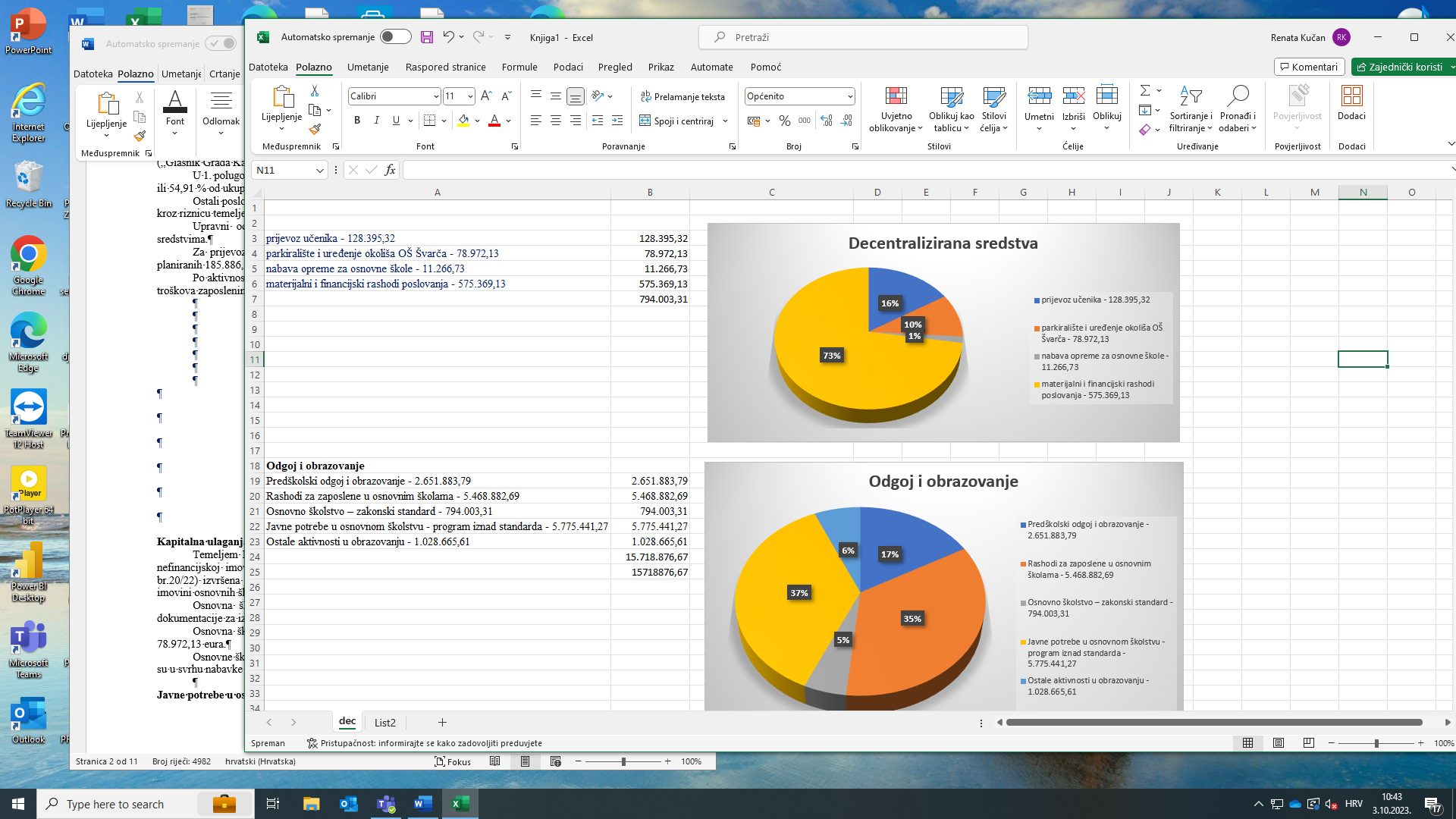 Predškolski odgoj i obrazovanjeZa uspješno provođenje programa izrađuju se svi potrebni akti, surađuje se na organizaciji slobodnih aktivnosti djece te se sustavno i kontinuirano unaprjeđuje kvaliteta odgoja i obrazovanja u predškolskom odgoju. I ove godine su provedeni  upisi u vrtiće. U svibnju je Gradsko vijeće Grada Karlovca donijelo Odluku o načinu ostvarivanja prednosti pri upisu djece u dječje vrtiće Grada Karlovca na temelju članaka 20. i 35. Zakona o predškolskom odgoju i obrazovanju („Narodne novine“ broj 10/97, 107/07, 94/13, 98/19 i 57/22) budući je Zakonom o izmjenama i dopunama Zakona o predškolskom odgoju i obrazovanju (Narodne novine 57/22) došlo do promjene prednosti pri upisu u dječji vrtić. Stoga su se ove godine upisi provodili po novim kriterijima. Grad Karlovac i ove godine je nastavio sa sufinanciranjem redovitog programa predškolskog odgoja na području grada Karlovca u dječjim vrtićima kojima osnivač nije Grad Karlovac (privatni vrtići). Grad Karlovac za sufinanciranje djece koji idu u vrtić Tintilinić izdvojio je do 30.6.2023. sveukupno 30.927,13 €. Početkom godine donesena je Odluka o utvrđivanju mjerila za sufinanciranje djelatnosti dadilja na području grada Karlovca. Odlukom je previđeno sufinanciranje obrta za čuvanje djece koji su registrirani na području Karlovca i to za djecu  rane i predškolske dobi, odnosno od  navršene jedne (1) godine života u iznosu od 79,63 € mjesečno po djetetu. U Karlovcu djeluje 11 obrta s kojima je Grad Karlovac potpisao ugovore i do 30.6.2023. godine izdvojio je 24.661,67 €.U sklopu Poziva „ Nastavak unaprjeđenja usluga za djecu u sustavu ranog i predškolskog odgoja i obrazovanja“; OP Učinkoviti ljudski potencijali 2014.-2020., provodi se projekt pod nazivom „Unaprjeđenje kvalitete predškolskog odgoja i obrazovanja u Karlovcu II“ za koji je 20.siječnja 2022. potpisan Ugovor o dodjeli bespovratnih sredstava (kodni br.:UP.02.2.2.16.0204) u maksimalnom iznosu prihvatljivih troškova od 5.905.481,29 kn. Razdoblje projekta je 20 mjeseci od potpisa Ugovora o dodjeli bespovratnih sredstava, zaključno do 20.rujna 2023. Korisnik projekta je Grad Karlovac, a partner na projektu Dječji vrtić Četiri rijeke koji pruža uslugu produljenog radnog vremena vrtića za 6 sati, .je od početka provedbe koristilo ukupno 250 djece u 5 objekata. Kroz projekt je nabavljeno više setova didaktičke i osnovne opreme, educirano je 19 zaposlenika, zaposleno je 20 odgojitelja, 1 stručni suradnik, 1 kuhar, 5 spremačica i 1 voditelj projekta. Opći cilj projekta je doprinijeti usklađivanju poslovnog i obiteljskog života obitelji s uzdržavanim članovima uključenim u programe ranog i predškolskog odgoja i obrazovanja. Specifični cilj projekta je unaprjeđenje usluga koje pruža vrtić kroz produljenje radnog vremena vrtića s ciljem omogućavanja bolje ravnoteže između poslovnih obveza i obiteljskog života zaposlenih roditelja s uzdržavanim članovima uključenim u programe ranog i predškolskog odgoja i obrazovanja sukladno Državnom pedagoškom standardu.Realizirana sredstva do 30.6.2023. za program predškolskog odgoja i obrazovanja iznose  2.651.883,79€.Osnovno školstvo Grada KarlovcaU Gradu Karlovcu djelatnost osnovnog obrazovanja realizira se u 10 osnovnih škola, u okviru kojih je 9 područnih škola, i Centru za odgoj i obrazovanje djece i mladeži.Po navedenom programu 6001 - Osnovnoškolsko obrazovanje u izvještajnom razdoblju ukupno je realizirano 7.598.110,19 €.Po programu 6001 - Osnovnoškolsko obrazovanje, aktivnost A600111 Rashodi za zaposlene u osnovnim školama u izvještajnom razdoblju realizirano je 5.468.882,69 €.Osnovno školstvo – zakonski standardU Programu Financiranja zakonskog standarda u osnovnim školama osiguravaju se materijalni uvjeti za djelatnost karlovačkih osnovnih škola koja se odnose na financiranje materijalnih troškova, tekuće i investicijsko održavanje i za kapitalna ulaganja na školskim zgradama.Sredstva se raspoređuju sukladno Uredbi o načinu financiranja decentraliziranih funkcija te izračuna iznosa pomoći izravnanja za decentralizirane funkcije jedinica lokalne i područne (regionalne) samouprave za 2023. godinu („Narodne novine“, broj 8/23) i Odluke o kriterijima, mjerilima i načinu financiranja decentraliziranih funkcija u osnovnim školama na području grada Karlovca za 2023. godinu („Glasnik Grada Karlovca“ 10/23).U 1. polugodištu 2023.godine decentralizirana sredstva izvršena su u iznosu od 794.003,31 € ili 54,91 % od ukupno bilanciranih sredstava za 2023. godinu (1.445.927,00 €) prema Odluci o kriterijima, mjerilima i načinu financiranja decentraliziranih funkcija u osnovnim školama na području grada Karlovca za 2023. godinu, a u iznosu od 33.773,99 ili 40,44% od ukupno 83.517,00 planiranih sredstava iz viška prihoda iz prethodne godine za decentralizirana sredstva u školstvu.Upravni odjel prati namjensko korištenje sredstava u skladu s odobrenim, planiranim sredstvima.Za prijevoz učenika po zakonskom standardu utrošeno je sveukupno 128.395,32 € od planiranih 185.886,00 € ili 69,07%.Po aktivnosti A600101 u svrhu materijalnih i financijskih rashoda poslovanja, korisnici su realizirali ukupan iznos od 575.369,13 €.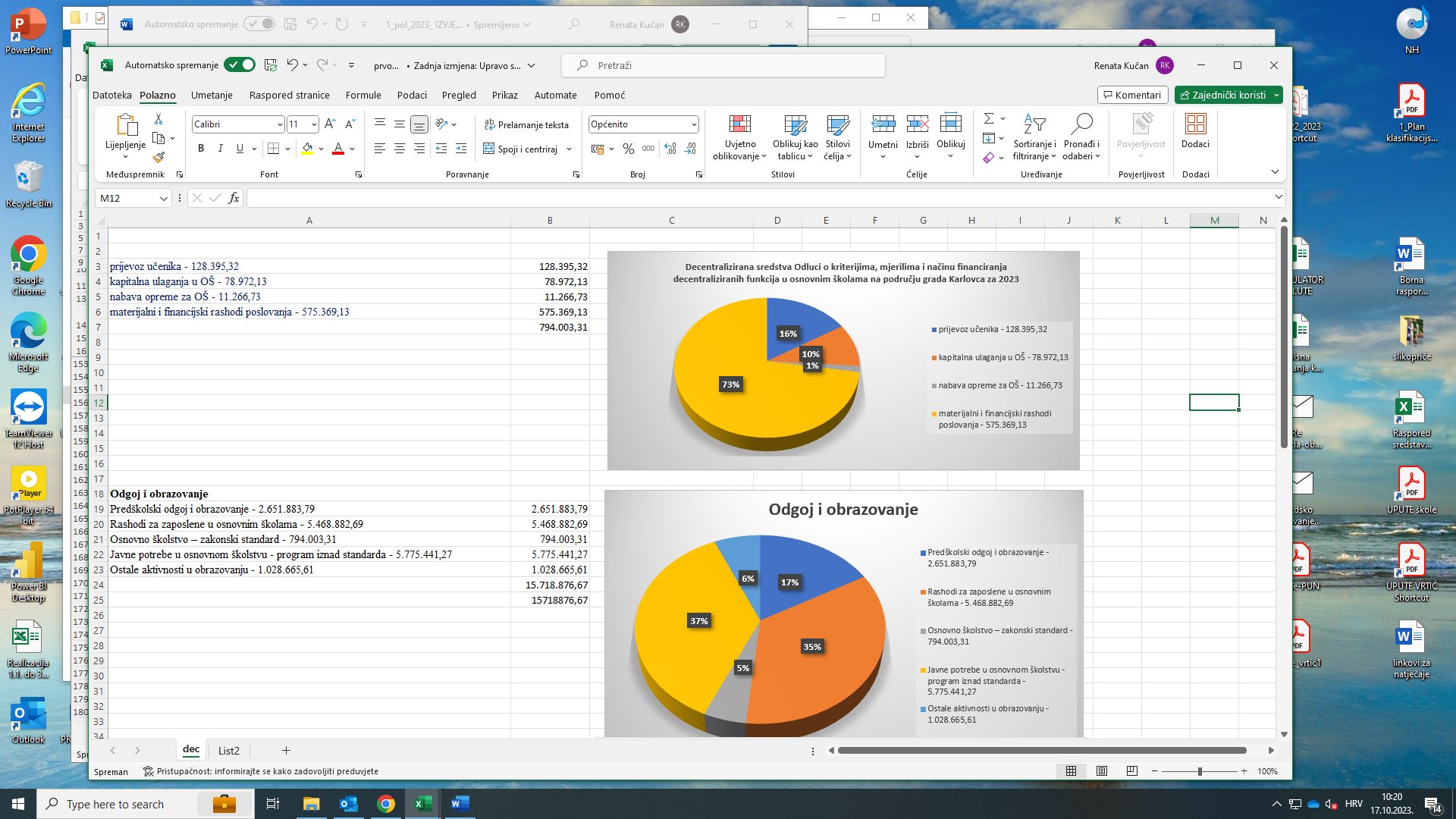 Kapitalna ulaganja u osnovne škole Temeljem Plana rashoda za nabavu proizvedene dugotrajne imovine i dodatna ulaganja na nefinancijskoj imovini osnovnih škola grada Karlovca za 2023. godinu (Glasnik Grada Karlovca br.20/22, 10/23) izvršena je nabava proizvedene dugotrajne imovine i dodatna ulaganja na nefinancijskoj imovini osnovnih škola.Osnovna škola Švarča, za drugu fazu izgradnje parkirališta i uređenje okoliša, utrošila je 78.972,13 €.Osnovne škole u okviru kapitalnog projekta K600101 „Nabava nefinancijske imovine“ utrošile su, u svrhu nabavke opreme, 11.266,73 €.Iz planiranih sredstava viška prihoda iz prethodne godine za decentralizirana sredstva u školstvu sufinancirana je nabava kombi vozila Centru za odgoj i obrazovanje djece i mladeži u iznosu od 30.479,25€, a za materijal i energiju Osnovne škole Banija utrošeno je 3.294,74€.Sveukupno je iz decentraliziranih funkcija za osnovno školstvo realizirano 827.777,30€ odnosno 54,12% od ukupno planiranih 1.529.444,00€Javne potrebe u osnovnom školstvu - program iznad standardaProgram javnih potreba osnovnih škola iznad standarda poticajni je program koji se financira iz proračuna Grada Karlovca s ciljem unapređenja karlovačkog osnovnoškolskog sustava. Od ostalih aktivnosti realizirani su sljedeći programi: Škola u prirodi za učenike četvrtih razreda osnovne škole. Za svu djecu koja idu u školu u prirodi, Grad Karlovac osigurava besplatan prijevoz, a za djecu čiji su roditelji korisnici Programa subvencija troškova stanovanja i drugih prava iz socijalne skrbi osiguran je besplatan boravak u školi u prirodi. Škola u prirodi za učenike četvrtih razreda osnovne škole započela je u svibnju 2023. godine i 286 učenika je sudjelovalo u programu. Grad je za ukupno 6 učenika osigurao besplatan boravak u Školi u prirodi. Do 30.6.2023. za Školu u prirodi utrošeno je 6.796,47 €.Produženi boravak za učenike - Grad osigurava sredstava za plaće i ostale naknade učiteljicama zaposlenim u produženom boravku. Do kraja lipnja, bile su zaposlene 22 učiteljice. Produženi boravak pohađalo je 625 učenika u 7 osnovnih škola. Boravak se provodio u sedam osnovnih škola i to u OŠ Banija, OŠ „Braća Seljan“, OŠ Dragojle Jarnević, OŠ Dubovac s Područnom školom Velika Jelsa, OŠ Grabrik, OŠ Švarča i OŠ Turanj. Za program produženog boravka utrošeno je sveukupno 291.039,14 € od čega je iz izvora Opći prihodi i primitci proračuna realizirano 213.016,16€.Pored zakonske obveze Grad osigurava sredstva za besplatan prijevoz učenika osnovnih škola do 3 i do 5 km i prijevoz učenika s teškoćama u razvoju sukladno kriterijima iz Odluke o kriterijima za financiranje povećanih troškova prijevoza i posebnih nastavnih sredstava i pomagala te sufinanciranja prehrane učenika s teškoćama u razvoju. Kroz Program javnih potreba iznad zakonskog standarda ukupno je utrošeno 33.696,79 €, dok je kroz zakonski dio utrošeno sveukupno 128.395,32 €. Grad Karlovac donio odluku o dodjeli novčanih nagrada učenicima osnovnih škola i mentorima kojom su utvrđeni uvjeti i mjerila za dodjelu novčanih nagrada učenicima osnovnih škola i njihovim mentorima za osvojeno prvo, drugo ili treće mjesto te sudjelovanje na državnim natjecanjima, a sukladno kriterijima Agencije za odgoj i obrazovanje, Ministarstva znanosti i obrazovanja i Hrvatskog školskog sportskog saveza za ostvarene rezultate i sudjelovanje na državnim natjecanjima. Grad Karlovac osigurao je novčane nagrade i priredio primanje za 47 učenika koji su  sudjelovali na državnim natjecanjima, koje je pripremalo 27 mentora iz škola Banija, Braća Seljan, Dubovac, Dragojle Jarnević, Grabrik, Mahično, Švarča i Turanj. Učenici su se natjecali iz sljedećih područja: Globe program, Povijest, Biologija, Kemija, Lidrano, Hrvatski jezik, Tehnička kultura, Informatika, Matematika, Sigurno u prometu, Smotra hrvatskoga školskoga filma, područje Vizualnih umjetnosti i dizajna, Mladi tehničari te sportska natjecanja iz gimnastike, atletike i sportske gimnastike.Realizirana sredstva do 30.06.2023. za program javnih potreba u osnovnom školstvu iznad standarda iznose 5.775.441,27 €.Ostale aktivnosti u obrazovanjuSufinanciranje troškova javnog prijevoza redovitih učenika srednjih škola s područja grada temeljem Odluke o sufinanciranju međumjesnog javnog prijevoza za redovite učenike srednjih škola - Pravo na prijevoz imali su redoviti učenici srednjih škola s prebivalištem na području grada Karlovca koji su u školskoj godini 2022./2023. redovno upisani u srednju školu na području Karlovačke županije ukoliko udaljenost od mjesta prebivališta učenika do škole iznosi 5 (pet) i više kilometara. Grad Karlovac je do 30.6.2023.  utrošio ukupno 31.173,35 €. Stipendije Grada Karlovca – Grad Karlovac dodjeljuju stipendije učenicima srednjih škola i studentima temeljem općeg uspjeha i deficitarnosti. Kako je natječaj za školsku/akademsku godinu 2022./2023 objavljen u listopadu nakon provedene natječajne procedure dodijeljeno je sveukupno 70 stipendija, od toga 34 učeničke i 36 studentskih stipendija. Za stipendije je u prvih 6 mjeseci 2023. godine ukupno utrošeno 41.408,64 €. Pored redovitih stipendija Grad Karlovac podupire rad Zaklade Nikola Tesla, pa su tako nakon provedene natječajne procedure dodijeljene četiri nove stipendije iz Zaklade Nikola Tesla, i to za  dva učenika, jednog studenta i jedan doktoranda.Sufinanciranje studentske prehrane - Kako bi se studentima koji studiraju na Veleučilištu Karlovac osigurali kvalitetni uvjeti života, osim kvalitetnog obrazovanja neupitna je i važnost prehrane koja bi studentima trebala uvijek biti lako dostupna. Grad Karlovac je, u suradnji s Karlovačkom županijom, i ove godine subvencionirao prehranu studenata u cilju podizanja studentskog standarda i tu svrhu potpisan je ugovor o sufinanciranju navedenih troškova sa Studentskim centrom Karlovac. U svrhu subvencioniranja prehrane utrošeno je sveukupno 6.636,00 €.Grad Karlovac podupirao je i ostale aktivnosti u obrazovanju korisnika kojima nije osnivač u obliku financijske pomoći pa se tako sufinancirala nabava klavira Glazbenoj školi Karlovac, Junior barmen cup kojeg organizira Trgovačko ugostiteljska škola, Booktrailer film festival u organizaciji Gimnazije Karlovac, provedba KA RADDAR-a u partnerstvu s Karlovačkom županijom te pomoći SUVAG-u za nabavku potrebite opreme. Za sve navedene aktivnosti utrošeno je sveukupno 29.730,00 €. Temeljem Odluke Vlade Republike Hrvatske o kriterijima i načinu financiranja troškova prehrane, odnosno sufinanciranja troškova prehrane za učenike osnovnih škola za drugo polugodište školske godine 2022./2023. osigurana su sredstva u Državnom proračunu za prehranu svih učenika u iznosu od 1.33 € po danu.Provedbom projekta ŠKOLA ZA SVE uz pomoćnika u nastavi V financira se rad 58 pomoćnika u nastavi koji u 2022./2023. školskoj godini pružaju podršku za 86 učenika s teškoćama u razvoju. Cilj provedbe projekta je osigurati učenicima pravo na obrazovanje sukladno njihovim individualnim potrebama i mogućnostima te uvjete za socijalno funkcioniranje, emocionalno i bolje obrazovne rezultate. Projekt provodi Grad Karlovac u partnerstvu sa svim školama kojima je osnivač u razdoblju od 29. kolovoza 2022. do 29. kolovoza 2023. godine. Ukupna vrijednost projekta je 342.717,18 € od čega su osigurana bespovratna sredstva iz Europskog socijalnog fonda u iznosu od 265.445,62 €, a Grad Proračuna sufinancira 77.271,56 €. U prvom polugodištu 2023. godine realizirana su sredstva u iznosu od 9.708,16 €. Program Školska shema voća i povrća te mlijeka i mliječnih proizvoda provodi se s ciljem promicanja uravnotežene prehrane i dobrih prehrambenih navika djece u odgojno-obrazovnim ustanovama Grada Karlovca. Škole kojima je Grad osnivač nadležne su za odabir dobavljača, distribuciju voća i povrća i/ili mlijeka i mliječnih proizvoda učenicima i organiziranje pratećih edukativnih mjera. Provedbu Školske sheme financira Europska komisija temeljem Odluke kojom se odobrava osnivač školskih ustanova za provedbu Školske sheme za svaku školsku godinu posebno. Gradu Karlovcu je za školsku godinu 2022./2023. odobreno pravo na potporu u iznosu od 20.439,66 € bez PDV-a (iznos PDV je 2.657,16 €) za voće i povrće za 3.744 učenika te 17.201,44 € bez PDV-a za 3.731 učenika (2.236,19 € iznosi PDV) za mlijeko i mliječne proizvode. Sveukupno je u prvom polugodištu 2023. godini utrošeno 19.534,06 € za raspodjelu voća i povrća te mlijeka i mliječnih proizvoda učenicima.Projekt „Školski obrok za svako dijete“ u sklopu Poziva „Osiguravanje školske prehrane za djecu u riziku od siromaštva (šk.god.2022./2023.)“ sufinanciran je sredstvima Fonda europske pomoći za najpotrebitije (FEAD). Svrha projekta je osiguravanje redovite i kvalitetne prehrane djece iz socijalno ugroženih obitelji u osnovnim školama grada Karlovca te je projektom omogućena besplatna prehrana za 950 učenika. Partneri na projektu su: OŠ Banija, OŠ „Braća Seljan“, OŠ Dragojle Jarnević, OŠ Dubovac,  OŠ Grabrik, OŠ Mahično, OŠ Rečica, OŠ Švarča, OŠ „Skakavac“ i OŠ Turanj. Razdoblje provedbe projekta je 10 mjeseci, od 5. rujna 2022. do 5. srpnja 2023., a razdoblje prihvatljivosti izdataka je od početka nastavne godine i traje 30 dana nakon završetka razdoblja provedbe. Od strane Ministarstva rada, mirovinskoga sustava, obitelji i socijalne politike  za provedbu projekta osigurana su bespovratna sredstava u iznosu od 130.352,18 € te se sva dodijeljena sredstva smatraju prihvatljivim izdacima.Realizirana sredstva do 30.06.2023. za ostale aktivnosti u obrazovanju iznose 1.028.665,61€.Socijalna skrb i zdravstvoU izvještajnom razdoblju za provedbu programa iz područja socijalne skrbi, utrošeno je ukupno 352.748,19 €. Na području socijalne skrbi i zdravstva, izdvajaju se slijedeći programi i aktivnosti koji se trenutno provode, a u planu je nastavak njihovog provođenja.Programom pomoći za podmirenje troškova stanovanja temeljem Zakona o socijalnoj skrbi - do 30. lipnja 2023. godine, primatelja zajamčene minimalne naknade za subvenciju centralnog grijanja i ostalih troškova režija utrošeno je 42.496,00 €.Programom subvencija troškova stanovanja i drugih prava iz socijalne skrbi – provodi se 17 raznih oblika prava kroz subvencije troškova stanovanja, prava i naknada za djecu i mladež, pomoći starim bolesnim i nemoćnim osobama, te brigu o umirovljenicima. Sva prava se odobravaju sukladno utvrđenim kriterijima. U izvještajnom razdoblju za provedbu programa subvencija troškova stanovanja i drugih prava iz socijalne skrbi utrošeno je 229.265,61 €.Skrb o socijalno ugroženoj djeci i mladima te oprema za novorođenu djecu obuhvaća naknade troškova za smještaj djece u vrtiće, prehranu učenika u produženom boravku u osnovnim školama, ljetovanje u Hostelu „Karlovac“ u Selcu, kao i naknadu za opremu 181 novorođenog djeteta za što je ukupno realizirano 59.666,12 €.Skrb o umirovljenicima te starijim i bolesnim osobama obuhvaća skrb o umirovljenicima  i zaštite zdravlja umirovljenika kroz aktivni boravak u Hostelu „Karlovac“ u Selcu, subvencije troškova stanovanja, novčane naknade za umirovljenike s izrazito malim mirovinama, troškove prijevoza za osobe starije od 65 godina, pomoć u kući starim i bolesnim osobama, zdravstvenu njegu starih i bolesnih osoba i u izvještajnom razdoblju realizirano je 84.438,90 €Projekt Socijalne samoposluge realizira se u suradnji s Gradskim društvom Crvenog križa Karlovac, a temelji se na dobrovoljnim donacijama građana. Primarni cilj je prikupljanje i podjela namirnica i higijenskih potrepština najugroženijim građanima. U razdoblju od siječnja do lipnja 2023. godine 150 obitelji ostvarilo je pravo na pomoć iz socijalne samoposluge.U izvještajnom razdoblju obrađivani su posebni slučajevi, odnosno rješavane su zamolbe građana, podnesene osobno ili putem udruga i institucija. Radilo se o teškim problemima u obitelji, skupom liječenju teških bolesti, nužnim intervencijama za poboljšanje uvjeta stanovanja i drugo. S posebne proračunske pozicije rješenjima gradonačelnika, realizirale su se jednokratne pomoći. U izvještajnom razdoblju jednokratnu pomoć dobila su 168 kućanstva, a za Uskrs su darivana 169 kućanstava prigodnim poklon bonom namijenjenim za kupovinu prehrambenih namirnica. U polugodišnjem razdoblju za ovaj oblik pomoći utrošeno je 23.122,50 €.Potpore udrugama civilnog društvaRad s udrugama isplaniran je kroz financiranje projektnih aktivnosti udruga, kroz financiranje stručnih službi udruga osoba s invaliditetom te kroz promociju i povezivanje civilnog društva u Karlovcu. Natječaj za udrugeU ožujku 2023. godine objavljen je Javni natječaj za financiranje projekata udruga civilnog društva koji se provodio kroz dva upravna odjela, Upravni odjel za društvene djelatnosti i Ured gradonačelnika. Udruge su se na natječaj već drugu godinu prijavljivale putem aplikacije SOM natječaji. Cilj natječaja bio je odabrati i sufinancirati najkvalitetnije projekte od općeg interesa za Grad Karlovac kroz šest programska područja, od kojih su prva četiri u nadležnosti Upravnog odjela za društvene djelatnosti:Razvoj civilnog društva i podrška projektnim aktivnostima, Grad za mlade, Razvoj poljoprivrede i zaštita od ambrozije  Grad prijatelj djeceProjekti i aktivnosti od interesa za grad Karlovac (Ured gradonačelnika)Udruge proistekle iz Domovinskog rata (Ured gradonačelnika)U Proračunu Grada Karlovca, unutar Upravnog odjela za Društvene djelatnosti, osigurana su sredstva u iznosu od 33.181,00€ za navedena četiri programska područja. Po okončanju natječaja, Odlukom je odabran 41 projekt za financiranje u 4 programska područja u ukupnom iznosu od 33.181,00 € koji s provedbom trebaju završiti do kraja 2023. godine. U prvom polugodištu 2023. godine za ovu aktivnost utrošeno je 5.950,00 €.Financiranje institucionalne podrške radu udrugaTemeljem Natječaja za institucionalnu podršku radu udrugama koje se bave društveno osjetljivim skupinama sufinancira se ukupno 13 programa udruga za što je u 2023. godini osigurano 108.169,00 € izvještajnom razdoblju utrošeno 40.164,17 €.U Proračunu Grada Karlovca planirano je ukupno 3.318,00 € na temelju partnerskog udjela u projektu Udruge osoba s invaliditetom Karlovačke županije.Sukladno Zakonu o Hrvatskom crvenom križu u Proračunu Grada Karlovca osigurana su sredstva u iznosu od 114.805,00 €, za sufinanciranje rada Gradskog društva Crvenog križa Karlovac za što je u prvom polugodištu 2023. godine utrošeno 29.048,13 €.Financiranje programa udruga i promocija civilnog društvaU suradnji s udrugama provodi se projekt registriranog gradskog kupališta (Foginovo kupalište). Kupališna sezona započela je 17. lipnja 2023. godine. Osim aktivne službe spašavanja i noćnog nadzora, na kupalištu je organizirana škola plivanja za plivače i neplivače i škola plivanja za djecu s poteškoćama u razvoju.Odsjek za kulturu, tehničku kulturu, sport i mladeKulturaU području kulture grada Karlovca, Odsjek za kulturu, tehničku kulturu, sport i mlade Upravnog odjela za društvene djelatnosti djeluje na dvije razine:Prva se odnosi na zadovoljavanje uvjeta funkcioniranja samih ustanova kulture kojima je Grad Karlovac osnivač, Gradske knjižnice „Ivan Goran Kovačić“, Muzeja grada Karlovca i Gradskog kazališta „Zorin dom“, kroz nadoknađivanje njihovih materijalnih troškova i plaća i naknada za zaposlenike, te praćenje provedbe njihove profesionalne kulturne programske djelatnosti. Druga se odnosi na osiguravanje i poticanje kulturnih programa, kulturno-umjetničkog amaterizma kroz koordinaciju Zajednice organizacija amaterskih kulturnih djelatnosti grada Karlovca koja okuplja preko trideset udruga, aktivnih članica. Od planiranih sredstava za promicanje kulture u iznosu od 7.945.219,0 €, realizacija sredstava u prvoj polovini proračunske godine, nakon Prvog rebalansa Proračuna u 2023. godini iznosi ukupno  4.215.159,37.Opći cilj je zadovoljenje javnih potreba građanstva u području kulturnih djelatnosti te poticanje djelovanja institucija, udruga civilnog društva, umjetničkih organizacija, vjerskih zajednica i pojedinaca u navedenoj oblasti i to kroz glazbenu i glazbeno-scensku djelatnost, dramske i izvedbene umjetnosti, knjižnu i nakladničku djelatnost, vizualne umjetnosti, inovativne umjetničke prakse i međunarodnu kulturnu suradnju i zaštitu i obnovu kulturne baštine. Sustavno se prate i obavljaju poslovi iz djelokruga zaštite i očuvanja kulturnih dobara, surađuje se s nadležnim službama i institucijama, te obrađuju programi korištenja sredstava prikupljenih iz drugih izvora i izvješća. Vodi se briga o objektima kulture i sakralnim objektima kroz kapitalne donacije za obnovu sakralnih objekata grada Karlovca, točnije financijska pomoć pri nastavku uređenja župnih dvorova, crkvi, samostana i pastoralnih centara.Korisnike javnih potreba u kulturi prati se provedbom njihovih ugovora, četrdesetak korisnika i preko šezdeset različitih programa. Sukladno navedenom, radilo se i na pripremnim radnjama za rastavljanje i privremeno izmještanje Zavjetnog kipa Bezgrješnog začeća Blažene Djevice Marije. Godine 2002. Grad Karlovac i Ministarstvo kulture RH zajednički su financirali izradu kopije u mramoru skulpture Madone prema originalu Francesca Robbe iz 1691. godine koja je bila oštećena, a vlasništvo je Franjevačkog samostana u Karlovcu i nalazi se pohranjena u njihovom muzeju. Kopiju je izradio Hrvatski restauratorski zavod prema narudžbi Grada Karlovca, te od tada stoji na Trgu bana Jelačića u Karlovcu. U potresu 2020. godine naprijed navedena skulptura s postoljem je oštećena. Tada su oštećeni i crkva Presvetog Trojstva i samostanski kompleks. U siječnju 2023. godine od strane Ministarstva kulture i medija RH – Konzervatorskog odjela u Karlovcu zatraženo je od Grada Karlovca da se žurno pribavi i financira izrada dokumentacije - Nabava elaborata konzervatorsko-restauratorskih istraživanja s prijedlogom mjera zaštite i očuvanja spomenika. Elaborat je pokazao da predmetnu skulpturu treba što prije privremeno izmjestiti jer se nalazi usred gradilišta. Sredstva za izradu elaborata i demontažu i privremeno izmještanje skulpture uz stručni nadzor restauratora-kipara dodijeljena su Gradu Karlovcu od strane Karlovačke županije putem Javnog poziva za sufinanciranje troškova saniranja šteta nastalih potresom na području Karlovačke županije. Cjelokupni proces odvija se pod nadzorom nadležnog Konzervatorskog odjela u Karlovcu.Rastavljena skulptura Madone sa stupom privremeno je izmještena, dok baza spomenika učvršćena i zaštićena ostaje, za sada, na svojem mjestu. Obnova i vraćanje kompletnog spomenika očekuje se nakon dovršetka uređenja Trga bana Josipa Jelačića. Obavljaju se poslovi osiguranja mjesnih potreba građana u području kulture, kroz pružanje pomoći, podrške i koordinacije u organizaciji kulturnih manifestacija od mjesnog značaja.U suradnji s Upravnim odjelom za razvoj grada i EU fondove Odsjek je aktivno uključen u pripremu prijave za INTERREG IPA CBC HR-BA-ME projektnog prijedloga GIFTSnet koji je svojevrsni nastavak projekta Fortitude. Nositelj projekta bit će  Javna ustanova Tvrđava kulture Šibenik, a partneri na projektu  Grad Karlovac, Opština Bar, Opština Trebinje i Grad Banja Luka. Rezultati se očekuju početkom iduće godine. Najveći dio planiranih troškova čine radovi na Starom gradu Dubovcu.  Odsjek je bio uključen u proces seljenja djelatnika Muzeja grada Karlovca iz zgrade Strossmayerov trg 7 radi obnove zgrade, praćenje izrade i suradnja na izradi novog stalnog postava u Muzeju grada Karlovca, sudjelovanje na koordinacijama vezanim uz provedbu aglomeracije u Zvijezdi i seljenje udruga Kaoperativa i Kinoklub iz prostora Male scene Hrvatskoga doma, također radi obnove zgrade.Usporedno s tekućim poslovima po pitanju Javnih potreba u kulturi pripremala se i natječajna dokumentacija za Javni poziv za predlaganje programa i projekata javnih potreba u kulturi za 2024. godinu.Sport i tehnička kultura Sport i rekreacijaCilj Programa javnih potreba u sportu Grada Karlovca je poticati, promicati, razvijati i unaprijediti sport i sportsku kulturu, a predlažu i provode ga Karlovačka sportska zajednica i Školski sportski Savez Grada Karlovca sukladno Zakonu o sportu (NN141/22). Korisnici Programa su široka skupina građana svih dobi različitih potreba, prije svega to su 132 sportske udruge aktivne pri Karlovačkoj športskoj zajednici kroz koje je uključeno oko 5.000 njihovih članova. Korisnici su u program uključeni kroz korištenje termina u sportskim dvoranama i na sportskim terenima. Profesionalno zaposleni sportski treneri u Programu aktivno djeluju na području razvoja sporta, ali i na unapređivanju vlastitih stručnih kompetencija i kvalifikacija. Poseban naglasak stavljen je na sport osoba s invaliditetom te rad sportskih klubova osoba s invaliditetom. Na mjesečnoj razini se isplata i praćenje utroška proračunskih sredstava Karlovačkoj športskoj zajednici i Školskom športskom savezu grada Karlovca. Sredstva se izdvajaju za rad klubova i rad djelatnika, sportskih učitelja, programske aktivnosti školskog sporta – školska natjecanja, održavanje sportskih objekata, najam dvorana, te materijalne i režijske troškove. Za provedbu Programa javnih potreba  u sportu i sufinanciranje troškova rada Karlovačke športske zajednice te Školskog športskog saveza grada Karlovca u prvom polugodištu 2023. godine utrošeno 741.876,84 €.Tehnička kulturaCilj Programa javnih potreba u tehničkoj kulturi je poticati i promicati tehničku kulturu, stvaralački i znanstveni rad, tehnički odgoj i obrazovanje, znanstveno i tehničko opismenjavanje, s naglaskom na inovatorstvo, posebno djece i mladih. Zajednica tehničke kulture Karlovac provodi Program te usklađuje aktivnosti svojih članica, skrbe o unapređivanju stručnog rada i osposobljavanju stručnih djelatnika, te unapređenju dostignuća u tehničkoj kulturi sukladno Zakonu o tehničkoj kulturi (NN 76/93, 11/94, 38/09). Za provedbu Programa javnih potreba u tehničkoj kulturi u prvoj polovici 2023. godine  je 45.637,51 €. na Provedba gradskog programa za mlade	U sklopu Programa za djecu i mlade provodi se aktivnost Provedba gradskog programa za mlade koji obuhvaća rad Savjeta mladih Grada Karlovca, pomoći unutar općeg proračuna kroz koju se sufinancira organizacija Maturijade, djelatnost Centra za mlade u Grabriku, financiranje programa mobilnosti i inicijativa mladih, upravljanje prostorom Male scene i Urbanog parka Hrvatskog doma te projekt Društveni centar Prostor(i)ja. U prvom polugodištu 2023. godine za ovu aktivnost realizirana su sredstva u iznosu od 15.253,43€.U mandatu je trenutačno 6. Savjet mladih Grada Karlovca osnovan temeljem Zakona o savjetima mladih (NN 41/14, 83/23) kao savjetodavno tijelo Gradskog vijeća Grada Karlovca koje ima cilj i ulogu promicanja i zagovaranja prava, potreba i interesa mladih na lokalnoj i područnoj (regionalnoj) razini. Na 22. sjednici Gradskog vijeća održanoj dana 09. svibnja 2023. godine usvojeno je Izvješće o radu Savjeta mladih Grada Karlovca za 2022. godinu. U fokusu rada Savjeta mladih je provedba Gradskog programa za mlade grada Karlovca 2020.-2023. godine, a Savjet je u prvoj polovici 2023. godine proveo radionicu financijske pismenosti i Okrugli stol mladih na tržištu rada. Savjet aktivno radi na umrežavanju sa Savjetima mladih gradova Čakovca, Požege i Virovitice te je odrađen sastanak sa Savjetom mladih Grada Čakovca na temu participativnog budžetiranja. Rad Savjeta, provedbu aktivnosti, podupire i koordinira Upravni odjel za društvene djelatnosti koji Savjetu pruža i tehničku i administrativnu podršku u radu  te u Proračunu Grada Karlovca osigurava sredstva za realizaciju rada i aktivnosti Savjeta mladih Grada Karlovca. Za realizaciju aktivnosti koje je Savjet mladih proveo u prvoj polovici 2023. godine utrošeno je ukupno 465,82€.Manifestaciju Maturijada Grad Karlovac u suradnji sa Karlovačkom županijom tradicionalno organizira za karlovačke maturante već dugi niz godina. U sklopu manifestacije koja se održala 25. svibnja 2023. godine sudjelovalo je 793 karlovačkih i dugoreških maturanata koji su povorkom maturanata prošli kroz grad, a na ŠRC Korana organiziran je zabavno-glazbeni program. Za organizaciju manifestacije utrošeno je 4.900,00 €. Temeljem Javnog natječaja za odabir voditelja Centra za mlade Grabrik za razdoblje od 2022. do 2024. godine (36 mjeseci) odabrane su udruge Carpe Diem i Kinoklub Karlovac. Za djelatnost i vođenje Centra za mlade u 2023. godini u Proračunu Grada Karlovca osigurana su sredstva u iznosu od 23.490,00 € kroz koja su pokrivaju mjesečni troškovi za rad voditelja Centra, materijalne troškove i promociju Centra. Ove godine Centar za mlade obilježio je 15 godinu djelovanja i postojanja. U prostoru Centra odvijaju se aktivnosti namijenjene mladima kao što su aktivnosti slobodnog vremena, pomoć u učenju, radionice (dramska, likovna, engleski jezik, socijalne vještine) i edukacije namijenjene mladima (umjetna inteligencija, online promocija i programiranje). Prostor Centra se koristi i kao co-working prostor u kojem udruge i Savjet mladih održavaju sastanke, strateška planiranja, zasjedanja, konferencije i slično). U prvom polugodištu 2023. za djelatnost Centra za mlade utrošeno 7.963,37 €. Upravni odjel za društvene djelatnosti temeljem Gradskog programa za mlade 2020. – 2023. (Poglavlje 3. Izgradnja civilnog društva, informiranje, mobilnost i volonterizam mladih., Cilj 2. Poticati i uključivati mlade u volonterske aktivnosti i aktivno sudjelovanje u zajednici, Mjera 3. Podržavanje neformalnih inicijativa mladih, Cilj 4. Poticati mlade na sudjelovanje u programima mobilnosti mladih, Mjera 2. Održavanje sustava potpore mobilnosti mladih) provodi Javni poziv za financiranje inicijativa mladih i za sufinanciranje mobilnosti (putni troškovi) mladih kroz program Erasmus + te ostalih nacionalnih i međunarodnih programa kojima je cilj mobilnost u svrhu učenja. Za provedbu Poziva koji je raspisan u ožujku 2023. godine u Proračunu Grada Karlovca osigurana su sredstva u iznosu od 2.654,00 €, a javni poziv je otvoren do kraja godine. U prvom polugodištu 2023. godine financirana je inicijativa mladih Rodni kraj te je ukupno realizirano 400,00 €. Za upravitelja prostorom Male scene i Urbanog parka Hrvatskog doma u Karlovcu za razdoblje od 36 mjeseci od 2022. do 2024. godine odabran je Savez udruga KAoperativa. S početkom 2023. godine na zgradi Hrvatskog doma započeli su radovi na konstrukciji zgrade, a do završetka radova je Savezu udruga KAoperativa, osiguran prostor na adresi Matice Hrvatske 4. Upravitelj tamo nastavlja obavljati aktivnosti i djelatnosti koji su od interesa za Grad, a koji su u skladu s Gradskim programom za mlade 2020 – 2023. (Poglavlje 5. Slobodno vrijeme, kultura mladih i sport, Cilj Poboljšati kvalitetu života mladih kroz kulturu, Mjera 4. Osnaživanje institucionalne i nezavisne kulture, Mjera 5. Osnivanje društveno kulturnog centra Hrvatski dom). Novi prostor uvelike se koristio u svrhu održavanja neformalnih edukacija, kreativnih radionica, rekreativnih radionica, radionica fotografije i filma i slično. U zamjenu za Urbani park HD aktivnosti su se provodile i u vanjskim prostorima po gradu kada je to bilo moguće. U ovom izvještajnom razdoblju od ukupno planiranih 8.627,00 € za podmirivanje materijalnih i režijskih troškova ukupno je utrošeno 4.108,09€.U 2023. godini Grad Karlovac nastavlja sufinancirati rad Društvenog centra Prostor(i)ja kao partner udruzi Carpe diem kojoj je prostor dodijeljen na korištenje, a po završetku projekta „Partnerstvo za prostor“ na kojemu je Grad Karlovac bio partner. Prostor je namijenjen za provedbu programa i aktivnosti za jačanje kapaciteta organizacija civilnog društava i unapređenje usluga i aktivnosti za zajednicu. Društveni centar Prostor(i)ja prepoznat je i dostupan raznim udrugama, organizacijama i građanima za održavanje edukacija, tribina, predavanja, predstavljanja, radionica, druženja te je jedini takav prostor u gradu. Ugovorom o partnerskom sufinanciranju osigurana su sredstva za rad koordinatora prostora, a u prvom polugodištu 2023. godine ukupno je realizirano 2.316,15 €. Pročelnica UO za društvene djelatnostiDraženka Sila Ljubenko, prof.UPRAVNI ODJEL ZA IMOVINSKO PRAVNE POSLOVE I UPRAVLJANJE IMOVINOMUvod	Upravni odjel za imovinsko pravne poslove i upravljanje imovinom nadležan je za obavljanje stručnih poslova uređenja vlasničkih i drugih stvarno pravnih odnosa na gradskim nekretninama, rješavanja imovinsko pravnih odnosa za gradske infrastrukturne projekte, sudjelovanja u postupcima koji se vode za povrat imovine sukladno postojećem Zakonu, pripreme i pokretanja postupaka izvlaštenja, vođenja registra gradskih nekretnina, utvrđivanja prijedloga, planova, akata i ugovora koji se odnose na stjecanje nekretnina te na upravljanje i raspolaganje gradskim nekretninama, evidencije stanova i najmoprimaca stanova, evidencije poslovnih prostora u vlasništvu Grada te raspolaganja istim, te sudjelovanja u postupcima nove katastarske izmjere i osnivanja novih zemljišnih knjiga za pojedine katastarske općine.Organizacija rada Upravnog odjelaPrema Pravilniku o unutarnjem redu upravnih tijela Grada Karlovca, UO za imovinsko pravne poslove i upravljanje imovinom ustrojen je kroz dva odsjeka i to Odsjek za imovinsko pravne poslove i Odsjek za upravljanje imovinom. Neki od značajnijih poslova odrađenih u izvještajnom razdoblju vežu se uz provedbu  projekta izgradnje društveno poticane stanogradnje – POS u gradskoj četvrti Dubovac na području Grada Karlovca. U izvještajnom razdoblju proveden je javni poziv za utvrđivanje liste reda prvenstva za kupnju stanova po POS programu te zaključen Predugovor o međusobnim pravima i obvezama između Grada Karlovca i Agencije za pravni promet i posredovanje nekretninama (u daljnjem tekstu: APN).Iz domene imovinsko pravnih poslova, potrebno je istaknuti rješavanje imovinsko pravnih poslova u obuhvatu prometnice sa pripadajućom komunalnom infrastrukturom, u obuhvatu UPU Gospodarsko servisni predio Selce te provođenje aktivnosti novih katastarskih izmjera na području Grada Karlovca za dijelove 6 katastarskih općina temeljem potpisanog  Sporazuma s Državnom geodetskom upravom.Odsjek za imovinsko pravne posloveProjekti Grada Karlovca – rješavanje imovinsko pravnih odnosaRješavanje imovinsko pravnih odnosa za zahvat u prostoru infrastrukturne namjene prometnog sustava – izgradnja prometnice unutar obuhvata UPU Gospodarsko servisni predio SelceU obuhvatu zahvata su 84 nekretnine, za koje je potrebno riješiti imovinsko pravne odnose budući se nalaze u privatnom vlasništvu. Do početka izvještajnog razdoblja, za predmetne nekretnine proveden je postupak osiguranja dokaza, te je za 3 nekretnine obustavljen postupak budući je došlo do preklapanja projekta Hrvatskih voda (Mjere 7) te je u međuvremenu na istima kao vlasnik upisana Republika Hrvatska – javno dobro u općoj uporabi na upravljaju Hrvatskih voda. U izvještajnom razdoblju, za 19 nekretnina zaključen je kupoprodajni ugovor, te je pokrenut postupak izvlaštenja za 62 nekretnine, sukladno Zakonu o izvlaštenju i određivanju naknade, pred nadležnim tijelom Karlovačke županije, od kojih za 7 nekretnina pravomoćno okončan postupak izvlaštenja:  Kupoprodajni ugovor za nekretninu k.č.br. 634/10, površine 14 m2, k.o. Karlovac I, za cijenu od 113,09 €;Kupoprodajni ugovor za nekretnine k.č.br. 638/2, površine 382 m2, k.č.br. 638/3, površine 1316 m2, k.č.br. 639/2, površine 1784 m2, k.č.br. 639/3, površine 83 m2 i k.č.br. 639/4, površine 339 m2, sve k.o. Karlovac I, za ukupnu cijenu od 59.100,00 €;Kupoprodajni ugovor za nekretnine k.č.br. 651/4, površine 60 m2, k.č.br. 652/2, površine 42 mn2, k.č.br. 652/3, površine 323 m2, k.č.br. 679/4, površine 574 m2, sve k.o. Karlovac I, za ukupnu cijenu od 16.800,00 €;Kupoprodajni ugovor za nekretninu k.č.br. 644/4, površine 178 m2, k.o. Karlovac I, za cijenu od 2.536,54 €;Kupoprodajni ugovor za nekretninu k.č.br. 670/4, površine 732 m2, k.o. Karlovac I, za cijenu od 13.540,00 €;Kupoprodajni ugovor za nekretninu k.č.br. 672/2, površine 1094 m2, k.o. Karlovac I, za cijenu od 20.240,00 €;Kupoprodajni ugovor za nekretninu k.č.br. 701/2, površine 782 m2, k.o. Karlovac I, za cijenu od 14.700,00 €;Kupoprodajni ugovor za nekretninu k.č.br. 705/4, površine 745 m2, k.o. Karlovac I, za cijenu od 13.780,00 €;Kupoprodajni ugovor za nekretninu k.č.br. 709/6, površine 23 m2, k.o. Karlovac I, za cijenu od 400,00 €;Kupoprodajni ugovor za nekretnine k.č.br. 1282/4, površine 313 m2, k.č.br. 1285/4, površine 295 m2, k.č.br. 1286/5, površine 217 m2, sve k.o. Karlovac I, za ukupnu cijenu od 16.151,72 €;Rješenje o izvlaštenju za nekretninu k.č.br. 640/2, površine 903 m2, k.o. Karlovac I, za cijenu od 16.776,36 €;Rješenje o izvlaštenju za nekretninu k.č.br. 640/3, površine 2834 m2, k.o. Karlovac I, za cijenu od 52.615,81 €;Rješenje o izvlaštenju za nekretninu k.č.br. 641/2, površine 683 m2, k.o. Karlovac I, za cijenu od 12.640,00 €;Rješenje o izvlaštenju za nekretninu k.č.br. 642/2, površine 663 m2, k.o. Karlovac I, za cijenu od 10.000,00 €;Rješenje o izvlaštenju za nekretninu k.č.br. 669/3, površine 980 m2, k.o. Karlovac I, za cijenu od 18.130,00 €;Rješenje o izvlaštenju za nekretninu k.č.br. 676/4, površine 2038 m2, k.o. Karlovac I, za cijenu od 31.026,54 €;Rješenje o izvlaštenju za nekretninu k.č.br. 696/2, površine 888 m2, k.o. Karlovac I, za cijenu od 13.400,00 €.Ukupni trošak za kupnju zemljišta u izvještajnom razdoblju iznosi 311.950,06 €. Rješavanje imovinsko pravnih odnosa za zahvat u prostoru infrastrukturne namjene vodno gospodarskog sustava – sanacija oborinske odvodnje pritoka potoka Sajevac U obuhvatu zahvata je ukupno 11 nekretnina, za koje je potrebno riješiti imovinsko pravne odnose budući se nalaze u privatnom vlasništvu. Do početka izvještajnog razdoblja pravomoćno je okončan postupak za 7 nekretnina. U odnosu na 4 nekretnine postupak se dalje vodi. U izvještajnom razdoblju, za 2 nekretnine donesena su rješenja o potpunom izvlaštenju, na koja su uložene žalbe.Rješavanje imovinsko pravnih odnosa za zahvat u prostoru infrastrukturne namjene – sanacija klizišta SuciU obuhvatu zahvata su 3 nekretnine, za koje je potrebno riješiti imovinsko pravne odnose budući se nalaze u privatnom vlasništvu. Do početka izvještajnog razdoblja, za predmetne nekretnine proveden je postupak osiguranja dokaza, sukladno Zakonu o izvlaštenju i određivanju naknade, pred nadležnim tijelom Karlovačke županije. U izvještajnom razdoblju, za predmetne nekretnine pokrenut je postupak izvlaštenja za sve 3 nekretnine, nakon čega je pokrenut postupak stupanja u posjed predmetnih nekretnina, te je za 3 nekretnine pravomoćno okončan postupak stupanja u posjed:Rješenje o stupanju u posjed u postupku izvlaštenja za nekretnine k.č.br. 2163/2, površine 283 m2 i k.č.br. 2163/4, površine 46 m2, k.o. Zadobarje, za ukupnu cijenu od 1.554,90 €;Rješenje o stupanju u posjed u postupku izvlaštenja za nekretninu k.č.br. 341/3, površine 360 m2, k.o. Zadobarje, za cijenu od 2.089,61 €.Ukupni trošak za kupnju zemljišta u izvještajnom razdoblju iznosi 3.644,51 €. Rješavanje imovinsko pravnih odnosa za zahvat u prostoru infrastrukturne namjene prometnog sustava – parkiralište groblja Velika ŠvarčaU obuhvatu zahvata su 2 nekretnine, za koje je potrebno riješiti imovinsko pravne odnose budući se nalaze u privatnom vlasništvu. U izvještajnom razdoblju, za predmetne nekretnine pokrenut je postupak osiguranja dokaza, sukladno Zakonu o izvlaštenju i određivanju naknade, pred nadležnim tijelom Karlovačke županije. Rješavanje imovinsko pravnih odnosa za zahvat u prostoru infrastrukturne namjene prometnog sustava – izgradnja pristupne ceste u dijelu ulice MostanjeU obuhvatu zahvata su 2 nekretnine, za koje je potrebno riješiti imovinsko pravne odnose budući se nalaze u privatnom vlasništvu. U izvještajnom razdoblju, za predmetne nekretnine pokrenut je postupak osiguranja dokaza, sukladno Zakonu o izvlaštenju i određivanju naknade, pred nadležnim tijelom Karlovačke županije. Rješavanje imovinsko pravnih odnosa za zahvat u prostoru javne i društvene namjene – krajobrazno uređenje parka GrabrikU obuhvatu zahvata su 2 nekretnine, za koje je potrebno riješiti imovinsko pravne odnose budući se nalaze u privatnom vlasništvu. U izvještajnom razdoblju, za predmetne nekretnine proveden je postupak osiguranja dokaza, te pokrenut postupak izvlaštenja za suvlasnički dio 1 nekretnine, sukladno Zakonu o izvlaštenju i određivanju naknade, dok su za 1 nekretninu i suvlasnički dio druge nekretnine zaključeni kupoprodajni ugovori: Kupoprodajni ugovor za nekretninu k.č.br. 1988, površine 1044 m2, k.o. Karlovac I, za cijenu od 33.127,00 €;Kupoprodajni ugovor za 32/96 suvlasničkog dijela nekretnine k.č.br. 1950, površine 1034 m2, k.o. Karlovac I, za cijenu od 11.042,00 €.Ukupni trošak za kupnju zemljišta u izvještajnom razdoblju iznosi 44.169,00 €. Rješavanje imovinsko pravnih odnosa – Obilaznica Zvijezda U obuhvatu zahvata je 6 privatnih parcela, za koje je unutar izvještajnog razdoblja za 3 nekretnine doneseno pravomoćno rješenje o izvlaštenju, odnosno sklopljen ugovor o kupoprodaji, za 2 nekretnine podnesen je novi prijedlog za osiguranje dokaza i 1 nekretnina je u postupku izvlaštenja.Ukupni trošak za kupnju zemljišta u izvještajnom razdoblju iznosi 6.526,32 €.Rješavanje imovinsko pravnih odnosa - Odvodnja brdskih voda s dijela Dubovca i OdvojkaLjubljanske ulice u Karlovcu U obuhvatu zahvata za potpuno izvlaštenje 8 privatnih parcela, a nepotpuno izvlaštenje 7 privatnih parcela, za koje je unutar izvještajnog razdoblja pokrenut postupak osiguranja dokaza.Rješavanje imovinsko pravnih odnosa za proširenje groblja Jamadol U obuhvatu zahvata 1 privatna parcela, za koju je unutar izvještajnog razdoblja pokrenut postupak izvlaštenja.Sveukupni trošak za kupnju zemljišta za rješavanje imovinsko pravnih odnosa za realizaciju gradskih projekata iznosi 366.289,89 €.Projekti Hrvatskih cesta Rješavanje imovinsko pravnih odnosa za izgradnju rotor Logorište U obuhvatu zahvata, nakon parcelacije Hrvatskih voda za sustav obrane od poplava, ukupan broj nekretnina u privatnom vlasništvu je 28 nekretnina. Do početka izvještajnog razdoblja riješeni su imovinsko pravni odnosi za ukupno 22 nekretnine kupoprodajnim ugovorima i rješenjima o izvlaštenju. Unutar izvještajnog razdoblja za 1 nekretninu je donijeto pravomoćno rješenje o izvlaštenju, dok su za preostalih 5 nekretnina donesena drugostupanjska rješenja po uloženim žalbama te predmeti vraćeni na ponovni postupak.Ugovori o kupoprodaji nekretnina – Grad ProdavateljAneks br. 2 Kupoprodajnom ugovoru od 25.06.2020. godine za nekretninu k.č.br. 518/15, k.o. Gornje Mekušje;Aneks br. 2 Kupoprodajnom ugovoru od 06.07.2020. godine za nekretnine k.č.br. 518/10, 518/18 i 518/14, k.o. Gornje Mekušje;Aneks br. 2 Kupoprodajnom ugovoru od 26.08.2020. godine za nekretninu k.č.br. 518/16, k.o. Gornje Mekušje;Aneks br. 2 Kupoprodajnom ugovoru od 10.02.2021. godine za nekretninu k.č.br. 518/9, k.o. Gornje Mekušje;Aneks br. 2 Kupoprodajnom ugovoru od 16.04.2021. godine za nekretnine k.č.br. 518/8 i 518/11, k.o. Gornje Mekušje;Aneks br. 2 Kupoprodajnom ugovoru od 17.03.2022. godine za nekretninu k.č.br. 518/13, k.o. Gornje Mekušje;Aneks kupoprodajnom ugovoru od 02.09.2022. za dio zemljišta k.č.br. 1521/4, površine 251 m2, k.o. Karlovac II, pod novom oznakom k.č.br. 1521/4, površine 226 m2,  k.o. Karlovac II;Aneks kupoprodajnom ugovoru od 30.06.2022. za dio zemljišta k.č.br. 2547/1, 2547/2,  4213/2, 2650, 2651/1, 2652, 2653/1, 2654, 2655, 2656, k.o. Karlovac II, ukupne površine 5584 m2, pod novom oznakom k.č.br. 2547/2, površine 5589 m2,  k.o. Karlovac II.Ugovori o osnivanju služnosti  Ugovor o osnivanju prava služnosti s tvrtkom A1 Hrvatska d.o.o. – služnost elektroničke komunikacijske infrastrukture u ulicama Bašćinska i Donja Švarča, za jednokratnu naknadu od 203,73 €;Ugovor o osnivanju prava služnosti s tvrtkom Vodovod i kanalizacija d.o.o. – služnost vodoopskrbnih i odvodnih cijevi u Mostarskoj ulici, bez plaćanja naknade;Ugovor o osnivanju prava služnosti s tvrtkom Hrvatski Telekom d.d. – služnost elektroničke komunikacijske infrastrukture na Obali Franje Račkog, za jednokratnu naknadu od 101,75 €;Ugovor o osnivanju prava služnosti s tvrtkom Hrvatski Telekom d.d. - služnost elektroničke komunikacijske infrastrukture u Ulica Donja Švarča, za jednokratnu naknadu od 80,85 €;Ugovor o osnivanju prava služnosti s tvrtkom HEP-ODS d.o.o. - služnost polaganja niskonaponskog kabela iz TS Foginovo, za jednokratnu naknadu od 4.900,00 €;Ugovor o osnivanju prava služnosti s tvrtkom HEP-ODS d.o.o. - služnost polaganja niskonaponskog kabela iz TS Zagrebačka 2 – Pretovarna stanica Ilovac, za jednokratnu naknadu od 1.289,18 €;Ugovor o osnivanju prava služnosti s tvrtkom HEP-ODS d.o.o. - služnost polaganja niskonaponskog kabela za TS Gornje Mekušje 3, za jednokratnu naknadu od 372,57 €;Ugovor o osnivanju prava služnosti s tvrtkom Vodovod i kanalizacija d.o.o. - služnost vodoopskrbnih cijevi u industrijskoj zoni Mala Švarča, bez plaćanja naknade iUgovor o osnivanju prava služnosti s tvrtkom Vodovod i kanalizacija d.o.o. - služnost izgradnje i održavanja vodoopskrbnih cijevi u svrhu realizacije projekta „Izgradnje vodoopskrbnog cjevovoda u dijelu industrijske zone Mala Švarča u Karlovcu“, bez plaćanja naknade. Ukupno ostvareni prihod od naknade za osnivanje prava služnosti u izvještajnom razdoblju iznosi 6.948,08 €.Suglasnosti Suglasnost Košarkaškom klubu KA BASKETBALL, za održavanje košarkaškog turnira na košarkaškom igralištu Šanac;Suglasnost investitorima Tehničkoj školi Karlovac, Trgovačko-ugostiteljskoj školi Karlovac i Veleučilištu u Karlovcu, za ishođenje građevinske dozvole za zahvat u prostoru infrastrukturne namjene – izgradnja parkirališta Centra kompetencije;Suglasnost tvrtki HŽ INFRASTRUKTURA d.o.o. za ulazak u posjed i izvođenje radova za zahvat u prostoru osiguranja signalno-sigurnosnim uređajima željezničkog pješačkog prijelaza na k.č.br. 4190/10 i 4244, k.o. Karlovac II;Suglasnost tvrtki HŽ INFRASTRUKTURA d.o.o. za ulazak u posjed i izvođenje radova za zahvat u prostoru osiguranja signalno-sigurnosnim uređajima željezničkog pješačkog prijelaza za k.č.br. 2858/21, k.o. Karlovac I;Suglasnost GČ Grabrik za realizaciju projekta Kutak u Grabriku na k.č.br. 1981/1, k.o. Karlovac II;Suglasnost Teniskom klubu Karlovac, Vrbanićev perivoj 7, Karlovac, u smislu članka 108. i 109. Zakona o gradnji (NN br. 153/13, 20/17, 39/19, 125/19), za ishođenje izmjena i dopuna Rješenja za građenje građevine „Rekonstrukcija caffe bara i izgradnja klupske zgrade i nadstrešnice“;Suglasnost udruzi Pagod, Slunjski Moravci 13, Karlovac, u skladu sa Zaključkom gradonačelnika KLASA: 024-01/23-01/121, URBROJ: 2133-01-03/06-23-2 od 30. ožujka 2023. godine kojim Grad Karlovac prihvaća pokroviteljstvo festivalskog programa HEART OF LOVE, za privremeno korištenje prostora poligona Kinološkog kluba Karlovac – nekretnina oznake k.č.br. 951/63, k.o. Karlovac II, (Ruski put), u razdoblju od dana 30.06.2023. godine do 02.07.2023. godine iSuglasnost za imenovanje članova Procjeniteljskog povjerenstva Karlovačke županije i Grada Karlovca.Postupci katastarske izmjere na području grada Karlovca za katastarske općine: Donje Pokupje, Gornje Mekušje, Donje Mekušje, Zagrad, Mahično i Velika JelsaU provedbi Sporazuma s Državnom geodetskom upravom o provođenju katastarske izmjere u svrhu izrade katastra nekretnina na području Grada Karlovca za dijelove 6 katastarskih općina i to k.o. Donje Mekušje, k.o. Gornje Mekušje, k.o. Donje Pokupje, k.o. Velika Jelsa, k.o. Zagrad i k.o. Mahično u izvještajnom razdoblju provodili su se terenski uviđaji i priprema podataka, a osobito ortofoto karata preklopljenih na katastarske i z.k. planove, vršila se identifikacija katastarskih čestica za potrebe terenskih uviđaja za k.o. obuhvaćene geodetskom izmjerom te obavljalo terensko obilježavanje kako se navodi u nastavku:katastarska općina Donje Pokupje – u postupku katastarske izmjere na području grada Karlovca za katastarsku općinu Donje Pokupje, koji se postupak vodi kod Državne geodetske uprave, Područnog ureda za katastar Karlovac, Odjela nekretnina Karlovac i tvrtke Zavod za fotogrametriju d.d. iz Zagreba, Borongajska cesta 71 – izvršen terenski uviđaj i obilježavanje međa za 85 nekretnina; katastarska općina Gornje Mekušje – u postupku katastarske izmjere na području grada Karlovca za katastarsku općinu Gornje Mekušje, koji se postupak vodi kod Državne geodetske uprave, Područnog ureda za katastar Karlovac, Odjela nekretnina Karlovac i tvrtke Geo grupa d.o.o. iz Zagreba, Savska cesta 144a – izvršen terenski uviđaj i obilježavanje međa za 202 nekretnine; katastarska općina Donje Mekušje – u postupku katastarske izmjere na području grada Karlovca za katastarsku općinu Donje Mekušje, koji se postupak vodi kod Državne geodetske uprave, Područnog ureda za katastar Karlovac, Odjela nekretnina Karlovac i tvrtke Geo grupa d.o.o. iz Zagreba, Savska cesta 144a – izvršen terenski uviđaj i obilježavanje međa za 97 nekretnina;katastarska općina Zagrad – u postupku katastarske izmjere na području grada Karlovca za katastarsku općinu Zagrad, koji se postupak vodi kod Državne geodetske uprave, Područnog ureda za katastar Karlovac, Odjela nekretnina Karlovac i tvrtke Geoprojekt d.d. iz Opatije, Nova cesta 224 – izvršen terenski uviđaj i obilježavanje međa za 116 nekretnina;katastarske općine Mahično i Velika Jelsa - terenski uviđaji i obilježavanje međa započinju u drugoj polovici 2023. godine.Geodetski posloviTemeljem Ugovora o obavljanju geodetskih usluga ev.br. 06/23 – MV – grupa 2 od 17.03.2023. obavljeni su sljedeći poslovi:Geodetski elaborati evidentiranja i obilježavanja granica katastarskih čestica za 14 nekretnina;Geodetski elaborat diobe ili spajanja katastarskih čestica – parkiralište Grge Tuškana – cijepanje;Geodetski elaborat diobe ili spajanja  katastarskih čestica – ulica Janka Tomića - POS;Geodetski elaborat diobe ili spajanja  katastarskih čestica – društveni dom Ladvenjak;Geodetski elaborat diobe ili spajanja katastarskih čestica – igralište Cerovac Vukmanićki;Geodetski situacijski nacrt stvarnog stanja terena i objekata na čestici – k.č.br. 112/2, k.o. Cerovac Vukmanićki i k.č.br. 230/3, k.o. Karlovac II i dr. – Ljubljanska ulica i Geodetski elaborat evidentiranja, brisanja ili promjena podataka o zgradama i građevinama – Društveni dom Ladvenjak.Procjeniteljsko povjerenstvo Grada Karlovca i Karlovačke županije i sustav E-nekretninaPripremanje dokumentacije za sjednice Procjeniteljskog povjerenstva Karlovačke županije (u izvještajnom razdoblju održano ukupno 4 sjednice Procjeniteljskog povjerenstva, pregledano i dano pozitivno mišljenje na 25 elaborata o procjeni tržišne vrijednosti nekretnina naručitelja Grada Karlovca) i izdano 26 Izvadaka iz zbirke kupoprodajnih cijena.Ostalo Prijedlog za zemljišno knjižni ispravni postupak za potrebe upisa prava građenja na nekretnini k.č.br. 1230/1, k.o. Karlovac I; Brisovno očitovanje na nekretnini k.č.br. 518/17 k.o. Gornje Mekušje;Brisovno očitovanje na nekretnini k.č.br. 518/15 k.o. Gornje Mekušje;Ugovor o zakupu dijela zemljišta k.č.br. 892/4, k.o. Karlovac II, u površini od 567 m2;Zaključak gradonačelnika za ukidanje statusa javnog dobra u općoj upotrebi na k.č.br. 2180/3 i 2250/4, k.o. Zadobarje;Zaključak gradonačelnika za ukidanje statusa javnog dobra u općoj upotrebi na više nekretnina u k.o. Turanj i Vukmanićki Cerovac;Sporazum o raskidu Ugovora o podzakupu zemljišta od 09.01.2020. godine za drvenu kućicu za obavljanje trgovačke djelatnosti na površini od 18 m2 u Karlovcu, na prostoru između Gradske tržnice i pruge, prema internom Planu rasporeda kioska, na lokacijama broj 4 i 5;održane 2 sjednice Povjerenstva za raspolaganje zemljištem vezano za zahtjeve za kupoprodaju nekretnina, na kojima se odlučivalo o zahtjevima za kupnju za 15 nekretnina;zastupanje na raspravama i očevidima u postupcima koji se vode pred Upravnim odjelom za opću upravu Karlovačke županije sukladno Zakonu o naknadi za imovinu oduzetu za vrijeme jugoslavenske komunističke vladavine; zastupanje na raspravama pred Upravnim odjelom za opću upravu Karlovačke županije, Odsjekom za izvlaštenja sukladno Zakonu o izvlaštenju i određivanju naknade;zastupanje Grada Karlovca u postupcima pred drugim upravnim tijelima;suradnja s drugim tijelima za rješavanje imovinsko pravnih odnosa;postupanje po zahtjevima stranaka za kupnju gradskih nekretnina, pružanje informacija i davanje pisanih odgovora ipostupanje po drugim zahtjevima stranaka.Odsjek za upravljanje imovinom Program društveno poticane stanogradnje u gradu Karlovcu U realizaciji programa društveno poticane stanogradnje na području Grada Karlovca u izvještajnom razdoblju proveden je Javni poziv za prikupljanje zahtjeva za kupnju stanova po Programu društveno poticane stanogradnje na području Grada Karlovca. U otvorenom roku zaprimljeno je 138 zahtjeva te nakon izvršene obrade pristiglih zahtjeva i provjere podataka te održane 3 sjednice Povjerenstva za POS na Listu reda prvenstva uvrštena su 134 podnositelja zahtjeva. Pristigla su dva prigovora o čijem rješavanju je odluka donesena na sjednici Povjerenstva. Lista reda prvenstva postala je konačna 03. svibnja 2023. godine. Cjelokupna dokumentacija za izgradnju POS stanova dostavljena je Agenciji za pravni promet i posredovanje nekretninama. Dana 14. lipnja 2023. godine potpisan je Predugovor o međusobnim pravima i obvezama u pogledu izgradnje građevine prema provedbenom Programu društveno poticane stanogradnje te su izvršene pripremne radnje za zaključenje ugovora o prijenosu prava vlasništva na APN, a nakon čega je uslijedilo provođenje postupka javne nabave za uslugu izrade projektne dokumentacije.  Upravljanje stanovimaU izvještajnom razdoblju po provedenom javnom natječaju za dodjelu gradskih stanova u najam, koji je bio otvoren do 17. prosinca 2022. godine, izvršene su provjere dokumentacije i utvrđivanje ostvarenja uvjeta natječaja te bodovanje pristiglih 112 zahtjeva. Utvrđena je Lista reda prvenstva za razdoblje 1.4.2023. – 1.4.2026. godine na kojoj se nalazi 80 podnositelja koji u cijelosti ispunjavaju uvjete gradske Odluke o uvjetima i mjerilima za davanje u najam stanova u vlasništvu Grada Karlovca; U izvještajnom razdoblju održane su 4 sjednice Povjerenstva za gradske stanove na kojima se odlučivalo o produljenjima ugovora o najmu stanova, o dodjeli zamjenskih stanova, zamolbama za dodjelu stanova u najam i dr.;U izvještajnom razdoblju je u primjeni članka 4. Odluke o uvjetima i mjerilima za davanje u najam stanova u vlasništvu Grada Karlovca, donesena odluka o davanju stana u najam izvan utvrđene liste reda prvenstva podnositeljici zahtjeva radi teške socijalne situacije i prijetnje izdvajanja djeteta iz obitelji;Izrađen je potpuni tekst Odluke o uvjetima i mjerilima za davanje u najam stanova u vlasništvu Grada Karlovca, budući da je u primjeni bila Odluka o uvjetima i mjerilima za davanje u najam stanova u vlasništvu Grada Karlovca usvojena na sjednici Gradskog vijeća Grada Karlovca održane 9. srpnja 2019. godine,  s dvije izmjene i dopune kojima je u bitnome mijenjan osnovni tekst;U izvještajnom razdoblju zaključeni su ugovori o najmu za 5 stanova. U razdoblju od 01.01. do 30.06.2023.godine ostvaren je prihod od najamnine gradskih stanova u iznosu od 55.390,60 €.Kupoprodaja stanova Sklopljen kupoprodajni ugovor za prodaju stana na adresi Borlin 92, sukladno Zakonu o najmu stanova, odnosno čl. 18. Odluke o upravljanju i raspolaganju nekretninama u vlasništvu Grada Karlovca (GGK 11/20), po kupoprodajnoj cijeni od 24.852,34 €;Kupoprodajni ugovor za stan na adresi Bašćinska cesta 39, prema Zakonu o hrvatskim braniteljima iz Domovinskog rata i članovima njihovih obitelji, po kupoprodajnoj cijeni od 42.758,56 €;U procesu je realizacija Kupoprodajnog ugovora za stan na adresi Kneza Branimira 13, u postupku je izračun cijene stana od strane Ministarstva hrvatskih branitelja iPriprema kupoprodaje stanova po Zakonu o hrvatskim braniteljima: stan u ulici J. Masaryka 7 – dokumentacija dostavljena u Ministarstvo hrvatskih branitelja. Ukupno ugovoreni prihod od prodaje gradskih stanova iznosi 67.610,90 €.  Raspolaganje poslovnim prostorima u vlasništvu grada Karlovca  U izvještajnom razdoblju održane su 3 sjednice Povjerenstva za poslovne prostore. Zaključeno je 10 ugovora o zakupu poslovnih prostora i to za sljedeće poslovne prostore: Domobranska 29, površine 130 m2, Kralja Tomislava 29, površine 86 m2, Izidora Kršnjavog 13 A površine  62 m2, Izidora Kršnjavog 13, površine 107 m2, Dr. Vladka Mačeka 5, površine 280 m2, Banija 8, površine 17 m2, Banija 8, površine 18 m2, Banija 45, površine 27 m2, Trg Matije Gupca, površine  68,57 m2 i Trg Matije Gupca, površine 97 m2 te Dodatak br. 1 i Dodatak br. 2 Ugovoru o zakupu poslovnog prostora za postavljanje terase na javnoj površini na k.č.br. 419/14, k.o. Karlovac I. U razdoblju od 01.01. do 30.06.2023. godine ostvaren je prihod od zakupnina poslovnih prostora i ostalih objekata u iznosu od 123.826,00 €.Dodjela poslovnih prostora na korištenjeSukladno Odluci o upravljanju i raspolaganju nekretninama u vlasništvu Grada Karlovca (GGK 11/20):Ugovor o korištenju poslovnog prostora bez naknade na adresi Mahično 92, zaključen sa Dječjim vrtićem „Četiri rijeke“ u svrhu obavljanja djelatnosti predškolskog odgoja i obrazovanja;Ugovor o korištenju dijela poslovnog prostora u Karlovcu, Ivana Meštrovića 10, koji se nalazi u prizemlju zgrade, jugoistočna dilatacija, izgrađene na k.č.br. 2062/8, Ul. Ivana Meštrovića, ukupne površine 2220 m2 (dvorište 882 m2 i javna zgrada Ul. Ivana Meštrovića 1338 m2), upisane u zk.ul. 8888, k.o. Karlovac II, kao suvlasnički dio: 448/10000 etažno vlasništvo (E-5) i to dio predmetnog poslovnog prostora 5, koji se sastoji od poslovnih prostorija P-34, PR-35 i PR-36, površine 36,27 m2, bez naknade, zaključen sa Ministarstvom hrvatskih branitelja, u svrhu obavljanja djelatnosti Područne jedinice Karlovac i Centra za psihosocijalnu pomoć Karlovačke županije.Sukladno Odluci o upravljanju i raspolaganju nekretninama u vlasništvu Grada Karlovca (GGK 11/20) i Odluci o mjesnoj samoupravi (GGK 8/14, 2/15) zaključeni su ugovori:Ugovor o korištenju nekretnine bez naknade u Karlovcu, na adresi Donje Pokupje 72, na rok od 10 godina, zaključen sa MO Donje Pokupje za potrebe rada Vijeća Mjesnog odbora Donje Pokupje;Ugovor o korištenju poslovnog prostora bez naknade na adresi Šišljavić 71, koji se nalazi u prizemlju, desno od ulaza, površine 64,13 m2, na rok od 10 godina, zaključen sa MO Šišljavić, za potrebe rada Vijeće MO Šišljavić; Ugovor o korištenju bez naknade dva društvena doma, na adresama Ladvenjak 56B i Ladvenjak 101B, na rok od 10 godina, zaključen sa MO Ladvenjak-Selišće, za potrebe rada Vijeća MO Ladvenjak-Selišće iUgovor o korištenju prostora u Karlovcu, na adresi Gradac 31, bez naknade koji je u vlasništvu Dobrovoljnog vatrogasnog društva Gradac, a koji temeljem Ugovora o zakupu koristi Grad Karlovac, na rok od 10 godina, za potrebe rada Vijeća MO Gradac.Sukladno Odluci o kriterijima, mjerilima i postupku dodjele nekretnina u vlasništvu ili na upravljanju Grada Karlovca na korištenje udrugama (GGK 15/16, 1/19) provedeni su javni natječaji u ožujku i lipnju te su zaključeni ugovori:Ugovor o korištenju nekretnine zaključen s Udrugom roditelja poginulih branitelja Domovinskog rata za grad Karlovac, Karlovac, Meštrovićeva 10, za dio poslovnog prostora 5 u Karlovcu, I. Meštrovića 10, u prizemlju javne zgrade – jugoistočna diletacija, ukupne površine 53,39 m2, na vrijeme od 5 godina i uz mjesečnu naknadu od 14,17 €, uvećano za pripadajući PDV; Ugovor o korištenju nekretnine zaključen s Udrugom za inkluziju i promicanje kvalitete življenja djece i mladih s teškoćama Frendofon, Karlovac, Kralja Zvonimira 4, dijela nekretnine u vlasništvu Grada Karlovca - jedna prostorija sa korištenjem sanitarnog čvora, na adresi Gornje Stative 93, u prostoru bivše škole Gornje Stative, lijevo od ulaza, površine 53m2, na rok od 5 godina uz mjesečnu naknadu od 3,52 €, uvećano za pripadajući PDV;Ugovor o korištenju nekretnine zaključen s Udrugom za razvoj lokalne zajednice i promicanje kvalitete življenja „Šišljavić u srcu“, Karlovac, Šišljavić 71, za nekretninu u vlasništvu Grada Karlovca – poslovna prostorija ukupne površine 42,03 m2, sa pripadajućim sanitarnim čvorom, a koji se nalaze u prizemlju zgrade Društvenog doma u Šišljaviću, na adresi Trg dr. F. Tuđmana 1, na rok od 5 godina, uz mjesečnu naknadu od 2,79 €, uvećano za pripadajući PDV;Ugovor o korištenju nekretnine zaključen sa Lovačkom udrugom Dubovac, Borlin 57, Karlovac, za nekretninu u vlasništvu Grada Karlovca, površine 76,30 m2, u naravi Lovački dom, na vrijeme od 5 godina uz mjesečnu naknadu od 5,06 €, uvećano za pripadajući PDV, sklopljen temeljem prijedloga Povjerenstva za dodjelu nekretnina u vlasništvu ili na upravljanju Grada Karlovca na korištenje udrugama.Uređenje vlasničkih odnosa sa nekretninama u vlasništvu GradaUgovor o uređenju vlasničkih odnosa za priznanje prava vlasništva, na stanu na adresi Naselje Gaza 5E, ukupne korisne površine 96,02 m2, u zgradi sagrađenoj na k.č.br. 684/4 k.o. Karlovac II; Ugovor o uređenju vlasničkih odnosa za priznanje prava vlasništva na garaži – poslovnom prostoru označen brojem 21, površine 19 m2, na adresi Sarajevska 3B, u suterenu stambene zgrade sagrađene na k.č.br. 1837/4, k.o. Karlovac II iUgovor o uređenju vlasničkih odnosa – priznanje prava vlasništva na garaži br. 3, površine 16,17 m2, na adresi Ljudevita Šestića 2, k.č.br. 1520/6, k.o. Karlovac II; Ostali ugovori: Dodatak br. 1 i Dodatak br. 2 Ugovoru o korištenju nekretnine sklopljen između Grada Karlovca i udruge KINOKLUB te njihovog partnera Savez udruga Kaoperativa kao sukorisnika prostora, i Grada Karlovca o reguliranju korištenja prostora na adresi Matice hrvatske 4, u Karlovcu, koji Grad Karlovac koristi kao zakupnik temeljem Ugovora o zakupu s Hrvatskim Telekomom d.d.; Ugovor o podzakupu nekretnine sklopljen između Grada Karlovca kao podzakupodavca i Udruge pripadnika 110. gardijske brigade zbora narodne garde hrvatske vojske Karlovac kao zakupoprimca poslovnog prostora na adresi Matice hrvatske 4, na rok do isteka ugovora o zakupu Grada Karlovca sa Hrvatskim Telekomom d.d., a najkasnije do dovršetka obnove „Male zgrade“ gradske uprave;Ugovor o podzakupu nekretnine sklopljen između Grada Karlovca kao podzakupodavca i Karlovačke građanske garde kao podzakupoprimca poslovnog prostora na adresi Matice hrvatske 4, na rok do isteka ugovora o zakupu Grada Karlovca sa Hrvatskim Telekomom d.d., a najkasnije do dovršetka obnove „Male zgrade“ gradske uprave;Ugovor o zakupu poslovnog prostora površine 21,33 m2 na adresi Gradac 31, na bočnoj strani zgrade zaključen sa DVD Gradac na rok od 10 godina, a za potrebe rada Vijeća MO Gradac, uz mjesečnu zakupninu u iznosu 150,00 €;Međuvlasnički ugovor sa suvlasnicima građevine „Pothodnika“ u Karlovcu, na križanju Ulice kralja Tomislava i Prilaz V. Holjevca; Sporazum o raskidu ugovora o korištenju nekretnine zaključen između Gradskog kazališta Zorin dom i Grada Karlovca za nekretninu - prostor površine 53 m2 u zgradi bivše škole Gornje Stative, na adresi Gornje Stative 93, a koju je Zorin dom koristio u svrhu smještaja fundusa kostima, scenografije i opreme kazališta iRaskid Ugovora o zakupu  i preuzimanje u posjed nekretnine/poslovnog prostora u Karlovcu, u dijelu objekta sagrađenog na k.č.br. 877/3, k.o. Gornje Mekušje; Ostali posloviOdluka o nekorištenju pravom prvokupa u predmetu ponude za prodaju suvlasničkog dijela nekretnine upisane u zk.ul.br. 5777, k.o. Karlovac II, k.č.br. 1290/2, Trg Petra Zrinskog, 3. suvlasnički dio: 66/1000 etažno vlasništvo (E-3) opisan kao jednosobni stan na 1. katu ukupne površine 34,15 m2, za kupoprodajnu cijenu u iznosu od 37.500,00 €;Prijedlog za pokretanje pojedinačnog zemljišnoknjižnog ispravnog postupka za 1/78 suvlasničkog dijela nekretnine označene kao k.č.br. 1513/8, k.o. Karlovac II, za uknjižbu stana na adresi Tina Ujevića 3;Prigovor na zemljišnoknjižni ispravni postupak pokrenut protiv Grada Karlovca za k.č.br. 5894, k.o. Barilović;Izdano 7 suglasnosti upraviteljima stambenih zgrada za potrebe upravljanja i održavanja istih, u kojima je Grad Karlovac suvlasnik;Izvršena procjena vrijednosti za 50 nekretnina od strane internog Povjerenstva za procjenu nekretnina Grada Karlovca;Priprema Plana upravljanja imovinom za 2023. godinu;kontinuirana provjera i plaćanje svih računa koje se odnose na troškove pričuve, el. energije, komunalnih usluga za nekretnine u vlasništvu grada i Kontinuirani  unos svih dokumenta koje se odnose na promjene statusa nekretnina, kao npr. kupoprodajni ugovori, nalozi za knjiženje, ugovor o zakupu poslovnih prostora, ugovori o najmu i dr. u Registar imovine Grada Karlovca.v.d. Pročelnice UO za imovinsko pravne poslove i upravljanje imovinomSlađana Fumić, dipl.iur.SLUŽBA ZA JAVNU NABAVUUvod Djelokrug poslovaU Službi za javnu nabavu sistematizacijom je uz pročelnicu službe utvrđeno i zaposleno četiri (4) izvršitelja koji  provode sljedeće poslove: priprema i provedba postupaka nabave za potrebe upravnih tijela Grada Karlovcapriprema i provedba središnje javne nabave za potrebe Grada Karlovca, trgovačkih društava  i ustanova Grada Karlovcapriprema i provedba postupaka zajedničke nabave za potrebe Grada Karlovca,  trgovačkih društava  i ustanova Grada Karlovcakoordinacija aktivnosti između obveznika središnje i zajedničke javne nabavesastavljanje i ažuriranje propisanih izvješća i evidencija iz područja javne nabavedruge stručne poslove iz propisima utvrđene nadležnosti Grada Karlovca u okviru djelokruga rada SlužbeNavedeni poslovi sukladno Proceduri stvaranja ugovornih obveza Grada Karlovca podrazumijevaju sljedeće aktivnosti:izrada i objava Plana nabave te njegovih kasnijih izmjena prema zaprimljenim potrebama  upravnih odjelaizrada i objava Registra ugovora i okvirnih sporazuma o javnoj nabavi te njegovih kasnijih izmjena prema zaprimljenim ugovorima i podacima o izvršenju ugovora od strane upravnih odjela izrada internog akta za određivanje nadležnosti u postupku javne nabave - Odluke o imenovanju stručnog povjerenstva izrada dokumentacije o nabavi prema podacima i ulaznoj dokumentaciji zaprimljenim od strane upravnih odjela, trgovačkih društava i ustanova Grada Karlovca za koje se provodi nabava, a koji se podaci i dokumentacija odnose na predmet nabave elektroničko oglašavanje nabave i potrebnih evidencija otvaranje ponuda, pregled i ocjena prispjelih ponuda, te izrada zapisnika o otvaranju ponuda i zapisnika o pregledu i ocjeni ponudaizrada Odluke o odabiru ponuditelja / Odluke o poništenju nabave objava obavijesti o dodjeli ugovoraočitovanje Državnoj komisiji za kontrolu postupaka javne nabave u slučaju žalbe savjetodavna uloga za ustanove i trgovačka društava Grada Karlovcasastavljanje i dostava izvješća o javnoj nabavi kroz zakonsku elektroničku procedurukontakti i suradnja sa Upravom za politiku javne nabave davanje mišljenja vezanih na izmjene ugovora reguliranih Zakonom o javnoj nabaviSukladno Pravilniku o provedbi postupaka jednostavne nabave, Služba za javnu nabavu također provodi postupke jednostavne nabave u  vrijednosti od 13.272,00 eura bez PDV-a do vrijednosti za koje je obvezna primjena Zakona o javnoj nabavi za upravne odjele Grada Karlovca koji uključuju sljedeće:Izrada Rješenja o imenovanju stručnog povjerenstva za pripremu i provedbu postupka jednostavne nabave Izrada Poziva za dostavu ponuda prema podacima zaprimljenim od upravnog odjela za koji se provodi postupak nabaveUpućivanje poziva ponuditeljima na odgovarajući način propisan Pravilnikom, prvenstveno javnom objavomZaprimanje i otvaranje ponudaIzrada Zapisnika o otvaranju i pregledu i ocjeni ponuda Izrada i objava Odluke o odabiru najpovoljnije ponudeProvedeni postupci nabaveU proteklom šestomjesečnom  razdoblju provedeno je ukupno 79 postupaka nabave ukupne procijenjene  vrijednosti 36.218.164,80 eura bez PDV-a kako slijedi:Provedeno je 27 postupka javne nabave čija je procijenjena vrijednost  24.864.914,11 eura bez PDV-a i to:Opremanje zgrade kina Edison 	6.700.000,00 euraRadovi na sanaciji odlagališta otpada Ilovac – izgradnja kazete, I faza 	1.359.080,00 euraEnergetska usluga provođenjem mjera poboljšanja energetske učinkovitosti sustava javne rasvjete grada Karlovca	6.000.000,00 euraDobava i ugradnja fotonaponskih ćelija - Hostel Selce 	 44.885,31 euraEnergetska obnova zgrade Javne vatrogasne postrojbe Karlovac-PONOVLJENI POSTUPAK 238.000,00 euraTekuće i investicijsko održavanje komunalnih objekata u vlasništvu Grada Karlovca 90.000,00 euraNabava uređaja za otpadnu ambalažu	34.906,10 euraUsluge tekućeg i investicijskog održavanja javne rasvjete na području grada Karlovca 265.445,62 euraGeodetske usluge za 2023. g. 	37.236,00 euraUsluga obavljanja higijeničarske službe	 29.862,00 euraUsluga održavanja officepoint sustava u 2023. godini	40.000,00 euraUsluga održavanja Libusoft sustava u 2023. godini	67.000,00 euraObnova civilnog strelišta Jamadol	105.192,10 euraRadovi na rekonstrukciji mosta Rakovac	1.180.000,00 euraIzgradnja i opremanje dječjeg vrtića Rečica	1.143.000,00 euraRadovi na izgradnji parkirališta u Ul. Kralja Zvonimira	290.000,00 euraRadovi na asfaltiranju nerazvrstanih cesta Grada Karlovca - FAZA 1	103.100,00 euraOpremanje zgrade kina Edison - ponovljeno	62.379,72 euraNabava poštanskih usluga	59.725,26 euraNabava zastora zgrade kina Edison	54.000,00 euraOpskrba električnom energijom za javnu rasvjetu	3.100.000,00 euraRadovi na asfaltiranju nerazvrstanih cesta Grada Karlovca - FAZA 2	553.102,00 euraNabava javne usluge komunalnog linijskog prijevoza putnika na području Grada Karlovca 1.800.000,00 euraRadovi na sanaciji prostorija Atletskog kluba	90.000,00 euraRadovi na izgradnji Sportsko-rekreacijskog centra Mostanje	1.300.000,00 euraNabava usluga sadnje stabala radi obnove zelene infrastrukture grada Karlovca 70.000,00 euraNabava usluga sadnje u Vrbanićevom perivoju za provedbu mjera prilagodbe klimatskim promjenama	48.000,00 euraNadalje, Služba za javnu nabavu provela je postupak zajedničke javne nabave sa tvrtkom Vodovod i kanalizacija d.o.o., u predmetu nabave : „Izgradnja nogostupa te rekonstrukcija vodoopskrbne i kanalizacijske mreže u dijelu Žumberačke ulice“ u procijenjenoj vrijednosti od 1.226.496,78 eura bez poreza na dodanu vrijednost,  koji je 2 puta poništen, najprije iz razloga što nije pristigla niti jedna ponuda, a potom jer je ekonomski najpovoljnija ponuda premašivala osigurana sredstva naručitelja. Trenutno je u tijeku ponovljeni postupak predmetne nabave. U navedenom razdoblju provedeno je i 36 postupka jednostavne nabave (vrijednosti  na koje se ne primjenjuje Zakon o javnoj nabavi) temeljem članka 10. Pravilnika o provedbi postupaka jednostavne nabave, ukupne procijenjene vrijednosti 976.393,44 eura bez PDV-a. Provedeni su sljedeći postupci: Usluga novelacije projektne dokumentacije ŠRC Mostanje	100.000,00 euraSustav online prodaje karata 	7.963,37 euraNajam aplikacije za SOM - SPORT	13.500,00  euraOdržavanje računala i periferne opreme u 2023. g.	12.000,00 euraRadovi na izgradnji javne ravjete- Vatrogasna cesta	38.000,00  euraProjektiranje nerazvrstanih cesta Grada Karlovca	22.723,20  euraUsluga obavljanja poslova dezinsekcije komaraca na području grada Karlovca u 2023. godini 26.400,00 euraSustav online prodaje karata - ponovljeno	7.963,37 euraUsluga organizacije manifestacije "Karlovac Open Air Tribute Festival" u sastavu događanja "Zvjezdano ljeto"	20.640,00 euraMalčiranje poljskih puteva	31.853,60 euraUsluge održavanja serverske opreme u 2023. godini	14.000,00 euraSanacija pješačkog pontonskog mosta	56.943,00 euraUsluga izrade glavnog projekta nogometnog igrališta na Turnju	16.000,00 euraRekonstrukcija propusta na NC Vukmanić	48.108,90 euraUsluga izrade projektne dokumentacije - nogostup Sajevac	13.550,00 euraUsluga izrade projektne dokumentacije - nogostup Hrnetić	13.450,00 euraIzrada zaštitne mreže iza golova za igralište od umjetne trave na stadionu Branko Čavlović Čavlek	14.300,00 euraEdison - izmjena projekta	14.700,00 euraRadovi na demontaži i montaži trgovačkih kioska na tržnici	30.000,00 euraSanacija pješačkog pontonskog mosta - ponovljeni postupak	65.318,00 euraRadovi na demontaži i montaži trgovačkih kioska na tržnici - ponovljeni postupak 30.000,00 euraStručni nadzor na izgradnji i opremanju Dječjeg vrtića Rečica	18.400,00 euraNajam pozornica za programe u sustavu događanja "Zvjezdano ljeto"	20.705,00 euraUređenje okoliša - Dječji vrtić Zadobarje	20.170,00 euraRadovi na izgradnji igrališta Cerovac Vukmanićki	50.000,00 euraUsluga provedbe urbanističko-arhitektonskog natječaja 	24.000,00 euraUsluga stručnog nadzora nad radovima na rekonstrukciji mosta Rakovac	18.000,00 euraRadovi na izgradnji igrališta Cerovac Vukmanićki-ponovljeni postupak 	50.000,00 euraUsluga izrade Studije najbolje i najviše namjene za bazensko sportsski kompleks i poduzetnički inkubator - Luščić	24.750,00 euraRadovi na izgradnji igrališta Gornje Stative	50.000,00 euraZaštitna oprema za rad u vodi	15.000,00 euraStručni nadzor na izgradnji i opremanju Dječjeg vrtića Rečica	18.400,00 euraRadovi demontaže i transporta zavjetnog kipa Bezgrješnog začeća BDM	16.320,00 euraRestauratorski radovi na mrtvačnici na Židovskom groblju u Karlovcu	21.235,00 euraIzrada projektne dokumentacije-Pothodnik	26.000,00 euraRadovi na uređenju dječjeg igrališta (Projekt KaKvart - G.Č. Drežnik-Hrnetić)	6.000,00 eura	U navedenom razdoblju po posebnoj regulativi za obnovu od potresa provedeno je 15 postupka nabave. Naime sukladno članku 12. st. 3 Zakona o javnoj nabavi i članku 42. Zakona o obnovi zgrada oštećenih potresom na području Grada Zagreba, Krapinsko-zagorske županije, Zagrebačke županije, Sisačko – moslavačke županije i Karlovačke, Naručitelj nije obvezan provesti jedan od postupaka propisan Zakonom o javnoj nabavi, s obzirom na to da se radi o postupku obnove odnosno uklanjanja zgrada oštećenih odnosno uništenih uslijed prirodne nepogode - potresa. Ova nabava provodi se sukladno odredbama Pravilnika o provedbi postupaka nabave roba, usluga i radova za postupke obnove. Provedeni postupci su ukupne procijenjene vrijednosti 9.150.360,47 eura bez PDV-a, a provedeni su sljedeći postupci:Izvođenje radova obnove na kulturnom dobru zgrade KAMOD, Ul. J. Kraša 2, Karlovac 1.672.307,39 euraUsluga stručnog nadzora nad izvođenjem radova obnove na kulturnom dobru zgrade Gradskog muzeja, Trg J. J. Strossmayera 7, Karlovac	28.849,22 euraUsluga stručnog nadzora nad izvođenjem radova obnove na kulturnom dobru zgrade KAMOD, Ul. J. Kraša 2, Karlovac	33.180,70 euraIzvođenje radova obnove na kulturnom dobru zgrade Hrvatskog doma, Ul. F. Kurelca 4, Karlovac 3.318.070,21 euraUsluga stručnog nadzora nad izvođenjem radova obnove na kulturnom dobru zgrade Hrvatskog doma, Ul. F. Kurelca 4, Karlovac 39.816,84 euraIzrada Izvješća o provedenoj kontroli (reviziji) projekta obnove konstrukcije za obnovu zgrade iz područja obrazovanja oštećene u seriji potresa – OŠ Dragojla Jarnević	7.595,33 euraIzrada projektne dokumentacije za provedbu mjera zaštite za zgradu Gajeva 20, Karlovac 11.000,00 euraObnova zgrade iz područja obrazovanja oštećene u seriji potresa – OŠ Dragojla Jarnević 1.851.214,86 euraStručni nadzor nad izvođenjem radova na obnovi zgrade iz područja obrazovanja oštećene u seriji potresa – OŠ Dragojla Jarnević 54.921,06 euraSanacija zidnog oslika u kapeli Svih Svetih na Rimokatoličkom groblju Dubovac u Karlovcu 7.990,00 euraObnova zgrade iz područja obrazovanja oštećene u seriji potresa – OŠ Dragojla Jarnević - ponovljeno 1.851.214,86 euraSanacija potpornih zidova ispod podvožnjaka u Ulici dr. Vladka Mačeka 200.000,00 euraSanacija gabionskog zida u Plitvičkoj ulici	17.600,00 euraUsluga izrade projektne dokumentacije trajne sanacije klizišta u mjestu Vukmanić 26.000,00  euraUsluga izrade projektne dokumentacije cjelovite obnove na kulturnom dobru zgrade gradske uprave, Ul. Kralja Tomislava 2/Trg bana J. Jelačića 7, Karlovac 30.600,00 euraNadalje, Služba za javnu nabavu sudjelovala je kao podrška ustanovama Grada Karlovca u provođenju postupaka nabave kako slijedi: UREĐENJE BUŠOTINSKOG RADNOG PROSTORA - projekt "Korištenje  geotermalne energije za potrebe grijanja u gradu Karlovcu – PREP4KaGT-1 " u procijenjenoj vrijednosti od 400.000,00  eura za  GeotermiKA d.o.o. Karlovac                  Nabava vatrogasne auto cisterne u procijenjenoj vrijednosti od 50.000,00 eura za VATROGASNU ZAJEDNICA GRADA KARLOVCA, Gažanski trg 11, KarlovacOpremanje ustanove scenskom led rasvjetom u procijenjenoj vrijednosti od 31.853,47 eura za Gradsko kazalište „Zorin dom“ Karlovac Pročelnica Službe za javnu nabavuIrena Grčić, mag. oec.SLUŽBA ZA UNUTARNJU REVIZIJU UvodSlužba za unutarnju reviziju obavlja poslove unutarnje revizije u instituciji i institucijama iz nadležnosti prema Pravilniku o unutarnjoj reviziji u javnom sektoru (NN 42/16 i 77/19), Zakonu o sustavu unutarnjih kontrola u javnom sektoru (NN 78/15 i 102/19), donesenom Internom Pravilniku o unutarnjoj reviziji u Gradu Karlovcu i Priručniku za unutarnje revizore (verzija 5,0).Organizacija rada SlužbePravilnikom o trinaestim izmjenama Pravilnika o unutarnjem redu upravnih tijela Grada Karlovca (GGK 17/22) u Službi za unutarnju reviziju sistematizirana su tri (3) radna mjesta -pročelnik, unutarnji revizor i pomoćni unutarnji revizor. Popunjeno je radno mjesto pročelnika Službe. U nastavku slijedi pregled provedbe poslovnih aktivnosti od strane unutarnjeg revizora-pročelnika Službe za unutarnju reviziju u gradu Karlovcu u navedenom razdoblju.Aktivnosti unutarnjeg revizora u poslovima izrade i dostave planova i izvješća prema Sektoru za harmonizaciju unutarnje revizije i financijske kontrole   Ministarstvu financija-Sektoru za harmonizaciju unutarnje revizije i financijske kontrole dostavljen je:Godišnji plan Službe za unutarnju reviziju grada Karlovca za 2023.g. Izvješće o stalnom stručnom usavršavanju ovlaštenog unutarnjeg revizora za javni sektor u 2022.g.Mišljenje unutarnje revizije o sustavu unutarnjih kontrola za područja koja su bila revidirana u 2022.g. prema Ministarstvu financija -Prilog 5.Izvješće o učincima preporuka unutarnje revizije u 2022.g.(Ministarstvo financija,  Gradonačelnik Grada, pročelnici nadležnih Upravnih odjela obuhvaćeni revizijom - 5 preporuka ( Upravni odjel Grada i jedna Zajednica)Aktivnosti unutarnjeg revizora u poslovima unutarnje revizije Po prihvaćenom Godišnjem planu Službe za unutarnju reviziju za 2023.g. na prijedlog pročelnika Službe-unutarnjeg revizora te po odobrenju gradonačelnika provedena je:Revizija korištenja poslovnih (kreditnih) kartica kod trgovačkih društava u vlasništvu Grada- ad hoc revizija po nalogu Gradonačelnika (R-01/23)Revizija procesa obavljanja poslova zaštite na radu i zaštite od požara kod trgovačkog društva-HRK d.o.o Karlovac - ad hoc revizija po nalogu Gradonačelnika (R-04/23)Revizija subvencija, donacija i potpora dodijeljenih iz Proračuna grada Karlovca u 2022.g.-horizontalna revizija prema Zaključku Vlade RH o prihvaćanju Godišnjeg izvješća o sustavu unutarnjih kontrola u javnom sektoru za 2021.g.- (R-02/23) -obuhvaća tri Upravna odjela u gradu Karlovcu. Ista je završena u kolovozu 2023.g.Aktivnosti unutarnjeg revizora u okviru Službe za unutarnju reviziju:Izrada Izvješća o radu Službe za unutarnju reviziju za razdoblje 01.srpanj-31.prosinac 2022.g.Prema članku 37. Zakona o sustavu unutarnjih kontrola u javnom sektoru i članku 3. Pravilnika o sadržaju i načinu vođenja registra jedinica za unutarnju reviziju i registra ovlaštenih unutarnjih revizora za javni sektor ažuriran je Registar jedinice i dostavljen Sektoru za harmonizaciju unutarnje revizije i financijske kontrole.Upitnik o fiskalnoj odgovornosti za 2022.g. Službe za unutarnju reviziju prema Gradu KarlovcuU skladu s Uredbom o sastavljanju i predaji Izjave o fiskalnoj odgovornosti i izvještaja o primjeni fiskalnih pravila od strane Službe za unutarnju reviziju predan je Prilog 2.- Upitnik o fiskalnoj odgovornosti za obveznike utvrđene u registru proračunskih i izvanproračunskih korisnika za 2022.g. Služba za unutarnju reviziju dostavila je Mišljenje unutarnje revizije o sustavu unutarnjih kontrola za revidirana područja u 2022.g.- Prilog 5. i to prema dva Upravna odjela u gradu Karlovcu (za tri provedene revizije u 2022.g.)Aktivnosti unutarnjeg revizora u stalnom stručnom usavršavanjuPravilnikom o izobrazbi, uvjetima i načinu polaganja ispita za stjecanje zvanja  ovlaštenog unutarnjeg revizora za javni sektor ministar financija donio je Naputak o stalnom stručnom usavršavanju ovlaštenih unutarnjih revizora za javni sektor, a Sektor za harmonizaciju unutarnje revizije i financijske kontrole na godišnjoj razini donosi katalog izobrazbe s popisom vrste izobrazbe za ovlaštene unutarnje revizore u javnom sektoru.U 2023.g. prema dostavljenom katalogu za prvo polugodište 2023.g. planirano je pet radionica u organizaciji Ministarstva financija bez plaćanja kotizacije. Od planiranih pet radionica unutarnji revizor sudjelovao je na tri radionice. Dvije su održane on line, a jedna u prostorijama Ministarstva financija.Prisustvovanje 12. međunarodnoj konferenciji Hrvatskog instituta internih revizoraOstale aktivnosti unutarnjeg revizora:    praćenje zakonskih propisa, pravilnika i provedbenih akatasuradnja i savjetodavna funkcija u procesima rada sa svim Upravnim odjelima, proračunskim korisnicima i trgovačkim društvima u vlasništvu Gradaprisustvovanje kolegijima gradonačelnikaizrada raznih izvješća i ostali poslovi po nalogu gradonačelnikaPročelnica Službe za unutarnju revizijuJasminka Maslek, mag.oec.SLUŽBA ZA PROVEDBU ITU MEHANIZMAUvod	U izvještajnom razdoblju 01.01.2023. do 30.06.2023. godine poslovi vezani uz provedbu mehanizma integriranih teritorijalnih ulaganja vršeni su u okviru Službe za provedbu ITU mehanizma (ITU PT) (u daljnjem tekstu: Služba). 	Sporazumom o obavljanju delegiranih i s njima povezanih zadaća i aktivnosti u okviru Operativnog programa Konkurentnost i kohezija u financijskom razdoblju 2014.-2020., sklopljenim između Ministarstva regionalnoga razvoja i fondova Europske unije (Upravljačko tijelo) i Grada Karlovca (grad središte urbanog područja u kojem se provode integrirana teritorijalna ulaganja i Posredničko tijelo integriranih teritorijalnih ulaganja (ITU PT) za urbano područje Karlovac), utvrđene su obveze i odgovornosti ITU PT-a u obavljanju delegiranih aktivnosti utvrđenih člankom 9.a Uredbe o tijelima u sustavu upravljanja i kontrole korištenja Europskog socijalnog fonda, Europskog fonda za regionalni razvoj i Kohezijskog fonda, u vezi s ciljem „Ulaganje za rast i radna mjesta“ (NN broj 107/14, 23/15, 129/15, 15/17 i 18/17 – ispravak) (u daljnjem tekstu: Uredba), koje se odnose na pripremu i provođenje postupaka dodjele bespovratnih sredstava, upravljanje nepravilnostima i rizicima te aktivnosti informiranja i vidljivosti u provedbi OPKK 2014.-2020., kao i dodatnih zadaća i aktivnosti koje ITU PT obavlja na temelju Uredbe, a utvrđene su u ovom Sporazumu. Ministarstvo regionalnog razvoja i fondova Europske unije donijelo je 16. svibnja 2023. godine Odluku kojom se utvrđuje urbano područje Karlovac kao područje u kojem će se provoditi ITU mehanizam u Republici Hrvatskoj u financijskom razdoblju 2021.-2027. u skladu sa Strategijom razvoja Većeg Urbanog područja Karlovac za razdoblje 2021.-2027.	Najvažnija pravna osnova za postupanje u obavljanju zadaća i aktivnosti ITU PT-a u proteklom i novom financijskom razdoblju su sljedeći pravni akti:Ugovor o Europskoj uniji i Ugovor o funkcioniranju Europske unije (2016/C 202/01)Uredba (EU) 1303/2013 Europskog parlamenta i Vijeća od 17. prosinca 2013. o utvrđivanju zajedničkih odredbi o Europskom fondu za regionalni razvoj, Europskom socijalnom fondu, Kohezijskom fondu, Europskom poljoprivrednom fondu za ruralni razvoj i Europskom fondu za pomorstvo i ribarstvo i o utvrđivanju općih odredbi o Europskom fondu za regionalni razvoj, Europskom socijalnom fondu, Kohezijskom fondu i Europskom fondu za pomorstvo i ribarstvo te o stavljanju izvan snage Uredbe Vijeća (EZ) br. 1083/2006Uredba (EU) 2021/1060 Europskog parlamenta i Vijeća od 24. lipnja 2021. o utvrđivanju zajedničkih odredaba o Europskom fondu za regionalni razvoj, Europskom socijalnom fondu plus, Kohezijskom fondu, Fondu za pravednu tranziciju i Europskom fondu za pomorstvo, ribarstvo i akvakulturu te financijskih pravila za njih i za Fond za azil, migracije i integraciju, Fond za unutarnju sigurnost i Instrument za financijsku potporu u području upravljanja granicama i vizne politike.Uredba (EU) 2021/1058 Europskog parlamenta i Vijeća od 24. lipnja 2021. o Europskom fondu za regionalni razvoj i Kohezijskom fonduZakon o regionalnom razvoju Republike Hrvatske (NN 147/14, 123/17, 118/18)Zakon o uspostavi institucionalnog okvira za provedbu Europskih strukturnih i investicijskih fondova u Republici Hrvatskoj u financijskom razdoblju 2014. – 2020. (NN 92/14)Zakon o institucionalnom okviru za korištenje fondova Europske unije u Republici Hrvatskoj (NN 116/21)Uredba o tijelima u sustavima upravljanja i kontrole korištenja Europskog socijalnog fonda, Europskog fonda za regionalni razvoj i Kohezijskog fonda, u vezi s ciljem „Ulaganje za rast i radna mjesta“ (NN 107/14, 23/15, 129/15, 15/17 i 18/17-ispravak)Uredba o tijelima u sustavu upravljanja i kontrole za provedbu programa iz područja teritorijalnih ulaganja i pravedne tranzicije za financijsko razdoblje 2021. – 2027. (NN 96/ 2022)Pravilnik o prihvatljivosti izdataka (NN 115/18, 6/20, 20/20-ispravak, 70/20, 54/21).ITU PT Karlovac također postupa u skladu sa Zajedničkim nacionalnim pravilima (ZNP), Priručnikom o postupanju (PoP), Sporazumom o provedbi mehanizma integriranih teritorijalnih ulaganja na Većem urbanom području Karlovac te ad hoc uputama koje izdaju Koordinacijsko tijelo, Upravljačko tijelo, Tijelo za ovjeravanje i Tijelo za reviziju.Služba u svom radu surađuje s Ministarstvom regionalnoga razvoja i fondova Europske unije i sukladno Sporazumu odgovara za svoj rad ovom Ministarstvu, unutarnjim ustrojstvenim jedinicama gradova i općina iz urbanog područja Karlovac (Karlovac, Duga Resa, Ozalj, Slunj, Krnjak, Cetingrad i Rakovica) te komunicira s ostalim ITU gradovima u RH. Također je u komunikaciji s korisnicima projekata na urbanom području Karlovac koji se financiraju putem ITU mehanizma.Organizacija rada SlužbeOdlukom o šestim izmjenama i dopunama Odluke o ustrojstvu i djelokrugu upravnih tijela Grada Karlovca (Glasnik Grada Karlovca br. 20 od 02. prosinca 2021. godine) te Pravilnikom o jedanaestim izmjenama i dopunama Pravilnika o unutarnjem redu upravnih tijela Grada Karlovca (Glasnik Grada Karlovca br. 21 od 13. prosinca 2021. godine) ustrojena su sljedeća radna mjesta u okviru Službe: pročelnik (1), viši savjetnik za provedbu ITU mehanizma (1) i savjetnik za provedbu ITU mehanizma (1). Od ukupno tri sistematizirana radna mjesta, popunjena su sva radna mjesta.Izvršene aktivnostiU cilju utvrđivanja ispunjenosti preduvjeta za provedbu ITU mehanizma u financijskom razdoblju 2021.-2027., Ministarstvo regionalnog razvoja i fondova Europske unije je na temelju Odluke o pokretanju Poziva za urbana područja za provedbu mehanizma integriranih teritorijalnih ulaganja (ITU mehanizma) u financijskom razdoblju 2021.-2027. (KLASA:911-01/22-08/3, URBROJ: 538-06-3-1-1/280-22-1) dana 15. prosinca 2022. godine objavilo Poziv za urbana područja s rokom podnošenja prijava zaključno s 28. veljače 2023. Prijava Grada Karlovca (KLASA: 911-01/22-08/3, URBROJ: 2133-23-28) je dostavljena 28. veljače 2023. godine na adresu elektroničke pošte: itu.poziv@mrrfeu. Ministarstvo je provelo pregled i provjeru prijave temeljem kriterija iz Poziva te je utvrdilo kako prijavitelj Grad Karlovac  zadovoljava sve kriterije za utvrđivanje urbanog područja za provedbu ITU mehanizma u financijskom razdoblju 2021.-2027. Slijedom navedenog, Ministarstvo regionalnog razvoja i fondova Europske unije donijelo je 16. svibnja 2023. godine 'Odluku kojom se utvrđuje urbano područje Karlovac kao područje u kojem će se provoditi ITU mehanizam u Republici Hrvatskoj u financijskom razdoblju 2021.-2027.' u skladu sa Strategijom razvoja Većeg Urbanog područja Karlovac za razdoblje 2021.-2027.U koordinaciji s izrađivačem Strategije tvrtkom Urbanex d.o.o. sklopljen je Aneks br.2 ugovora o nabavi usluge izrade Strategije razvoja Većeg urbanog područja Karlovac i provedbenih dokumenata za financijsko razdoblje 2021.-2027. kojim se rok za pružanje svih ugovorenih usluga produžuje do 31.07.2023. godine. U svibnju 2023. godine završena je izrada Akcijskog plana SRUP-a za razdoblje 2021.-2027. Tijekom razdoblja od 22. travnja do 22. svibnja 2023. godine provedeno je javno savjetovanje predmetne Strategije te je Izvješće o javnom savjetovanju Strategije objavljeno na web stranici Grada Karlovca. Koordinacijsko vijeće Većeg urbanog područja Karlovac je u 3. pisanom postupku odlučivanja 12. travnja 2023. godine donijelo Odluku o pozitivnom mišljenju na konačni Nacrt predmetne Strategije i Odluku o pozitivnom mišljenju na konačni Nacrt Akcijskog plana predmetne Strategije za razdoblje 2021.-2027., a iste je Odluke istoga dana donijelo i Partnersko vijeće Većeg urbanog područja Karlovac u 1. pisanom postupku odlučivanja. Tijekom izvještajnog razdoblja 5 predstavničkih tijela općina/gradova Većeg urbanog područja Karlovac donijelo je Odluku o donošenju pozitivnog mišljenja na Nacrt Strategije razvoja Većeg urbanog područja Karlovac za razdoblje 2021.-2027. i Nacrt Akcijskog plana Strategije razvoja Većeg urbanog područja Karlovac za razdoblje 2021.-2027. U Akcijskom planu SRUP-a 41 projekt definiran je kao Strateški projekt dok je 109 projekata u Strategiji predviđeno za realizaciju u ovom programskom razdoblju.Tvrtka Apsolon, koja je ugovorena za uslugu vanjskog vrednovanja Strategije u ožujku 2023. godine dostavila je Službi Završno izvješće o provedenom postupku prethodnog vrednovanja Strategije razvoja Većeg urbanog područja Karlovac za razdoblje 2021.-2027.Tokom izvještajnog razdoblja provodile su se aktivnosti vezane uz rad Koordinacijskog vijeća i Partnerskog vijeća te su održane sljedeće sjednice:24. siječnja 2023. godine održana je 4. sjednica Koordinacijskog vijeća; tema sjednice bila je usuglašavanje prijedloga projekata koji se planiraju za ITU izvor financiranja u Akcijskom planu Strategije razvoja Većeg urbanog područja Karlovac za razdoblje 2021.-2027;10. veljače 2023. godine održana je 5. sjednica Koordinacijskog vijeća; tema sjednice bila je Predstavljanje Nacrta Strategije razvoja Većeg urbanog područja Karlovac za razdoblje 2021.-2027. i Nacrta Akcijskog plana Strategije razvoja Većeg urbanog područja Karlovac za razdoblje 2021.-2027.;17. ožujka 2023. godine održana je 6. sjednica Koordinacijskog vijeća; tema sjednice bila je rasprava i dogovor oko strateških projekata za ITU izvor financiranja u SRUP-u 2021.-2027. temeljem novih informacija dobivenih od MRRFEU;od 16. veljače 2023. godine do 22. veljače 2023. trajao je 2. pisani postupak odlučivanja Koordinacijskog vijeća VUPKA 2021.-2027. o davanju mišljenja na Nacrt Strategije razvoja Većeg urbanog područja Karlovac  za razdoblje 2021.–2027. i Nacrt Akcijskog plana Strategije razvoja Većeg urbanog područja Karlovac 2021.-2027.;od 13. travnja 2023. godine do 19. travnja 2023. godine trajao je 3. pisani postupak odlučivanja Koordinacijskog vijeća VUPKA 2021.-2027. o davanju mišljenja na konačni Nacrt Strategije razvoja Većeg urbanog područja Karlovac za razdoblje 2021.–2027. i konačni Nacrt Akcijskog plana Strategije razvoja Većeg urbanog područja Karlovac 2021.-2027.;22. veljače 2023. godine održana je 3. sjednica Partnerskog vijeća;od 13. travnja 2023. godine do 19. travnja 2023. godine trajao je 1. pisani postupak odlučivanja Partnerskog vijeća o davanju mišljenja na konačni Nacrt Strategije razvoja Većeg urbanog područja Karlovac za razdoblje 2021.-2027. i konačni Nacrt Akcijskog plana Strategije razvoja Većeg urbanog područja Karlovac za razdoblje 2021.-2027.	Na temu analize predloženih opisa projekata te daljnjih koraka u realizaciji, dana 06. travnja 2023.godine  održan je 1. sektorski sastanak u Ministarstvu regionalnoga razvoja i fondova Europske unije. Nakon održanog sastanka Služba je nastavila intenzivnu suradnju s predstavnicima JLS-ova vezano za ažuriranje podataka u dostavljenim opisima projekata.	U postupku prethodne ocjene prihvatljivosti Strategije razvoja Većeg urbanog područja Karlovac za razdoblje 2021.-2027. za ekološku mrežu provedenom na temelju razmotrenog zahtjeva nositelja izrade Strategije i podataka o područjima ekološke mreže (prema Uredbi o ekološkoj mreži i nadležnostima javnih ustanova za upravljanje područjima ekološke mreže), Odsjek za planske poslove i zaštitu okoliša pri Upravnom odjelu za graditeljstvo i okoliš Karlovačke županije, uzimajući u obzir prethodno mišljenje Zavoda za zaštitu okoliša i prirode, donijelo je dana 28. veljače 2023. godine Rješenje kako je predmetna Strategija prihvatljiva za ekološku mrežu te se može isključiti mogućnost značajnih negativnih utjecaja na ciljeve očuvanja i cjelovitosti područja ekološke mreže.	Služba je temeljem zahtjeva Upravljačkog tijela za provjeru na razini Sustava u Gradu Karlovcu kao Posredničkom tijelu za integrirana teritorijalna ulaganja, tijekom veljače i ožujka 2023. godine pripremala potrebnu dokumentaciju. Odabrane delegirane funkcije za provjeru su bile: odgovarajući odabir operacija, upravljanje rizicima, upravljanje nepravilnostima i sprečavanje prijevara, zatim pozivi za dva projekta: Nikola Tesla poduzetnički centar i Revitalizacija vrelovodne mreže u gradu Karlovcu te ugovori o dodjeli bespovratnih sredstava za navedena dva projekta.19. sjednica Odbora za praćenje Operativnog programa Konkurentnost i kohezija 2014.-2020. održana je 27. travnja 2023. godine u Puli, dok je dan ranije, u srijedu 26. travnja 2023. godine bio predviđen posjet projektima financiranim iz OPKK-a (posjet projektnim lokacijama Primorsko-goranske županije, Posjet projektnoj lokaciji – Aquarium Pula). Sjednice Odbora organizira Ministarstvo regionalnog razvoja i fondova Europske unije, a na istima sudjeluju članovi ili zamjene članova s pravom glasa te je ispred Službe sjednici prisustvovala članica s pravom glasa. 	Tijekom izvještajnog razdoblja održane su tri sjednice Odbora za praćenje PKK/ITP za razdoblje 2021.-2027. godina:1. konstituirajuća sjednica održana je 18.siječnja 2023. godine u Hotelu Westin;2. sjednica održana je online 17. travnja 2023. godine;3. sjednica održana je online 30. lipnja 2023. godine.Sjednice Odbora organizira Ministarstvo regionalnog razvoja i fondova Europske unije, a na istima sudjeluju članovi ili zamjene članova s pravom glasa te je ispred Službe sjednici prisustvovala članica s pravom glasa.	U ovom izvještajnom razdoblju, u skladu s Priručnikom o postupanju dostavljeni su  Ministarstvu regionalnoga razvoja i fondova Europske Prilozi iz poglavlja 03 ZNP-a: Prilog 04 Registar zaposlenika i Praćenje raspodjele ljudskih potencijala prema strukama i vještinama s tekućim planom zapošljavanja, Prilog 05 Plan zamjena za 2023.godinu. Također, u MRRFEU je dostavljena i Mapa procesnih rizika te Procjena izloženosti specifičnim rizicima od prijevare.	U okviru projekta „Tehnička pomoć za Grad Karlovac – ITU posredničko tijelo“, KK.10.1.1.04.0001, u ovom izvještajnom razdoblju podnesena su dva zahtjeva za nadoknadom sredstava: ZNS 10 u iznosu od 31.862,18 € i ZNS 11 u iznosu od 27.659,87 €, i odobrena dva zahtjeva za nadoknadu sredstava – ZNS 9 u iznosu 23.681,84 € i ZNS 10 u iznosu 22.098,20 €. Zahtjevi su odobreni i isplaćeni u 85%-tnom iznosu od ukupnih potraživanih sredstava pa je ukupno isplaćeno na račun Grada Karlovca 38.913,04 €. Od početka provedbe projekta do 30. lipnja 2023. godine odobreno je i isplaćeno 193.733,81 € bespovratnih sredstava.	U okviru projekta „Tehnička pomoć za Grad Karlovac – ITU posredničko tijelo“ , u ovom izvještajnom razdoblju provedene su dvije jednostavne nabave: nabava miševa i torbi za prijenosna računala i nabava tonera za pisač. 	Službenice ITU PT-a su u ovom izvještajnom razdoblju sudjelovale na sljedećim događajima:04.04.2023. - EU Fondovi „Nove prilike 2021.-2027.“ u Karlovcu (MRRFEU);Od 12. do 13.05.2023.5.- Međunarodna konferencija o javnoj nabavi (Projekt jednako razvoj d.o.o., Opatija, Hotel Ambasador);02.06.2023 - 21. Sastanak Mreže koordinatora za upravljanje nepravilnostima i 32. Sastanak Mreže koordinatora iz područja javne nabave (AFCOS-sustav) u organizaciji Ministarstva financija ( Zagreb, MRRFEU).31. siječnja 2023. godine pročelnica Službe sudjelovala je u svojstvu govornika na konferenciji organiziranoj u okviru projekta  'Nikola Tesla Poduzetnički centar' koja se održala u istoimenom objektuTijekom izvještajnog razdoblja djelatnice Službe sudjelovale su na sljedećim edukacijama:Od 13.02.2023. do 17.02.2023. - Specijalistički program izobrazbe u području javne nabave u Karlovcu (Učilište EU projekti);13.04.2023. - Izrada Dokumentacije o nabavi sukladno Zakonu o javnoj nabavi (Učilište EU projekti-webinar);14.04.2023. - Integrirana teritorijalna ulaganja u Zagrebu (MRRFEU); 27.04.2023. - Najčešće pogreške naručitelja pri izradi dokumentacije o nabavi te pregleda i ocjene ponuda (TPT edukacije, Zagreb, Hotel Antunović);09.05.2023. - Oslanjanje na tuđu sposobnost, pojašnjavanje i upotpunjavanje ponude te e-žalba (Inženjerski biro d.o.o.	Zagreb, Hotel Antunović);18.05.2023. - Najveći izazovi i rizici u pripremi i provedbi postupaka jednostavne i javne nabave (TPT edukacije, Zagreb, Hotel Antunović);25.05.2023. - Izmjena Zakona o javnoj nabavi i pravna zaštita (Učilište EU projekti – webinar).Sukladno Sporazumu o delegiranim ovlastima, u svrhu obavljanja aktivnosti vidljivosti i informiranja o ITU mehanizmu, tijekom izvještajnog razdoblja ažurirana je web stranica za ITU mehanizam Većeg urbanog područja Karlovac: https://www.karlovac.hr/itu-mehanizam/22276, što je dio aktivnosti koje spadaju u obvezu informiranja i vidljivosti.Upravljačkom tijelu dostavljeno je šest izvješća o napretku u provedbi ITU mehanizma na Većem urbanom području Karlovac:za razdoblje 01.12. 2022. do 20.01.2023.;za razdoblje 21.01.2023. do 28.02.2023.;za razdoblje od 01.03.2023. do 31.03.2023.;za razdoblje od 01.04.2023. do 30.04.2023.;za razdoblje od 01.05.2023. do 31.05.2023., iza razdoblje od 01.06.2023. do 30.06.2023.Tijekom izvještajnog razdoblja službenice Službe sudjelovale su u svojstvu promatrača na koordinacijskim i radnim sastancima ITU projekata na području grada Karlovca od kojih su se neki održavali jednom tjedno, a neki po potrebi.Pročelnica Službe za provedbu ITU mehanizmaAnita Trbuščić, dipl.oec.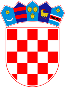 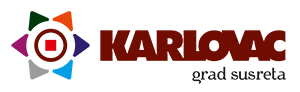 		REPUBLIKA HRVATSKAKARLOVAČKA ŽUPANIJA		REPUBLIKA HRVATSKAKARLOVAČKA ŽUPANIJA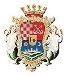 GRAD KARLOVAC		REPUBLIKA HRVATSKAKARLOVAČKA ŽUPANIJA		REPUBLIKA HRVATSKAKARLOVAČKA ŽUPANIJAGRAD KARLOVAC